22513VIC Certificate III in Equine StudiesThis course have been accredited under Part 4.4 of the Education and Training Reform Act 2006.Accredited for the period: 01/04/2019 to 31/03/2024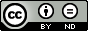 Version 1.1© State of Victoria (Department of Education and Training) 2019.Copyright of this material is reserved to the Crown in the right of the State of Victoria. This work is licensed under a Creative Commons Attribution-NoDerivs 3.0 Australia licence (More information is available here). You are free to use, copy and distribute to anyone in its original form as long as you attribute Department of Education and Training as the author, and you license any derivative work you make available under the same licence.DisclaimerIn compiling the information contained in and accessed through this resource, the Department of Education and Training (DET) has used its best endeavours to ensure that the information is correct and current at the time of publication but takes no responsibility for any error, omission or defect therein.To the extent permitted by law DET, its employees, agents and consultants exclude all liability for any loss or damage (including indirect, special or consequential loss or damage) arising from the use of, or reliance on the information contained herein, whether caused or not by any negligent act or omission. If any law prohibits the exclusion of such liability, DET limits its liability to the extent permitted by law, for the resupply of the information.Third party sitesThis resource may contain links to third party websites and resources. DET is not responsible for the condition or content of these sites or resources as they are not under its control.Third party material linked from this resource is subject to the copyright conditions of the third party. Users will need to consult the copyright notice of the third party sites for conditions of usage.Table of ContentsSection A: Copyright and course classification information	11.  Copyright owner of the course	12.  Address	13.  Type of submission	14.  Copyright acknowledgement	15.  Licensing and franchise	26.  Course accrediting body	27.  AVETMISS information	28.  Period of accreditation	2Section B: Course Information	31.   Nomenclature	31.1 Name of the qualification	31.2 Nominal duration of the course	32.  Vocational or educational outcomes of the course	33.  Development of the course	33.1 Industry /enterprise/ community needs	33.2 Review for re-accreditation	54.  Course outcomes	64.1 Qualification level	64.2 Employability skills	74.3 Recognition given to the course (if applicable)	94.4 Licensing/ regulatory requirements (if applicable)	65.  Course rules	95.2 Entry requirements	116.  Assessment	116.1 Assessment strategy	96.2 Assessor competencies	107.  Delivery	117.1 Delivery modes	117.2 Resources	118.  Pathways and articulation	129.  Ongoing monitoring and evaluation	14Section C: Units of competency	15Section A: Copyright and course classification information Section B: Course Information Section C: Units of competencyVersion Modification HistoryVersion Modification HistoryVersion 1.1September 2022Course structure updated to reflect current first aid unit HLTAID011 Provide First Aid. This supports the decision of national and state VET Regulators to ensure delivery of current first aid units within Victorian Crown Copyright courses.  Please refer to the ASQA website.1.  Copyright owner of the course Copyright of this course is held by the Department of Education and Training, Victoria© State of Victoria (Department of Education and Training) 2019 2.  AddressExecutive DirectorHigher Education and Workforce DivisionDepartment of Education and Training (DET)GPO Box 4367Melbourne Vic 3001Organisational Contact: Manager, Training and Learning Products UnitHigher Education and Workforce DivisionTelephone: 131823Email: course.enquiry@education.vic.gov.auDay to day contact:Curriculum Maintenance Manager – Primary IndustriesMelbourne PolytechnicEpping Campus, ED116ACorner Cooper St &  Dalton Rd, Epping 3076Telephone: 0438 322 376Email: AnneWiltshire@melbournepolytechnic.edu.au 3.  Type of submissionThe course is submitted for accreditation.  4.  Copyright acknowledgementCopyright of the following units of competency from nationally endorsed training packages is administered by the Commonwealth of Australia and can be accessed from Training.gov. (More information is available here)AHC Agriculture, Horticulture and Conservation and Land Management Training PackageAHCMOM203 Operate basic machinery and equipmentAHCINF201 Carry out basic electrical fencing operationsAHCINF202 Install, maintain and repair fencingAHCINF203 Maintain properties and structuresAHCWRK302 Monitor weather conditionsRGR Racing and Breeding Training PackageRGRPSH201 Handle racehorses in stables and on the trackBSB Business Services Training PackageBSBWHS201 Contribute to health and safety of self and othersHLT Health Training PackageHLTAID003 Provide first aidSIS Sport, Fitness and Recreation Training PackageSISSSCO101 Develop and update knowledge of coaching practicesACM Animal Care and Management Training PackageACMEQU201 Work safely in industries with horsesACMEQU202  Handle horses safelyACMEQU205 Apply knowledge of horse behaviourACMEQU208 Manage personal health and fitness for working with horsesACMEQU210 Lunge educated horse ACMEQU302 Apply knowledge of minimising impact of falling from a horseTAE Training and Education Training PackageTAEDEL301 Provide work skill instruction5.  Licensing and franchiseCopyright of this material is reserved to the Crown in the right of the State of Victoria. © State of Victoria (Department of Education and Training) 2018.This work is licensed under a Creative Commons Attribution-NoDerivs 3.0 Australia licence (More information is available here). You are free to use, copy and distribute to anyone in its original form as long as you attribute Department of Education and Training as the author and you license any derivative work you make available under the same licence.Request for other use should be addressed to :Department of Education and TrainingHigher Education and Skills GroupExecutive DirectorEngagement, Participation and InclusionGPO Box 4367, Melbourne, 3001 Copies of this publication can be downloaded free of charge from the DET website (More information is available here)6.  Course accrediting body Victorian Registration and Qualifications Authority7.  AVETMISS information AVETMISS classification codes8.  Period of accreditation April 1, 2019 to March 31, 20241.   Nomenclature Standard 1 for Accredited Courses 1.1 Name of the qualification22513VIC Certificate III in Equine Studies1.2 Nominal duration of the course 540 – 600 nominal hours2.  Vocational or educational outcomes of the course Standard 1 for Accredited Courses The Certificate III in Equine Studies is a vocational qualification which will enable successful graduates to apply for employment in different sectors of the equine industry in roles such as stablehands or stud hands or further study in a range of equine or equine related qualifications in horse breeding, sport or racing.  Graduates who have undertaken this course as a VCE VET program and who have the required ATAR scores may wish to apply for university degree courses in equine or equine related fields.3.  Development of the course Standards 1and 2  for Accredited Courses  3.1 Industry /enterprise/ community needs The equine industry is multi-disciplined and represents a variety of activities including primary production, sport (e.g. performance horses, dressage, western riding, harness, thoroughbred and standard bred racing) pony club, breeding and recreational interests.  Below are brief snap shots of the economic, employment and community value of key activity areas that make up the equine industry.Horse activities make a huge contribution to the economy (The Australian Industry Horse Council, 2014/2015 Horse Industry Survey). Survey findings have estimated horse owners generally own one or more horses and it was estimated they spent a total of $40.2 million each year on their horse activities. These estimates are based on a sample of 3,054 respondents representing a fraction of horse owners in the country but according to The Australian Industry Horse Council, given that the horse related spend amongst those who participated was over $40million, it is estimated that the horse industry contributes billions of dollars to the Australian economy.” It is not possible to quantify the exact number of horses in Australia but The Horse Industry Council estimate the numbers to be at least one million or higher. The industry is predominantly made up of small businesses owners and individuals employed on a part time basis, contributing approximately $6.5-8 billion to the gross national product (The Australian Industry Horse Council). Equestrian Australia (EA) has a membership of over 18,000 with over 118,100 horses in the Federation's database.  In October, 2016 Equestrian Australia (EA) commissioned a community impact study on Equestrian sport in Australia to determine its contribution to the broader community (Equestrian Impact Study, 2016). The study found the total economic contribution of Equestrian (excluding all codes of horse racing, polo/polocrosse, rodeo, western & tent pegging) is over $1.143 billion. The study determined that “Equestrian sport has a range of unique social strengths not offered by other sports including lifelong participation opportunities and a structured, disciplined and selfless mindset. The major point of difference Equestrian has from other sports is the responsibility that goes with the management and core of the horse. This selfless duty requires commitment, discipline and purpose.”The Racing Industry provides many different career opportunities for people and Australia is recognised internationally as a producer of outstanding race horses.According to Thoroughbred Breeders Australia it is the second largest thoroughbred breeding industry in the world. Employment and sales generates huge economic activity for the country. A NSW Government Study (2014) stated there were 4,500 people directly employed in thoroughbred breeding in the state and a further 42,000 people were classed as participants in producing racehorses (Thoroughbred Breeders Australia, 2018). In 2016 $375.6 million was spent on yearlings, $30.4 million on weanlings and $109.2 million on mares to breed from. These transactions generate in excess of $515 million spent on bloodstock at auction. Further to this many more millions of dollars are transferred in private deals (Thoroughbred Breeders Australia, An Introduction to the Australian Breeding Industry 2018). As per the Standards for Accredited courses, a mid-cycle review of the 22246VIC Certificate II in Equine Studies was conducted in 2016. Feedback included the following:Acknowledgment of the development of a Certificate II in Horse Care in the Animal Care and Management ACM Training Package which would replace the existing 22246VIC Certificate II in Equine Studies as an introductory course into the Equine sectorIdentified that there is still no pathway on a national level  from a Certificate II level course  (ACM20217 Certificate II in Horse Care) to a Certificate III level course The interest in an equine program was strong as indicated by continuing enrolment numbers as the course being an important course for a VCE VET program.The ACM20217 Certificate II in Horse Care was developed in response to findings from a coronial enquiry into the death of a young student enrolled in an equine qualification.  This qualification provides learners with the skills and knowledge needed to work safely when handling and caring for horses. The ACM20217 Certificate II in Horse Care was reviewed by the Victorian Curriculum and Assessment Authority (VCAA) with input from the Equine Teacher Network. Feedback indicated it was not suitable for a VCE VET program, as it did not have the required depth of knowledge and skills for this program area. Consequently it was determined that an AQF Level III course be developed. The course development process took into consideration the findings of the 2015 ASQA Strategic Review of Training in equine programs in Australia that include the requirement for RTOs to ensure that there is a strong and consistent focus on safety in riding and handling and an understanding of horse behaviour; appropriate trainers are in place to deliver and assess; horses used are fit for purpose so the student can safely handle and where necessary, ride the horse while training.A skills and knowledge profile was developed in order to review and validate the core skills required for employment in the industry.  The survey findings gave the steering committee direction in determining which competencies should be included in the core.  The survey identified the following as key areas of skills and knowledge:safe work practicesprevention of disease, illness and injurysigns of ill health and injurydaily care requirementsequine anatomy and physiologyequine nutritionAn expert committee was established to provide advice on the course development.  Members of the steering committee were:Natalie Welsh			Godolphin (Chair)Melissa Weatherley		Racing VictoriaDanielle McAuliffe		Victorian Curriculum and 						Assessment Authority (VCAA)Deborah Lovett		Horse Safety AustraliaJo Brett			Chair of Equine Teacher NetworkBrodie Harrison		Box Hill InstituteInez Musgrove		Australian Jumping Racing 						Association  The Project Manager was Kate Bryce, Primary Industries Curriculum Maintenance Manager, Melbourne Polytechnic.3.2 Review for re-accreditationStandards 1 and 2 for Accredited Courses Not applicable4.  Course outcomes Standards 1, 2 and 3 for Accredited Courses 4.1 Qualification levelThis course is consistent with the criteria and specifications of the AQF Level 3 as outlined in the Australian Qualification Framework Second Edition January 2013, as follows:Knowledge:Graduates of a Certificate III will have factual, technical and procedural knowledge and some theoretical knowledge of monitoring equine health and welfare.Skills:Graduates at this level will have a range of  cognitive, technical and communication skills to select a range of methods, tools, materials and information to:interpret and act on available information to respond to an equine health scenariocognitive and communication skills to apply and communicate known solutions to a variety of predictable problems and to deal with unforeseen contingencies using known solutions such as when dealing with a variation to a daily health program technical and communication skills to provide technical information to a variety of specialist and non-specialist audiences such as providing health history details to a Veterinarian or equine health specialisttechnical skills to undertake routine and some non-routine tasks in a range of skilled operations such as calculating correct feeding rationsApplication of knowledge and skillsGraduates of a Certificate III will demonstrate the application of knowledge and skills:with discretion and judgement in the selection of equipment, services or contingency measures and skills such as selecting and fitting correct tackto adapt and transfer skills and knowledge within known routines, methods, procedures and time constraints such as cleaning boxes to industry standardsin contexts that include taking responsibility for own outputs in work and learning including participation in teams and taking limited responsibility for the output of others within established parameters such as participating in team meetings and following organisational procedures.Volume of learningThe volume of learning is anticipated to be 2 years, it requires a significant amount time to allow for the development and practice of skills as most learners will enter the course with no experience in the equine sector.  The course allows for the flexibility to be delivered as a VCE Vet program which is typically delivered over 2 years and incorporates structured training delivery and unstructured learning activities such as:structured training activities to develop knowledge of the breadth of the equine industry, OHS/WHS procedures, research skills and language, literacy and numeracy skills following procedures to monitor equine healthimplementing a feeding program evaluating horse conformationriding skillsidentifying the impact of illness and injury may have on equine anatomy and physiology 4.2 Employability skills  Standard 4 for Accredited CoursesRefer to Appendix A for the Employability Skills Summary4.3 Recognition given to the course (if applicable) Standard 5 for Accredited CoursesNot applicable4.4 Licensing/ regulatory requirements (if applicable) Standard 5 for Accredited Courses At the time of accreditation no licensing or regulatory requirements apply.5.  Course rules 5.1 Course structure Standards 2, 6 and 7 for Accredited Courses5.1 Course structure Standards 2, 6 and 7 for Accredited CoursesTo be eligible for the award of 22513VIC Certificate III in Equine Studies, learners must successfully complete a total of 11 units comprising:8 core units3 elective unitsAll elective units may be selected from this or any other accredited course or endorsed training package from units first packaged at an AQF level 2 or 3 in the source curriculum or training package and should not duplicate the outcomes of the core units.Elective units should support and enhance vocational outcomes of the course. Learners who do not successfully complete all the required units for the qualification will be issued with a Statement of Attainment for completed units. To be eligible for the award of 22513VIC Certificate III in Equine Studies, learners must successfully complete a total of 11 units comprising:8 core units3 elective unitsAll elective units may be selected from this or any other accredited course or endorsed training package from units first packaged at an AQF level 2 or 3 in the source curriculum or training package and should not duplicate the outcomes of the core units.Elective units should support and enhance vocational outcomes of the course. Learners who do not successfully complete all the required units for the qualification will be issued with a Statement of Attainment for completed units. Unit / Module Code Field of Education code Unit /module titlePre-requisiteNominal hoursCore units (8)Core units (8)ACMEQU202*050105Handle horses safelyACMEQU205100ACMEQU205050105Apply knowledge of horse behaviourNil60VU22681120505Work effectively in an equine organisationNil50VU22682050105Implement horse health and welfare practicesNil50VU22683050105Implement and monitor horse feeding programsNil50VU22684050105Relate equine form to functionNil50VU22685050105Identify equine anatomyNil30VU22686050105Identify and describe equine physiologyNil50Sub-totalSub-totalSub-total440Elective units (select 3)Elective units (select 3)Elective units (select 3)Riding/Events/Competition Riding/Events/Competition Riding/Events/Competition VU22687092101Demonstrate basic horse riding or driving skills        Nil40VU22688092101Assist in the preparation of a horse for an eventNil40VU22689050105Assist in the conduct and organisation of an event in the equine industryNil40Racing/Mandatory TrainingRacing/Mandatory TrainingRacing/Mandatory TrainingBSBWHS201061301Contribute to health and safety of self and othersNil20RGRPSH201050105Handle racehorses in stables and at track workNil80Horse breedingHorse breedingHorse breedingVU22690050105Examine horse breeding principles and practicesNil40VU22691050105Prepare for the care of pregnant mares, foals and young horsesNil40CoachingCoachingCoachingVU22692092103Develop basic coaching skills Nil40ACMEQU406050105Manage selection of horse for new or inexperienced handler, rider or driverACMEQU20560SISSSCO101092103Develop and update knowledge of coaching practicesNil30Facility maintenanceFacility maintenanceFacility maintenanceAHCINF201050101Carry out basic electric fencing operationsNil40AHCINF202040399Install, maintain and repair fencingNil30AHCINF203040301Maintain properties and structuresNil30AHCMOM203030717Operate basic machinery and equipment Nil20 General ElectivesGeneral ElectivesGeneral ElectivesACMEQU201*061301Work safely in industries with horses ACMEQU20540ACMEQU208061307Manage personal health and fitness for working with horsesNil20ACMEQU210*050105Lunge educated horses ACMEQU20550ACMEQU302*061301Apply knowledge of minimising impact of falling from a horseACMEQU20550AHCWRK302010701Monitor weather conditionsNil60HLTAID011069907Provide First AidNil18TAEDEL301070109Provide work skill instructionNil40Nominal durationNominal durationNominal duration540 – 600 540 – 600 5.2 Entry requirements Standard 9 for Accredited Courses The physical requirements for entry into this course are based on the demands placed on individuals who handle horses and undertake stable management duties and are designed to ensure their safety, the safety of others and the safety of the horses in their care:Entrants must demonstrate a moderate level of physical stamina and strength sufficient to be able to perform tasks such as: carrying feed/water buckets, manoeuvring wheelbarrows, using brooms, rakes, shovels and lifting gear (e.g. rugs/saddles) onto a horse is required   Entrants must demonstrate a moderate level of agility and coordination to move smoothly, safely and quickly in response to horse behaviours is required.The following is a general guide to entry in relation to the language, literacy and numeracy skills of learners aligned to the Australian Core Skills Framework (ACSF), details of which can be accessed at Department of Education and Training.  Learners are best equipped to achieve the course outcomes in the Certificate III in Equine Industry if they have minimum language, literacy and numeracy skills that are equivalent to Level 3 of the ACSF. Learners with language, literacy and numeracy skills at lower levels than those suggested will require additional support to successfully undertake the qualification.6.  Assessment 6.1 Assessment strategy Standard 10 for Accredited Courses All assessment, including Recognition of Prior Learning (RPL), must be compliant with the requirements of:Standard 1 of the AQTF: Essential Conditions and Standards for Initial/Continuing Registration and Guidelines 4.1 and 4.2 of the VRQA Guidelines for VET Providers, or the Standards for Registered Training Organisations 2015 (SRTOs),orthe relevant standards and Guidelines for RTOs at the time of assessment.The following principles should be used as a guide to the assessment approach:assessment tasks/activities should be grounded in a relevant context and not be culturally biasedstudents should be assessed across a wide range of tasks integrated into practice, in order to increase reliability and validity of assessment. One-off assessment tasks do not provide a reliable and valid measure of competenceinstructions for assessment tasks should be clear, explicit and ordered. Students must know what is expected and the criteria by which they will be judgedtime allowed to complete a task should be reasonable and specified, and should allow for preparation and re-drafting as appropriate to the taskassessment should be validated. Moderation is likely to be a critical tool in validation. A range of validation strategies should be used, for example, client satisfaction surveys, peer review and co-assessmentsappropriate reference materials should be available to students during assessment, e.g. personal word lists, dictionaries, thesaurus, calculators.Assessment tools must meet the rules of evidence. To meet the rules, evidence must be:valid, for example, address the elements and performance criteria, reflect the skills and knowledge described in the unit of competencycurrent, for example, demonstrate the candidate's current skills and knowledgesufficient, for example, demonstrate competence over a period of time, demonstrate repeatable competence, not inflate the language, literacy and numeracy requirements beyond those required in performing the task andauthentic, for example: be the work of the learner, be corroborated / verified.Assessment tools must take into account the requirements of the unit in terms of skills, knowledge and performance. Assessment tools should also take into account the proposed destination of students.Assessment methods and tools may include:oral or written questioningverbal presentationsmulti-media presentationsfoliossolving problemswritten reportsongoing assessment by the teacher/sexaminationsEvidence may include:interview records/checklistsassessment recordsreportsfield notes/observation logbooksstudent folios of completed tasksWhen assessing units of competency from Training Packages, the evidence gathering and assessment must be carried out in accordance with the relevant Training Package requirements. 6.2 Assessor competencies Standard 12 for Accredited Courses Assessment must be undertaken by a person or persons in accordance with:Standard 1.4 of the AQTF: Essential Conditions and Standards for Initial/Continuing Registration and Guideline 3 of the VRQA Guidelines for VET Providers, orthe Standards for Registered Training Organisations 2015 (SRTOs),orthe relevant standards and Guidelines for RTOs at the time of assessment.Assessment of units of competency from nationally endorsed training packages and units imported from accredited curricula must comply with the assessment requirements detailed in the source training product. RTOs must ensure that trainers and assessors used for equine riding/handling instruction hold one or more qualifications in instruction or coaching of horse riding/handling appropriate for the level of training.7.  Delivery Standards 11 and 12 AQTF Standards for Accredited Courses7.1 Delivery modes Standard 11 for Accredited CoursesAll units of competency in the courses may be delivered in a variety of modes - classroom delivery, workplace projects, practical work, self-paced learning and case studies.Delivery options, including grouping of learners and learning activities, should recognise the varying learning needs, educational backgrounds, preferred learning styles and constraints of the individual learner and the specific requirements of each unit.Some areas of content may be common to more than one unit and therefore integration may be appropriate.  Delivery strategies should actively involve the learner and learning should be experiential, relevant and age appropriate.This course is available for full or part-time study.  Providers should be flexible in the way the training is delivered to ensure they meet the needs of the client group.7.2 Resources Standard 12 for Accredited CoursesTraining must be undertaken by a person or persons in accordance with:Standard 1.4 of the AQTF: Essential Conditions and Standards for Initial/Continuing Registration and Guideline 3 of the VRQA Guidelines for VET Providers,or the Standards for Registered Training Organisations 2015 (SRTOs),orthe relevant standards and Guidelines for RTOs at the time of assessment.It is recommended that horse riding instructors are accredited or have a coaching qualification.Participants must have access to:an appropriate equine workplace or an environment that reproduces normal work conditions in a commercial industry environmentequipment and tools normally used in the equine workplace such as grooming gear, saddles and saddlery, harness, halters, bridles and bridle wear, bits, training aids, horse boots and bandages, feeders, horse rugs and rakes and shovelsdocumentation normally used in the equine workplace such as equine records maintained for the care, feeding, training and transport of horses, workplace procedures and policies, OHS/WHS information and risk assessmentspersonal protective clothing and equipment appropriate to the equine sector such as riding boots, helmet, jodhpurs, legwear, body protectors/vests, gloves and gogglesa range of horses of different ages and temperamentsAccess is also required to a classroom, library, computer and audio-visual equipment. Providers must have access to an approved Animal Ethics Committee (AEC) in situations where live animals are used for training.Units of competency that have been imported from endorsed training packages or accredited courses must reflect the requirements for trainers specified in that Training Package or accredited course.8.  Pathways and articulation Standard 8 for accredited coursesThere are no formal articulation arrangements in place at the time of accreditation.Learners who complete units of competency from endorsed training packages or accredited courses will be eligible for credit into other qualifications that contain those units. 9.  Ongoing monitoring and evaluation Standard 13 for accredited courses Ongoing monitoring and evaluation of the course is the responsibility of the Primary Industries Curriculum Maintenance Manager (PICMM). PICMM will ensure that the content remains relevant and that teaching strategies are appropriate to the content.A formal review will take place once during the period of accreditation and will be informed by feedback from users of the curriculum and will consider at a minimum: any changes required to meet emerging or developing needs changes to any units of competency from nationally endorsed training packages or accredited curricula. Any significant changes to the courses will be notified to the VRQA. Appendix AAppendix A22513VIC Certificate III in Equine Studies22513VIC Certificate III in Equine StudiesEmployability SkillThis qualification includes the requirement to:Communication locate, read and interpret policies and work place procedures, and regulatory requirementsprovide information to colleagues clearly and accuratelycomplete animal and other work recordsconvey information to supervisor or service providers (e.g. vet, farrier)confirm work instructions as requiredapply numeracy skills to workplace requirementsinterpret and follow workplace instructionslisten to and interpret verbal informationcomplete workplace documentationuse industry terminology when providing information or requesting clarificationTeam Workwork with others to achieve collective goalsdiscuss work program to ensure continued smooth operationagree on methods and procedurescontribute to workplace health and safetycontribute to monitoring the health and welfare of horsesProblem Solvingcalculate doses for drenches by body weight according to instructionsrespond to animal behaviourdeal with an undiagnosed problemreport difficulties in completing tasksseek advice from others, including workplace supervisorInitiative and Enterpriseidentify the need for professional assistanceprovide first aid to a horsetake responsibility for quality of own workamend own work practices and behaviour to reflect feedback or personal monitoring Planning and Organisingfollow stable work schedules and routines to meet workplace timelinesplan work sequencesorganise stable cleaning and maintenance routinesdevelop a career plan and objectivesfollow quarantine and biosecurity proceduresfollow and apply operational plans, systems and proceduresorganise, plan and complete own workplace tasksSelf-managementtake responsibility for quality of own workhandle horses safely, gently and calmlycomply with workplace standards for dress and behaviourinterpret and apply regulations, standard operating procedures and instructionsmonitor and evaluate own work performanceLearningidentify personal capabilities and interests in relation to career goalsidentify and apply education and training activities to facilitate achievement of career objectivesTechnologyselect and use tools, materials and equipmentrespond to hazards and incidentsidentify stable maintenance and repair needsCore unitsVU22681 Work effectively in an equine organisationVU22682 Implement horse health and welfare practicesVU22683 Implement and monitor horse feeding programsVU22684  Relate equine form to functionVU22685 Identify equine anatomyVU22686 Identify and describe equine physiologyACMEQU202 Handle horses safelyACEQU205 Apply knowledge of horse behaviourElective unitsVU22687 Demonstrate basic horse riding or driving skills VU22688 Assist in preparation of a horse for an event VU22689 Assist in the conduct and organisation of an event in the equine industryVU22690 Examine horse breeding principles and practicesVU22691 Prepare for the care of pregnant mares, foals and young horsesVU22692 Develop basic coaching skillsACMEQU201 Work safely in industries with horsesACMEQU208 Manage personal health and fitness for working with horsesACMEQU210 Lunge educated horsesACMEQU302 Apply knowledge of minimising impact of falling from a horseACMEQU406 Manage selection of horse for new or inexperienced handler, rider or driverAHCINF201 Carry out basic electric fencing operationsAHCINF202 Install, maintain and repair fencingAHCINF203 Maintain properties and structuresAHCMOM203 Operate basic machinery and equipmentAHCWRK302 Monitor weather conditionsBSBWHS201 Contribute to health and safety of self and othersHLTAID011 Provide First AidRGRPSH201 Handle racehorses in stables and on the trackTAEDEL301 Provide work skill instructionSISSSCO101 Develop and update knowledge of coaching practicesVU22681Work effectively in an equine organisationWork effectively in an equine organisationUnit DescriptorThis unit of competency covers the skills and knowledge required to undertake work in the equine industry.  It involves safety in the workplace, career opportunities and the correct use of tools and equipment.  It involves the ability to perform work, meet employer requirements, communicate effectively and complete workplace documentation where required.  Before undertaking this unit, it is recommended that learners are able to apply safe horse handling skills and workplace occupational health and safety/workplace health and safety (OHS/WHS) standards.This unit of competency is relevant to a range of equine work environments and horses trained or used for racing, competitive, performance, breeding and recreation.No licensing, legislative, regulatory or certification requirements apply to this unit at the time of publication.This unit of competency covers the skills and knowledge required to undertake work in the equine industry.  It involves safety in the workplace, career opportunities and the correct use of tools and equipment.  It involves the ability to perform work, meet employer requirements, communicate effectively and complete workplace documentation where required.  Before undertaking this unit, it is recommended that learners are able to apply safe horse handling skills and workplace occupational health and safety/workplace health and safety (OHS/WHS) standards.This unit of competency is relevant to a range of equine work environments and horses trained or used for racing, competitive, performance, breeding and recreation.No licensing, legislative, regulatory or certification requirements apply to this unit at the time of publication.Employability skillsThis unit contains Employability SkillsThis unit contains Employability SkillsApplication of theUnitThis unit applies to learners who wish to work in the equine industry or have an interest in activities related to working with horses.The application of this unit is best suited to a workplace where the skills and knowledge can be applied and performed in an equine workplace under supervision.This unit must be delivered and assessed in accordance with the relevant Prevention of Cruelty to Animals Act(s) or legislation.This unit applies to learners who wish to work in the equine industry or have an interest in activities related to working with horses.The application of this unit is best suited to a workplace where the skills and knowledge can be applied and performed in an equine workplace under supervision.This unit must be delivered and assessed in accordance with the relevant Prevention of Cruelty to Animals Act(s) or legislation.ELEMENTElements describe the essential outcomes of a unit of competency.PERFORMANCE CRITERIAPerformance criteria describe the required performance needed to demonstrate achievement of the element.  Where bold/italicised test is used, further information is detailed in the required skills and knowledge and/or the range statement.  Assessment of performance is to be consistent with the evidence guide.PERFORMANCE CRITERIAPerformance criteria describe the required performance needed to demonstrate achievement of the element.  Where bold/italicised test is used, further information is detailed in the required skills and knowledge and/or the range statement.  Assessment of performance is to be consistent with the evidence guide.1 Explore career opportunities in the equine industry1.1Explore career opportunities and pathways in the equine industry1 Explore career opportunities in the equine industry1.2Identify personal interests and capabilities against career options 1 Explore career opportunities in the equine industry1.3Seek advice from professionals on a range of career options2 Follow Occupational Health and Safety (OHS/WHS) and industry guidelines and procedures2.1Identify OHS/WHS hazards and safe work practices 2 Follow Occupational Health and Safety (OHS/WHS) and industry guidelines and procedures2.2Interpret and clarify work instructions with supervisor2 Follow Occupational Health and Safety (OHS/WHS) and industry guidelines and procedures2.3Select, check, correctly fit and use Personal Protective Equipment (PPE) 2 Follow Occupational Health and Safety (OHS/WHS) and industry guidelines and procedures2.4Identify, assess and take appropriate action to control risks to self, others and the horse when interacting with horses 2 Follow Occupational Health and Safety (OHS/WHS) and industry guidelines and procedures2.5 Report OHS/WHS issues to supervisor according to workplace procedures 2 Follow Occupational Health and Safety (OHS/WHS) and industry guidelines and procedures2.6Apply animal welfare practices2 Follow Occupational Health and Safety (OHS/WHS) and industry guidelines and procedures2.7Demonstrate correct manual handling techniques2 Follow Occupational Health and Safety (OHS/WHS) and industry guidelines and procedures2.8 Report building, fixtures or equipment that are in need of maintenance or unsafe according to workplace procedures 3 Clean stables and surrounding areas3.1Observe horse behaviours and characteristics and assess risks before handling3 Clean stables and surrounding areas3.2Check horse for condition and health and remove from stable or yard, or tie up safely in stable or yard3 Clean stables and surrounding areas3.3Inspect and remove manure, soiled bedding and stale feed within industry timelines and report abnormalities3 Clean stables and surrounding areas3.4Rake or fork bedding and add fresh quantities as required3 Clean stables and surrounding areas3.5Clean feed bins, hay nets/bags and water containers/troughs and provide clean water for horses3 Clean stables and surrounding areas3.6 Follow workplace biosecurity practices and waste management disposal procedures to dispose of stale feed, soiled bedding, manure and other waste products3 Clean stables and surrounding areas3.7Maintain tidy work area and store equipment/tools/gear according to workplace procedures 4 Groom, rug and feed horses4.1Groom horses and check for injury or signs of ill health and report any irregularities according to workplace procedures4 Groom, rug and feed horses4.2Clean hooves, check for cracks, heat and other abnormalities, check shoes if fitted and report any abnormalities according to workplace procedures4 Groom, rug and feed horses4.3Rug horses according to workplace procedures ensuring correct fit. 4 Groom, rug and feed horses4.4Provide feed to horses according to workplace procedures5. Clean and store tack 5.1   Check gear for wear and damage and report damage                                                                 according to workplace procedures5. Clean and store tack 5.2    Clean and polish tack according to workplace procedures5. Clean and store tack 5.3    Store tack after use according to workplace proceduresREQUIRED SKILLS AND KNOWLEDGEThis describes the essential skills and knowledge and their level, required for this unit.REQUIRED SKILLS AND KNOWLEDGEThis describes the essential skills and knowledge and their level, required for this unit.Required Skillsproblem solving skills to select equipment, tools and gear appropriate to the work taskhandle horses safely according to animal welfare practices clean and store saddlery and equipmentnumeracy skills to measure accurate quantities of feed report signs of illness or injury.follow occupational work health and safety/workplace health and safety (OHS/WHS) and biosecurity procedures in the context of own work including:carrying out basic hazard and risk assessment using personal protective equipment (PPE)using safe manual handling techniquesreporting OHS/WHS hazards and issuesoral communication skills to report signs of illness and injury self-management skills to complete work tasks within industry timelinesidentify signs of wear and  damage of gearRequired Knowledgecare and maintenance of hooves workplace procedures for care of horses:cleaning of stables, yards and gearsafe work practices, including safe handling of horsestypes and purpose of personal protective equipment (PPE).basic animal welfare principles and responsibilities in the context of own workbasic OHS/WHS responsibilities for a limited range of horse industry occupationsprinciples of safe work procedureshazardsdress and behaviour codecareer and employment opportunitiesindustry terminology to describe horses and horse-related workhorse industry biosecurity practices Required Skillsproblem solving skills to select equipment, tools and gear appropriate to the work taskhandle horses safely according to animal welfare practices clean and store saddlery and equipmentnumeracy skills to measure accurate quantities of feed report signs of illness or injury.follow occupational work health and safety/workplace health and safety (OHS/WHS) and biosecurity procedures in the context of own work including:carrying out basic hazard and risk assessment using personal protective equipment (PPE)using safe manual handling techniquesreporting OHS/WHS hazards and issuesoral communication skills to report signs of illness and injury self-management skills to complete work tasks within industry timelinesidentify signs of wear and  damage of gearRequired Knowledgecare and maintenance of hooves workplace procedures for care of horses:cleaning of stables, yards and gearsafe work practices, including safe handling of horsestypes and purpose of personal protective equipment (PPE).basic animal welfare principles and responsibilities in the context of own workbasic OHS/WHS responsibilities for a limited range of horse industry occupationsprinciples of safe work procedureshazardsdress and behaviour codecareer and employment opportunitiesindustry terminology to describe horses and horse-related workhorse industry biosecurity practices RANGE STATEMENTThe Range Statement relates to the unit of competency as a whole.  It allows for different work environments and situations that may affect performance.RANGE STATEMENTThe Range Statement relates to the unit of competency as a whole.  It allows for different work environments and situations that may affect performance.Professionals may include:veterinarianscoachesmanagerscareer adviserfarriersequine health professionalsriderstrainersOHS/WHS hazards may include:horsesphysical environment (e.g.solar radiation, dust, noise)unsafe work practicesfaulty equipment and machinerysharp tools and equipmentchemicals and hazardous substances.Work instruction may include:standard operating proceduresenterprise policieswork place procedures specificationswork notesverbal directionsPersonal Protective Equipment (PPE) may include:bootsoverallshelmetbody protector/vestdust maskAbnormalities may include:lack of food or water consumptionless or more manureirregularities in consistency of manurescouringstate of beddingEquipment/tools/gear may include:grooming equipmentsaddlery and harnesshalters and leadsrugssaddleclothsTack may include: bandagesfeederswheelbarrows, brooms, rakes, shovelsfeedbags/hay bagsbucketssaddlesaddle pad/saddle clothbridlesbreastplatemartingaleharnesshead collarsbitsleadsgirthOccupational hazards may include:horsesphysical environment (e.g.solar radiation, dust, noise)unsafe work practicesfaulty equipment and machinerysharp tools and equipmentchemicals and hazardous substanceszoonosesmanual handlingEVIDENCE GUIDEThe evidence guide provides advice on assessment and must be read in conjunction with the Performance Criteria, Required Skills and Knowledge, the Range Statement and the Assessment section in Section B of the accreditation submission.EVIDENCE GUIDEThe evidence guide provides advice on assessment and must be read in conjunction with the Performance Criteria, Required Skills and Knowledge, the Range Statement and the Assessment section in Section B of the accreditation submission.Critical aspects for assessment and evidence required to assess competency in this unitAssessment must confirm the ability to: select and use appropriate personal protective clothing and equipmentimplement safe work practicesidentify and report occupational hazardsidentify individual career options and strategies to achieve career goalsuse appropriate equipment/tools/gearcomplete set tasks within the nominated timeframe to the enterprise standard.Context of and specific resources for assessmentAssessment for this unit of competency is to be largely practical in nature and must be assessed in an equine industry enterprise or simulated environment under normal work conditions.  There must be access to the appropriate equipment, tools and gear to enable one to demonstrate competency.Learners must be supervised adequately when undertaking activities involving horses and safe work practices must be explained and followed at all times.Learners must also have access to resources that include:an appropriate equine industry workplace or simulated work environment under normal work conditionsequipment tools and gear normally used in the workplacepersonal protective clothing and equipmentworkplace documentation.Method of AssessmentFor valid and reliable assessment of this unit evidence should be gathered through a range of methods to indicate consistent performance.Evidence should be gathered as part of the learning process where appropriate.For valid assessment, learners must have opportunities to participate in a range of exercises, practical and knowledge assessments that demonstrate the skills and knowledge required to work in an equine industry workplace.Assessment methods may include:demonstration of tasks such as grooming a horseinspection of completed work such as cleaning gearquestioning about safe work practicespresentation of a work diary detailing tasks undertakenVU22682Implement and monitor horse health and welfare practicesImplement and monitor horse health and welfare practicesUnit DescriptorThis unit covers the skills and knowledge required to monitor and identify signs of common illness and injuries in horses and other signs of distress, and to report observations accurately and in a timely fashion.  The unit also covers preventative programs that are an integral part of horse husbandry.  Before undertaking this unit, it is recommended that learners are able to apply safe horse handling skills and workplace occupational health and safety/workplace health and safety (OHS/WHS) standards.This unit of competency is relevant to a range of equine work environments and horses trained or used for racing, competitive, performance, breeding and recreation.No licensing, legislative, regulatory or certification requirements apply to this unit at the time of publication.This unit covers the skills and knowledge required to monitor and identify signs of common illness and injuries in horses and other signs of distress, and to report observations accurately and in a timely fashion.  The unit also covers preventative programs that are an integral part of horse husbandry.  Before undertaking this unit, it is recommended that learners are able to apply safe horse handling skills and workplace occupational health and safety/workplace health and safety (OHS/WHS) standards.This unit of competency is relevant to a range of equine work environments and horses trained or used for racing, competitive, performance, breeding and recreation.No licensing, legislative, regulatory or certification requirements apply to this unit at the time of publication.Employability skillsThis unit contains Employability Skills.This unit contains Employability Skills.Application of theUnitThis unit applies to learners who wish to develop their skills and knowledge in the care of horses to optimise their health and well-being. The application of this unit is best suited to a workplace where the skills and knowledge can be applied and performed in an equine workplace, sometimes under supervision.This unit must be delivered and assessed in accordance with the relevant Prevention of Cruelty to Animals Act(s) or legislation.This unit applies to learners who wish to develop their skills and knowledge in the care of horses to optimise their health and well-being. The application of this unit is best suited to a workplace where the skills and knowledge can be applied and performed in an equine workplace, sometimes under supervision.This unit must be delivered and assessed in accordance with the relevant Prevention of Cruelty to Animals Act(s) or legislation.ELEMENTElements describe the essential outcomes of a unit of competency.PERFORMANCE CRITERIAPerformance criteria describe the required performance needed to demonstrate achievement of the element.  Where bold/italicised test is used, further information is detailed in the required skills and knowledge and/or the range statement.  Assessment of performance is to be consistent with the evidence guide.PERFORMANCE CRITERIAPerformance criteria describe the required performance needed to demonstrate achievement of the element.  Where bold/italicised test is used, further information is detailed in the required skills and knowledge and/or the range statement.  Assessment of performance is to be consistent with the evidence guide.1 Monitor the health and welfare of horses1.1Undertake routine observations of horses according to enterprise guidelines1 Monitor the health and welfare of horses1.2Recognise common illnesses and injuries and take appropriate action in line with enterprise guidelines1 Monitor the health and welfare of horses1.3Identify and assess occupational health and safety/workplace health and safety(OHS/WHS) hazards while monitoring horses and implement suitable controls 1 Monitor the health and welfare of horses1.4Check horses, including all gear and shoes, before and after work or whenever they are handled1 Monitor the health and welfare of horses1.5Complete all required records and documentation accurately and promptly in accordance with enterprise guidelines2 Report signs of horse illness, injury or distress 2.1Identify illness and injury including signs of exercise or injury induced stress and report these according to enterprise guidelines2 Report signs of horse illness, injury or distress 2.2Identify and report abnormal conditions and indicators of ill health and take action as directed2 Report signs of horse illness, injury or distress 2.3Recognise signs of lameness2 Report signs of horse illness, injury or distress 2.4Provide horse emergency first aid where required until professional help arrives2 Report signs of horse illness, injury or distress 2.5Complete all required records and documentation accurately and promptly in accordance with enterprise guidelines3 Assist in the treatment of horses3.1Handle horses calmly and use restraints as required and within industry guidelines for animal welfare3 Assist in the treatment of horses3.2Identify and assess occupational health and safety/workplace health and safety(OHS/WHS)  hazards while treating horses or assisting in treatment, and implement suitable controls including the use of personal protective equipment3 Assist in the treatment of horses3.3Follow instructions from a veterinarian or other horse care professional 3 Assist in the treatment of horses3.4Administer medicines as directed and according to medication instructions3 Assist in the treatment of horses3.5Follow hygiene procedures for cleaning treatment areas, medicines, equipment and materials. 3 Assist in the treatment of horses3.6Dispose of biohazard materials according to industry guidelines3 Assist in the treatment of horses3.7Complete all required records and documentation accurately and promptly in accordance with enterprise guidelines4 Undertake procedures which contribute to horse health and welfare4.1Comply with programs for parasite control, vaccination, dentistry and hoof care to support horse health and welfare 4 Undertake procedures which contribute to horse health and welfare4.2Follow feeding and watering regimes and maintain facilities to ensure horse health and welfare 4 Undertake procedures which contribute to horse health and welfare4.3Conduct regular and systematic monitoring of facilities, yards and fencing and report faults according to enterprise guidelines to ensure a safe environment for horses4 Undertake procedures which contribute to horse health and welfare4.4Carry out routine drenching and skin washing procedures to prevent or control internal and external parasites4 Undertake procedures which contribute to horse health and welfare4.5Observe safe work practices when assisting horse care professionals administering vaccinations, dental and hoof care are assisted, handling horses to minimise stress4 Undertake procedures which contribute to horse health and welfare4.6Identify occupational health and safety/workplace health and safety(OHS/WHS) hazards, assess risks and implement suitable controls when undertaking horse health procedures4 Undertake procedures which contribute to horse health and welfare4.7Complete all required records and documentation accurately and promptly in accordance with enterprise guidelinesREQUIRED SKILLS AND KNOWLEDGEThis describes the essential skills and knowledge and their level, required for this unit.REQUIRED SKILLS AND KNOWLEDGEThis describes the essential skills and knowledge and their level, required for this unit.Required Skillsidentify hazards and apply safe work practicesuse personal protective equipmenthandle and work with horses in a calm and gentle mannerobserve, identify and respond to common  signs of illness, injury or distressadminister basic treatments as instructedfollow written and oral instructionsrecord information correctlyreport to supervisor or appropriate person according to enterprise guidelinesRequired Knowledgecommon illnesses and injuries that may occur or affect horsessigns of lamenesscommon horse treatmentshygiene and biosecurity measures appropriate to horse enterprisesparasite control requirementsdental care requirementshoof care requirementsvaccination requirementshealth and welfare recordswork health and safety/workplace health and safety (OHS/WHS)carrying out basic hazard and risk assessment using personal protective equipment (PPE)using safe manual handling techniquesreporting OHS/WHS hazards and issuesRequired Skillsidentify hazards and apply safe work practicesuse personal protective equipmenthandle and work with horses in a calm and gentle mannerobserve, identify and respond to common  signs of illness, injury or distressadminister basic treatments as instructedfollow written and oral instructionsrecord information correctlyreport to supervisor or appropriate person according to enterprise guidelinesRequired Knowledgecommon illnesses and injuries that may occur or affect horsessigns of lamenesscommon horse treatmentshygiene and biosecurity measures appropriate to horse enterprisesparasite control requirementsdental care requirementshoof care requirementsvaccination requirementshealth and welfare recordswork health and safety/workplace health and safety (OHS/WHS)carrying out basic hazard and risk assessment using personal protective equipment (PPE)using safe manual handling techniquesreporting OHS/WHS hazards and issuesRANGE STATEMENTThe Range Statement relates to the unit of competency as a whole.  It allows for different work environments and situations that may affect performance.RANGE STATEMENTThe Range Statement relates to the unit of competency as a whole.  It allows for different work environments and situations that may affect performance.Common illnesses and injuries may include:coliccuts/abrasionsswellingsplintsupper respiratory infections (runny nose, cough)strangles skin conditions (rain scald, mud fever, ringworm)stone bruisefoot abscessHazards may include:kicks and bitescrushing injuriesveterinary productszoonotic diseasesmanual handlingweatherRecords may include:dates and times (eg. arrival at stables, measurement of vital signs, illness or injury, treatments, vaccinations)features of horse identificationname of horseperson administering treatmenttreatments administeredtreatment instructionsIndicators may include:discharges (eg. nasal, vaginal, rectal)elevated temperaturecoughingchanges to pulsechanges to respirationchanges to coat conditionaltered behavioursweatingSigns of lameness may include:gait irregularitiesnoddinghead bobbingHorse emergency first aid may include:catch and calm horse if safe to do so.restrain and immobilise horse if safe to do so.apply pressure to severe bleeding.cold hosingbandagingbasic wound careTreatment may include:wormingwashingpoulticingdressing woundsPersonal protective equipment may include:bootshelmetsoverallsglovesprotective eyewearhearing protectionfacemask or respiratorsun protection (e.g. hat, sunscreen).Hygiene procedures may include:daily routines such as cleaning boxes, yards, high traffic areas or feed roomsroutine vaccinations, parasite, dental and farriery treatmentsmaintenance of facilitiesquarantineBiohazard materials may include:fluidswasterefusesharpsFeeding and watering regimes may include: types of feedquantity of feedaccess to waterInternal and external parasites may include:small strongyleslarge strongylespinwormslarge roundwormstapewormslungwormsbot fliesticksliceEVIDENCE GUIDEThe evidence guide provides advice on assessment and must be read in conjunction with the Performance Criteria, Required Skills and Knowledge, the Range Statement and the Assessment section in Section B of the accreditation submission.EVIDENCE GUIDEThe evidence guide provides advice on assessment and must be read in conjunction with the Performance Criteria, Required Skills and Knowledge, the Range Statement and the Assessment section in Section B of the accreditation submission.Critical aspects for assessment and evidence required to assess competency in this unitAssessment must confirm the ability to: handle horses in a calm and professional mannercheck horses for signs of injury such as lameness or soreness and report problemscarry out emergency first aid calmly and efficientlytreat minor injuriesundertake routine checks and identify and report  common symptoms of ill health or injuryassist in carrying out procedures for prevention of injury and diseasework with horse care professionals to treat horsestreat horses with regard to hygiene and quarantine considerationsidentify hazards and risks when treating horsesimplement safe work practicesContext of and specific resources for assessmentAssessment for this unit of competency is to be largely practical in nature and must be assessed in an equine work place or simulated equine work place environment.  There must be access to the appropriate equipment, tools and gear to enable learners to demonstrate competency.Learners must be supervised adequately when undertaking activities involving horses and safe work practices must be explained and followed at all times.Learners must also have access to resources that include:an appropriate equine industry workplace or simulated equine work place environmentequipment tools and gear normally used in the workplacepersonal protective clothing and equipmentworkplace documentation.Method of assessmentFor valid assessment, learners must have opportunities to participate in a range of exercises and other real and simulated practical and knowledge assessments that demonstrate the skills and knowledge to respond to equine injury and disease.Assessment methods may include:demonstration of skills in a workplace or simulated work environmentinspection of completed workoral or written questioningassignmentswritten examinationworkplace documentationVU22683VU22683Implement and monitor horse feeding programsImplement and monitor horse feeding programsUnit DescriptorUnit DescriptorThis unit of competency specifies the skills and knowledge required to implement a feeding program, monitor the quality of feed and feed supplements and monitor feeding habits and variations of individual horses.Before undertaking this unit, it is recommended that learners are able to apply safe horse handling skills and workplace occupational health and safety/workplace health and safety (OHS/WHS) standards.This unit of competency is relevant to a range of equine work environments and horses trained or used for racing, competitive, performance, breeding and recreation.No licensing, legislative, regulatory or certification requirements apply to this unit at the time of publication.This unit of competency specifies the skills and knowledge required to implement a feeding program, monitor the quality of feed and feed supplements and monitor feeding habits and variations of individual horses.Before undertaking this unit, it is recommended that learners are able to apply safe horse handling skills and workplace occupational health and safety/workplace health and safety (OHS/WHS) standards.This unit of competency is relevant to a range of equine work environments and horses trained or used for racing, competitive, performance, breeding and recreation.No licensing, legislative, regulatory or certification requirements apply to this unit at the time of publication.Employability skillsEmployability skillsThis unit contains Employability Skills.This unit contains Employability Skills.Application of theUnitApplication of theUnitThis unit applies to learners who intend feeding and caring for horses in an equine context.The application of this unit is best suited to a workplace where the skills and knowledge can be applied and performed in an equine workplace under supervision.This unit must be delivered and assessed in accordance with the relevant Prevention of Cruelty to Animals Act(s) or legislation.This unit applies to learners who intend feeding and caring for horses in an equine context.The application of this unit is best suited to a workplace where the skills and knowledge can be applied and performed in an equine workplace under supervision.This unit must be delivered and assessed in accordance with the relevant Prevention of Cruelty to Animals Act(s) or legislation.ELEMENTElements describe the essential outcomes of a unit of competency.ELEMENTElements describe the essential outcomes of a unit of competency.PERFORMANCE CRITERIAPerformance criteria describe the required performance needed to demonstrate achievement of the element.  Where bold/italicised test is used, further information is detailed in the required skills and knowledge and/or the range statement.  Assessment of performance is to be consistent with the evidence guide.PERFORMANCE CRITERIAPerformance criteria describe the required performance needed to demonstrate achievement of the element.  Where bold/italicised test is used, further information is detailed in the required skills and knowledge and/or the range statement.  Assessment of performance is to be consistent with the evidence guide.1. Investigate the nutritional value of common feed sources for feeding to horses 1. Investigate the nutritional value of common feed sources for feeding to horses 1.1Identify the basic factors that influence the nutritional composition of horse feeds 1. Investigate the nutritional value of common feed sources for feeding to horses 1. Investigate the nutritional value of common feed sources for feeding to horses 1.2Explain the relationship between nutrition requirements and horses’ condition, environment, workload and stage of training 1. Investigate the nutritional value of common feed sources for feeding to horses 1. Investigate the nutritional value of common feed sources for feeding to horses 1.3Identify common feeds and supplements  1. Investigate the nutritional value of common feed sources for feeding to horses 1. Investigate the nutritional value of common feed sources for feeding to horses 1.4Recognise the potential consequences of incorrect feeding1. Investigate the nutritional value of common feed sources for feeding to horses 1. Investigate the nutritional value of common feed sources for feeding to horses 1.5Identify the basic differences in nutritional requirements and feeding regimes for paddocked, yarded and stabled horses 1. Investigate the nutritional value of common feed sources for feeding to horses 1. Investigate the nutritional value of common feed sources for feeding to horses 1.6Recognise horses with special nutritional requirements 1. Investigate the nutritional value of common feed sources for feeding to horses 1. Investigate the nutritional value of common feed sources for feeding to horses 1.7Identify the importance of water in the feeding program 2. Implement a feeding program2. Implement a feeding program2.1Follow procedures in relation to the feed room and to the feeding program 2. Implement a feeding program2. Implement a feeding program2.2Undertake feeding tasks in a safe manner2. Implement a feeding program2. Implement a feeding program2.3Measure and deliver rations following enterprise procedures and according to feed charts2. Implement a feeding program2. Implement a feeding program2.4Monitor feed quality and contamination 2. Implement a feeding program2. Implement a feeding program2.5Monitor the implementation of the feeding program to ensure efficiency and avoid waste3. Provide water to horses3. Provide water to horses3.1Provide adequate quantities of clean water to stabled or yarded horses3. Provide water to horses3. Provide water to horses3.2Check containers daily and ensure they are maintained in a safe and stock proof condition3. Provide water to horses3. Provide water to horses3.3Check automatic waterers daily for correct function, and report malfunctions to the appropriate person4. Monitor horse feeding program4. Monitor horse feeding program4.1Monitor the condition of horses for changes4. Monitor horse feeding program4. Monitor horse feeding program4.2Observe changes to individual eating patterns or behaviour and report these to the appropriate person4. Monitor horse feeding program4. Monitor horse feeding program4.3Remove stale and leftover feed from the previous feed and record and report details 4. Monitor horse feeding program4. Monitor horse feeding program4.4Monitor feed quality and inventory in relation to feed requirements4. Monitor horse feeding program4. Monitor horse feeding program4.5Complete feed records according to enterprise requirementsREQUIRED SKILLS AND KNOWLEDGEThis describes the essential skills and knowledge and their level, required for this unit.REQUIRED SKILLS AND KNOWLEDGEThis describes the essential skills and knowledge and their level, required for this unit.REQUIRED SKILLS AND KNOWLEDGEThis describes the essential skills and knowledge and their level, required for this unit.REQUIRED SKILLS AND KNOWLEDGEThis describes the essential skills and knowledge and their level, required for this unit.Required Skillsapply safe work practicescomplete duties in accordance with safe operating procedures and nominated time frameidentify and use different feed components and feed supplementsidentify changes to horse behaviourcomplete feed recordsmonitor feed inventoriesrecognise changes in horses' conditionrecognise spoiled or contaminated feednumeracy skills to calculate feed quantities and use feed weighing scaleswritten communication skills to complete workplace documentation and reportsRequired Knowledgesigns of normal and abnormal eating behaviourbasic terminology related to feeding and nutritionhorse feeding behaviour and variationsfeeds and feed supplementsbasic nutritional principlessafe feeding proceduresdifferent feed weights communication procedures within workplacesfeeding principlessafe operating proceduresRequired Skillsapply safe work practicescomplete duties in accordance with safe operating procedures and nominated time frameidentify and use different feed components and feed supplementsidentify changes to horse behaviourcomplete feed recordsmonitor feed inventoriesrecognise changes in horses' conditionrecognise spoiled or contaminated feednumeracy skills to calculate feed quantities and use feed weighing scaleswritten communication skills to complete workplace documentation and reportsRequired Knowledgesigns of normal and abnormal eating behaviourbasic terminology related to feeding and nutritionhorse feeding behaviour and variationsfeeds and feed supplementsbasic nutritional principlessafe feeding proceduresdifferent feed weights communication procedures within workplacesfeeding principlessafe operating proceduresRequired Skillsapply safe work practicescomplete duties in accordance with safe operating procedures and nominated time frameidentify and use different feed components and feed supplementsidentify changes to horse behaviourcomplete feed recordsmonitor feed inventoriesrecognise changes in horses' conditionrecognise spoiled or contaminated feednumeracy skills to calculate feed quantities and use feed weighing scaleswritten communication skills to complete workplace documentation and reportsRequired Knowledgesigns of normal and abnormal eating behaviourbasic terminology related to feeding and nutritionhorse feeding behaviour and variationsfeeds and feed supplementsbasic nutritional principlessafe feeding proceduresdifferent feed weights communication procedures within workplacesfeeding principlessafe operating proceduresRequired Skillsapply safe work practicescomplete duties in accordance with safe operating procedures and nominated time frameidentify and use different feed components and feed supplementsidentify changes to horse behaviourcomplete feed recordsmonitor feed inventoriesrecognise changes in horses' conditionrecognise spoiled or contaminated feednumeracy skills to calculate feed quantities and use feed weighing scaleswritten communication skills to complete workplace documentation and reportsRequired Knowledgesigns of normal and abnormal eating behaviourbasic terminology related to feeding and nutritionhorse feeding behaviour and variationsfeeds and feed supplementsbasic nutritional principlessafe feeding proceduresdifferent feed weights communication procedures within workplacesfeeding principlessafe operating proceduresRANGE STATEMENTThe Range Statement relates to the unit of competency as a whole.  It allows for different work environments and situations that may affect performance.RANGE STATEMENTThe Range Statement relates to the unit of competency as a whole.  It allows for different work environments and situations that may affect performance.RANGE STATEMENTThe Range Statement relates to the unit of competency as a whole.  It allows for different work environments and situations that may affect performance.RANGE STATEMENTThe Range Statement relates to the unit of competency as a whole.  It allows for different work environments and situations that may affect performance.Factors may include:volumedigestibilitypalatabilityproteinfatsimple carbohydrates (sugar)complex carbohydrates (fibre)nutrient balancenutrient requirementsvitamins and mineralsvolumedigestibilitypalatabilityproteinfatsimple carbohydrates (sugar)complex carbohydrates (fibre)nutrient balancenutrient requirementsvitamins and mineralsvolumedigestibilitypalatabilityproteinfatsimple carbohydrates (sugar)complex carbohydrates (fibre)nutrient balancenutrient requirementsvitamins and mineralsConsequences may include:colicdiarrhoealeg swellinglaminitisgastric ulcersAustralian stringhaltHyperlipidemiarecurrent exertional rhabdomyolosis (RER, tying-up, azoturia)polysaccharide storage myopathy (PSSM)developmental orthopaedic disease (DOD)equine metabolic syndrome/insulin resistancerickets big head syndromehindgut acidosiscolicdiarrhoealeg swellinglaminitisgastric ulcersAustralian stringhaltHyperlipidemiarecurrent exertional rhabdomyolosis (RER, tying-up, azoturia)polysaccharide storage myopathy (PSSM)developmental orthopaedic disease (DOD)equine metabolic syndrome/insulin resistancerickets big head syndromehindgut acidosiscolicdiarrhoealeg swellinglaminitisgastric ulcersAustralian stringhaltHyperlipidemiarecurrent exertional rhabdomyolosis (RER, tying-up, azoturia)polysaccharide storage myopathy (PSSM)developmental orthopaedic disease (DOD)equine metabolic syndrome/insulin resistancerickets big head syndromehindgut acidosisCommon feeds may include:pasturehaychaffother fibre products (beet pulp,copra, soy and legume hulls, haylage etc)grains seeds/legumes (e.g. maize, oats, barley, sunflower etc)processed feeds (sweet feed, pellets, extruded, micronized)pasturehaychaffother fibre products (beet pulp,copra, soy and legume hulls, haylage etc)grains seeds/legumes (e.g. maize, oats, barley, sunflower etc)processed feeds (sweet feed, pellets, extruded, micronized)pasturehaychaffother fibre products (beet pulp,copra, soy and legume hulls, haylage etc)grains seeds/legumes (e.g. maize, oats, barley, sunflower etc)processed feeds (sweet feed, pellets, extruded, micronized)Supplements may include:vitamins and minerals molassesoilelectrolytesjoint, gut health, temperament supplementsvitamins and minerals molassesoilelectrolytesjoint, gut health, temperament supplementsvitamins and minerals molassesoilelectrolytesjoint, gut health, temperament supplementsHorses with special nutritional requirements may include:pregnant or lactating maresbreeding stallionsfoals and yearlingshorses in different stages of training/or workloadhigh performance horsessick horsesaged horsespregnant or lactating maresbreeding stallionsfoals and yearlingshorses in different stages of training/or workloadhigh performance horsessick horsesaged horsespregnant or lactating maresbreeding stallionsfoals and yearlingshorses in different stages of training/or workloadhigh performance horsessick horsesaged horsesProcedures may include:filling hay nets/bagstying hay nets securely at appropriate heightproviding fresh waterreporting changes to behaviour or feed/water consumptionremoving left over feedscrubbing feed and water containersmixing feeds according to directionstipping feeds into feeding containersfeeding within establishing timeframesclean up feed preparation areavermin controlfilling hay nets/bagstying hay nets securely at appropriate heightproviding fresh waterreporting changes to behaviour or feed/water consumptionremoving left over feedscrubbing feed and water containersmixing feeds according to directionstipping feeds into feeding containersfeeding within establishing timeframesclean up feed preparation areavermin controlfilling hay nets/bagstying hay nets securely at appropriate heightproviding fresh waterreporting changes to behaviour or feed/water consumptionremoving left over feedscrubbing feed and water containersmixing feeds according to directionstipping feeds into feeding containersfeeding within establishing timeframesclean up feed preparation areavermin controlSafe manner may include:delivering prepared feed to correct horseobserving horse behaviourcorrectly opening and closing gates/doorstalking to the horsemoving purposefully and carefully around horsesrequesting assistance when feeding groups of horsessafe lifting and handling techniqueswashing handsuse of personal protective clothing and equipmentdelivering prepared feed to correct horseobserving horse behaviourcorrectly opening and closing gates/doorstalking to the horsemoving purposefully and carefully around horsesrequesting assistance when feeding groups of horsessafe lifting and handling techniqueswashing handsuse of personal protective clothing and equipmentdelivering prepared feed to correct horseobserving horse behaviourcorrectly opening and closing gates/doorstalking to the horsemoving purposefully and carefully around horsesrequesting assistance when feeding groups of horsessafe lifting and handling techniqueswashing handsuse of personal protective clothing and equipmentContamination may include:mould or moistureagedustweevil damagechemical contaminationforeign objectsanimal droppings (eg. rodent, bird, bat)mould or moistureagedustweevil damagechemical contaminationforeign objectsanimal droppings (eg. rodent, bird, bat)mould or moistureagedustweevil damagechemical contaminationforeign objectsanimal droppings (eg. rodent, bird, bat)Condition monitoring may include:condition of coatcondition scoringnervous behaviourtucked up appearanceweight loss or gaincondition of coatcondition scoringnervous behaviourtucked up appearanceweight loss or gaincondition of coatcondition scoringnervous behaviourtucked up appearanceweight loss or gainChanges may include:aggressiondrinking more or less watereating beddingeating dirt or sandleaving feeddropping, scattering or flinging feedbolting feedcolour, consistency, texture, moisture and/or odour of manure/urineaggressiondrinking more or less watereating beddingeating dirt or sandleaving feeddropping, scattering or flinging feedbolting feedcolour, consistency, texture, moisture and/or odour of manure/urineaggressiondrinking more or less watereating beddingeating dirt or sandleaving feeddropping, scattering or flinging feedbolting feedcolour, consistency, texture, moisture and/or odour of manure/urineEVIDENCE GUIDEThe evidence guide provides advice on assessment and must be read in conjunction with the Performance Criteria, Required Skills and Knowledge, the Range Statement and the Assessment section in Section B of the accreditation submission.EVIDENCE GUIDEThe evidence guide provides advice on assessment and must be read in conjunction with the Performance Criteria, Required Skills and Knowledge, the Range Statement and the Assessment section in Section B of the accreditation submission.EVIDENCE GUIDEThe evidence guide provides advice on assessment and must be read in conjunction with the Performance Criteria, Required Skills and Knowledge, the Range Statement and the Assessment section in Section B of the accreditation submission.EVIDENCE GUIDEThe evidence guide provides advice on assessment and must be read in conjunction with the Performance Criteria, Required Skills and Knowledge, the Range Statement and the Assessment section in Section B of the accreditation submission.Critical aspects for assessment and evidence required to assess competency in this unitAssessment must confirm the ability to: implement and monitor a feeding programmonitor horse feeding behaviour and conditionassess the quality of feeds.Assessment must confirm the ability to: implement and monitor a feeding programmonitor horse feeding behaviour and conditionassess the quality of feeds.Assessment must confirm the ability to: implement and monitor a feeding programmonitor horse feeding behaviour and conditionassess the quality of feeds.Context of and specific resources for assessmentCompetency must be assessed in a workplace that provides access to the required resources or a simulated environment. Assessment of practical skills is to occur under standard work practices, safety requirements and environmental constraints.Assessment of the practical components of this unit will be by observation of relevant skills.The following resources must be available:a range of horses of different ages and temperaments housed in safe handling areas such as stables and yardsmaterials and equipment relevant to feed programsa variety of food types and supplementswork instructions and related documentationCompetency must be assessed in a workplace that provides access to the required resources or a simulated environment. Assessment of practical skills is to occur under standard work practices, safety requirements and environmental constraints.Assessment of the practical components of this unit will be by observation of relevant skills.The following resources must be available:a range of horses of different ages and temperaments housed in safe handling areas such as stables and yardsmaterials and equipment relevant to feed programsa variety of food types and supplementswork instructions and related documentationCompetency must be assessed in a workplace that provides access to the required resources or a simulated environment. Assessment of practical skills is to occur under standard work practices, safety requirements and environmental constraints.Assessment of the practical components of this unit will be by observation of relevant skills.The following resources must be available:a range of horses of different ages and temperaments housed in safe handling areas such as stables and yardsmaterials and equipment relevant to feed programsa variety of food types and supplementswork instructions and related documentationMethod of assessmentFor valid and reliable assessment of this unit, evidence should be gathered through a range of methods to indicate consistency of performance.The following assessment methods are suggested:practical exercise, for example in the weighing and measuring of feeds and supplementswritten and/or oral questioning to assess knowledge and understanding of the common feeds and supplements and behaviour changescompletion of learning materialscompletion of workplace documentationpractical demonstration as in the safe work practicesimplementation of product: feeding programs for the enterprise and for the individual horseprojects involving analysis of case studiesFor valid and reliable assessment of this unit, evidence should be gathered through a range of methods to indicate consistency of performance.The following assessment methods are suggested:practical exercise, for example in the weighing and measuring of feeds and supplementswritten and/or oral questioning to assess knowledge and understanding of the common feeds and supplements and behaviour changescompletion of learning materialscompletion of workplace documentationpractical demonstration as in the safe work practicesimplementation of product: feeding programs for the enterprise and for the individual horseprojects involving analysis of case studiesFor valid and reliable assessment of this unit, evidence should be gathered through a range of methods to indicate consistency of performance.The following assessment methods are suggested:practical exercise, for example in the weighing and measuring of feeds and supplementswritten and/or oral questioning to assess knowledge and understanding of the common feeds and supplements and behaviour changescompletion of learning materialscompletion of workplace documentationpractical demonstration as in the safe work practicesimplementation of product: feeding programs for the enterprise and for the individual horseprojects involving analysis of case studiesVU22684Relate equine form to functionRelate equine form to functionUnit DescriptorThis unit describes the skills and knowledge to recognise conformation features of horses. It requires the ability to identify desirable and poor conformation in horses and the ability to use standard conformation terminology, recognising unsoundness and blemishes and the ability to relate conformation to the way of going.Before undertaking this unit, it is recommended that learners are able to apply safe horse handling skills and workplace occupational health and safety/workplace health and safety (OHS/WHS) standards.This unit of competency is relevant to a range of equine work environments and horses trained or used for racing, competitive, performance, breeding and recreation.No licensing, legislative, regulatory or certification requirements apply to this unit at the time of publication.This unit describes the skills and knowledge to recognise conformation features of horses. It requires the ability to identify desirable and poor conformation in horses and the ability to use standard conformation terminology, recognising unsoundness and blemishes and the ability to relate conformation to the way of going.Before undertaking this unit, it is recommended that learners are able to apply safe horse handling skills and workplace occupational health and safety/workplace health and safety (OHS/WHS) standards.This unit of competency is relevant to a range of equine work environments and horses trained or used for racing, competitive, performance, breeding and recreation.No licensing, legislative, regulatory or certification requirements apply to this unit at the time of publication.Employability skillsThis unit contains Employability Skills.This unit contains Employability Skills.Application of theUnitThis unit applies to those who wish to develop the skills in the conformation of horses within an equine context.The application of this unit is best suited to a workplace where the skills and knowledge can be applied and performed in an equine workplace under supervision.This unit must be delivered and assessed in accordance with the relevant Prevention of Cruelty to Animals Act(s) or legislation.This unit applies to those who wish to develop the skills in the conformation of horses within an equine context.The application of this unit is best suited to a workplace where the skills and knowledge can be applied and performed in an equine workplace under supervision.This unit must be delivered and assessed in accordance with the relevant Prevention of Cruelty to Animals Act(s) or legislation.ELEMENTElements describe the essential outcomes of a unit of competency.PERFORMANCE CRITERIAPerformance criteria describe the required performance needed to demonstrate achievement of the element.  Where bold/italicised test is used, further information is detailed in the required skills and knowledge and/or the range statement.  Assessment of performance is to be consistent with the evidence guide.PERFORMANCE CRITERIAPerformance criteria describe the required performance needed to demonstrate achievement of the element.  Where bold/italicised test is used, further information is detailed in the required skills and knowledge and/or the range statement.  Assessment of performance is to be consistent with the evidence guide.1 Examine equine conformation1.1Recognise the common conformation features and describe these using industry terminology1 Examine equine conformation1.2Recognise the desirable conformation features in a range of breeds and types of horses1 Examine equine conformation1.3Identity poor conformation features, blemishes and unsoundnesses in a range of breeds and types of horses2 Examine equine movement2.1Observe the gaits of the horse and recognise the quality of movement2 Examine equine movement2.2Identify the essential elements of movement in the overall movement of the horse 2 Examine equine movement2.3Identify faults in the way of going 3 Relate equine conformation to movement3.1Conformation features are related to elements of movement3 Relate equine conformation to movement3.2Poor conformation features are related to faults in the way of going4 Relate equine conformation and movement to purpose4.1Describe different breeds and types of horses based on the intended purpose4 Relate equine conformation and movement to purpose4.2 Relate conformation features to the suitability of types or breeds of horse for purpose4 Relate equine conformation and movement to purpose4.3Relate movement to the suitability of types or breeds of horse for purpose5 Relate equine conformation and movement to soundness5.1Relate conformation to potential soundness issues5 Relate equine conformation and movement to soundness5.2Relate movement to potential soundness issuesREQUIRED SKILLS AND KNOWLEDGEThis describes the essential skills and knowledge and their level, required for this unit.REQUIRED SKILLS AND KNOWLEDGEThis describes the essential skills and knowledge and their level, required for this unit.REQUIRED SKILLS AND KNOWLEDGEThis describes the essential skills and knowledge and their level, required for this unit.Required Skillsrecognise gaits and correctness of movementrecognise balance and proportion of conformation in a range of breeds and types of horsesrelate conformation features and movement to the suitability of a horse for purposerelate conformation features and movement to the long term soundness of a horseRequired Knowledgestandard terminologybreed and types of horsesdesirable and undesirable conformation traitsrelationship between conformation and soundnessRequired Skillsrecognise gaits and correctness of movementrecognise balance and proportion of conformation in a range of breeds and types of horsesrelate conformation features and movement to the suitability of a horse for purposerelate conformation features and movement to the long term soundness of a horseRequired Knowledgestandard terminologybreed and types of horsesdesirable and undesirable conformation traitsrelationship between conformation and soundnessRequired Skillsrecognise gaits and correctness of movementrecognise balance and proportion of conformation in a range of breeds and types of horsesrelate conformation features and movement to the suitability of a horse for purposerelate conformation features and movement to the long term soundness of a horseRequired Knowledgestandard terminologybreed and types of horsesdesirable and undesirable conformation traitsrelationship between conformation and soundnessRANGE STATEMENTThe Range Statement relates to the unit of competency as a whole.  It allows for different work environments and situations that may affect performance.RANGE STATEMENTThe Range Statement relates to the unit of competency as a whole.  It allows for different work environments and situations that may affect performance.RANGE STATEMENTThe Range Statement relates to the unit of competency as a whole.  It allows for different work environments and situations that may affect performance.Desirable conformation features may include:overall conformationbalanceconformation in relation to purposeheighthead (teeth, nostrils, jaw, eyes, forehead, and ears)neckchest (barrel)backloinhindquarters and tail carriageforelimbs (tendons, wither, shoulder, upper arm, forearm, cannon, pastern)joints of the forelimb (elbow, knee, fetlock, pastern, coffin)hindlimbs (tendons, femur, gaskin, cannon, pastern)joints of the hind limb (hip, stifle, hock, fetlock, pastern, coffin)feetoverall conformationbalanceconformation in relation to purposeheighthead (teeth, nostrils, jaw, eyes, forehead, and ears)neckchest (barrel)backloinhindquarters and tail carriageforelimbs (tendons, wither, shoulder, upper arm, forearm, cannon, pastern)joints of the forelimb (elbow, knee, fetlock, pastern, coffin)hindlimbs (tendons, femur, gaskin, cannon, pastern)joints of the hind limb (hip, stifle, hock, fetlock, pastern, coffin)feetDesirable conformation features may include:Head: desirable to breed characteristics, well-defined muzzle, front teeth aligned, large prominent eyes, wide and flat space between eyes, open gullet, and proportion to body.strong, smoothly arched neckeven back with short, strong couplingwell defined withersufficient length and angle of croupa balanced appearancewell-muscled quartersstraight strong legs correct to plumblinebalance and correct proportion in relation to breed and usebroad, flat kneesstrong full chest and breast with proper slope of shouldergently sloped pasternsHead: desirable to breed characteristics, well-defined muzzle, front teeth aligned, large prominent eyes, wide and flat space between eyes, open gullet, and proportion to body.strong, smoothly arched neckeven back with short, strong couplingwell defined withersufficient length and angle of croupa balanced appearancewell-muscled quartersstraight strong legs correct to plumblinebalance and correct proportion in relation to breed and usebroad, flat kneesstrong full chest and breast with proper slope of shouldergently sloped pasternsBreeds may include:Arabian Thoroughbred Quarter horseStandardbredStockhorse FriesianShetlandWelshArabian Thoroughbred Quarter horseStandardbredStockhorse FriesianShetlandWelshTypes of horses may include:Riding ponyBaroqueCobHunterHackDraft horses WarmbloodsRiding ponyBaroqueCobHunterHackDraft horses WarmbloodsPoor conformation features may include:Forelimbs: base narrow, base wide, toe-in, toe-out, calf knees, (back at the knee), bucked knees (over at the knee), knock knees, offset knees, tied-in knees, cut out under the knees, standing under in front, camped in front and inappropriate proportions, splintHindlimbs: base narrow, base wide, cow hocks, sickle hocks, straight hocks, high hocks, low-set hocks, straight behind, standing under behind, camped behind, flat croup, steep croup and hunter's bumpFoot: flat feet; dropped sole, contracted foot, bull-nosed foot, thin wall and sole, club foot, coon footed, too large or small, uneven coronet, high heels, contracted heels and low heels Jaw: parrot mouth, bulldog mouth, overly narrow jaw and heavy jowls.Upright shoulderDisproportion in length of back and loin: sway back and roach backBarrel: slab-sided and hound guttedEye: pig-eye and gotch eye Ears: overly large or smallNeck: thick throatlatch, short neck, long neck, thin neck, ewe neck and swan neckWither: overly high, low or thick, muttonChest: extreme width or narrowness, camped under, pigeon chestedForelimbs: base narrow, base wide, toe-in, toe-out, calf knees, (back at the knee), bucked knees (over at the knee), knock knees, offset knees, tied-in knees, cut out under the knees, standing under in front, camped in front and inappropriate proportions, splintHindlimbs: base narrow, base wide, cow hocks, sickle hocks, straight hocks, high hocks, low-set hocks, straight behind, standing under behind, camped behind, flat croup, steep croup and hunter's bumpFoot: flat feet; dropped sole, contracted foot, bull-nosed foot, thin wall and sole, club foot, coon footed, too large or small, uneven coronet, high heels, contracted heels and low heels Jaw: parrot mouth, bulldog mouth, overly narrow jaw and heavy jowls.Upright shoulderDisproportion in length of back and loin: sway back and roach backBarrel: slab-sided and hound guttedEye: pig-eye and gotch eye Ears: overly large or smallNeck: thick throatlatch, short neck, long neck, thin neck, ewe neck and swan neckWither: overly high, low or thick, muttonChest: extreme width or narrowness, camped under, pigeon chestedGaits may include:walktrotcantergalloppacewalktrotcantergalloppaceElements of movement may include:quality (freeness or freedom) of movementelevationbalanceswingflexionextensionengagementsuspensionlength of stridenumber of beatssequence of foot fallquality (freeness or freedom) of movementelevationbalanceswingflexionextensionengagementsuspensionlength of stridenumber of beatssequence of foot fallFaults may include:plaiting/wingingpaddling/dishingspeedy cuttingcross-firingforging overreachingbrushingshort stridescalpingstargazingstumblingwingingon forehandplaiting/wingingpaddling/dishingspeedy cuttingcross-firingforging overreachingbrushingshort stridescalpingstargazingstumblingwingingon forehandPurpose of horses may include:showingracing (flat, jumper, harness)show jumpersdressage eventerspolo stock workreiningwestern disciplinesendurance pleasure drivinggames and novelty showingracing (flat, jumper, harness)show jumpersdressage eventerspolo stock workreiningwestern disciplinesendurance pleasure drivinggames and novelty Soundness issues may include:Arthritis (ringbone, sidebone, bone spavin)Soft tissue injuries (bowed tendon, curb, sprain/strains/tears)Fluid in joints (windgalls, bog spavin)Bruised solesHoof cracksSuperficial skin abrasionsArthritis (ringbone, sidebone, bone spavin)Soft tissue injuries (bowed tendon, curb, sprain/strains/tears)Fluid in joints (windgalls, bog spavin)Bruised solesHoof cracksSuperficial skin abrasionsEVIDENCE GUIDEThe evidence guide provides advice on assessment and must be read in conjunction with the Performance Criteria, Required Skills and Knowledge, the Range Statement and the Assessment section in Section B of the accreditation submission.EVIDENCE GUIDEThe evidence guide provides advice on assessment and must be read in conjunction with the Performance Criteria, Required Skills and Knowledge, the Range Statement and the Assessment section in Section B of the accreditation submission.EVIDENCE GUIDEThe evidence guide provides advice on assessment and must be read in conjunction with the Performance Criteria, Required Skills and Knowledge, the Range Statement and the Assessment section in Section B of the accreditation submission.Critical aspects for assessment and evidence required to assess competency in this unitAssessment must confirm the ability to: recognise desirable and undesirable conformation of a range of horses of different types and breeds. It requires evidence of the ability to relate conformation to movement of the horse for:appropriate uselong-term soundnessTo ensure consistency, competency should be demonstrated on more than one occasion and must include information on a minimum of two horse breeds/types.Assessment must confirm the ability to: recognise desirable and undesirable conformation of a range of horses of different types and breeds. It requires evidence of the ability to relate conformation to movement of the horse for:appropriate uselong-term soundnessTo ensure consistency, competency should be demonstrated on more than one occasion and must include information on a minimum of two horse breeds/types.Context of and specific resources for assessmentAssessment for this unit of competency is to be largely practical in nature and should be assessed in an equine industry enterprise under normal work conditions or a simulated work environment.There must be access to the appropriate equipment, tools and gear to enable one to demonstrate competency.Learners must also have access to resources that include:information such as videos and/or horses of different breeds that are used for a range of purposesequipment tools and gear normally used in handling horsespersonal protective clothing and equipment.Assessment for this unit of competency is to be largely practical in nature and should be assessed in an equine industry enterprise under normal work conditions or a simulated work environment.There must be access to the appropriate equipment, tools and gear to enable one to demonstrate competency.Learners must also have access to resources that include:information such as videos and/or horses of different breeds that are used for a range of purposesequipment tools and gear normally used in handling horsespersonal protective clothing and equipment.Method of assessmentFor valid assessment, learners must have opportunities to participate in a range of exercises and other real and simulated practical and knowledge assessments that demonstrate the skills and knowledge to relate equine conformation to performance.Assessment methods may include:demonstration of skills in a workplace or simulated work environmentinspection of completed workoral or written questioningassignmentswritten examinationsstructured observationsFor valid assessment, learners must have opportunities to participate in a range of exercises and other real and simulated practical and knowledge assessments that demonstrate the skills and knowledge to relate equine conformation to performance.Assessment methods may include:demonstration of skills in a workplace or simulated work environmentinspection of completed workoral or written questioningassignmentswritten examinationsstructured observationsVU22685Identify equine anatomyIdentify equine anatomyIdentify equine anatomyUnit DescriptorThis unit describes the skills and knowledge to recognise the external features and anatomy of horses being trained or used for racing, competitive performance, breeding and/or recreation.Before undertaking this unit, it is recommended that learners are able to apply safe horse handling skills and workplace occupational health and safety/workplace health and safety (OHS/WHS) standards.No licensing, legislative, regulatory or certification requirements apply to this unit at the time of publication.This unit describes the skills and knowledge to recognise the external features and anatomy of horses being trained or used for racing, competitive performance, breeding and/or recreation.Before undertaking this unit, it is recommended that learners are able to apply safe horse handling skills and workplace occupational health and safety/workplace health and safety (OHS/WHS) standards.No licensing, legislative, regulatory or certification requirements apply to this unit at the time of publication.This unit describes the skills and knowledge to recognise the external features and anatomy of horses being trained or used for racing, competitive performance, breeding and/or recreation.Before undertaking this unit, it is recommended that learners are able to apply safe horse handling skills and workplace occupational health and safety/workplace health and safety (OHS/WHS) standards.No licensing, legislative, regulatory or certification requirements apply to this unit at the time of publication.Employability SkillsThis unit contains Employability Skills.This unit contains Employability Skills.This unit contains Employability Skills.Application of the UnitThis unit applies to learners who have an interest in developing their knowledge of equine anatomy and how it, and related skills, may be applied in an equine environment. This unit must be delivered and assessed in accordance with the relevant Prevention of Cruelty to Animals Act(s) or legislation.This unit applies to learners who have an interest in developing their knowledge of equine anatomy and how it, and related skills, may be applied in an equine environment. This unit must be delivered and assessed in accordance with the relevant Prevention of Cruelty to Animals Act(s) or legislation.This unit applies to learners who have an interest in developing their knowledge of equine anatomy and how it, and related skills, may be applied in an equine environment. This unit must be delivered and assessed in accordance with the relevant Prevention of Cruelty to Animals Act(s) or legislation.ELEMENTElements describe the essential outcomes of a unit of competency.PERFORMANCE CRITERIAPerformance criteria describe the required performance needed to demonstrate achievement of the element.  Where bold/italicised test is used, further information is detailed in the required skills and knowledge and/or the range statement.  Assessment of performance is to be consistent with the evidence guide. PERFORMANCE CRITERIAPerformance criteria describe the required performance needed to demonstrate achievement of the element.  Where bold/italicised test is used, further information is detailed in the required skills and knowledge and/or the range statement.  Assessment of performance is to be consistent with the evidence guide. PERFORMANCE CRITERIAPerformance criteria describe the required performance needed to demonstrate achievement of the element.  Where bold/italicised test is used, further information is detailed in the required skills and knowledge and/or the range statement.  Assessment of performance is to be consistent with the evidence guide. 1 Name and locate the external features of horses.1.11.1Use appropriate terminology to name and locate the points of a horse 1 Name and locate the external features of horses.1.21.2Use appropriate terminology to name and locate external identifying characteristics of horses.2 Name and locate the major anatomical components of major body systems in horses2.12.1Identify and locate the main components of the skeletal system 2 Name and locate the major anatomical components of major body systems in horses2.22.2Identify and locate the main components of the muscular system2 Name and locate the major anatomical components of major body systems in horses2.32.3Identify and locate the main components of the nervous system including the senses2 Name and locate the major anatomical components of major body systems in horses2.42.4Identify and locate the main components of the respiratory system2 Name and locate the major anatomical components of major body systems in horses2.52.5Identify and locate the main components of the cardiovascular and lymphatic systems2 Name and locate the major anatomical components of major body systems in horses2.62.6Identify and locate the main components of the digestive and urinary systems2 Name and locate the major anatomical components of major body systems in horses2.72.7Identify and locate the main components of male and female reproductive systems2 Name and locate the major anatomical components of major body systems in horses2.82.8Identify and locate the main components of skin2.92.9Identify and locate the main components of the endocrine systemREQUIRED SKILLS AND KNOWLEDGEThis describes the essential skills and knowledge and their level, required for this unit.REQUIRED SKILLS AND KNOWLEDGEThis describes the essential skills and knowledge and their level, required for this unit.REQUIRED SKILLS AND KNOWLEDGEThis describes the essential skills and knowledge and their level, required for this unit.REQUIRED SKILLS AND KNOWLEDGEThis describes the essential skills and knowledge and their level, required for this unit.KnowledgeTo identify and locate the components of the anatomical system and external features of a horse SkillUse of industry terminology to identify key anatomical componentsKnowledgeTo identify and locate the components of the anatomical system and external features of a horse SkillUse of industry terminology to identify key anatomical componentsKnowledgeTo identify and locate the components of the anatomical system and external features of a horse SkillUse of industry terminology to identify key anatomical componentsKnowledgeTo identify and locate the components of the anatomical system and external features of a horse SkillUse of industry terminology to identify key anatomical componentsRANGE STATEMENTThe Range Statement relates to the unit of competency as a whole.  It allows for different work environments and situations that may affect performance.RANGE STATEMENTThe Range Statement relates to the unit of competency as a whole.  It allows for different work environments and situations that may affect performance.RANGE STATEMENTThe Range Statement relates to the unit of competency as a whole.  It allows for different work environments and situations that may affect performance.RANGE STATEMENTThe Range Statement relates to the unit of competency as a whole.  It allows for different work environments and situations that may affect performance.Points of the horse may include:Points of the horse may include:Head and neck: poll, forehead, face, muzzle, chin groove, cheek, jaw, crest, throat and jugular grooveBack and trunk: withers, back, loin, croup, dock, girth, barrel, coupling, abdomen, and flankHindquarters and hind leg: point of hip, point of buttock, thigh, stifle joint, gaskin, hock joint, cannon bone, fetlock joint, pastern, coronary band and hoofForeleg: shoulder; point of shoulder, , elbow joint, forearm, knee joint, cannon bone, fetlock joint, pastern, coronary band and hoofHead and neck: poll, forehead, face, muzzle, chin groove, cheek, jaw, crest, throat and jugular grooveBack and trunk: withers, back, loin, croup, dock, girth, barrel, coupling, abdomen, and flankHindquarters and hind leg: point of hip, point of buttock, thigh, stifle joint, gaskin, hock joint, cannon bone, fetlock joint, pastern, coronary band and hoofForeleg: shoulder; point of shoulder, , elbow joint, forearm, knee joint, cannon bone, fetlock joint, pastern, coronary band and hoofExternal characteristics may include:External characteristics may include:Coat coloursbayblackbrownchestnut/sorrelwhitecremellogreyroanappaloosapintopalominobuckskindunMarkingsBody: prophet's thumb, dorsal stripe, whorl, brands (freeze and hot brands), permanent scarsHead: star, strip, snip, blaze, bald faceLeg: coronet, pastern, fetlock, knee, hock, ermine markCoat coloursbayblackbrownchestnut/sorrelwhitecremellogreyroanappaloosapintopalominobuckskindunMarkingsBody: prophet's thumb, dorsal stripe, whorl, brands (freeze and hot brands), permanent scarsHead: star, strip, snip, blaze, bald faceLeg: coronet, pastern, fetlock, knee, hock, ermine markMain components of the skeletal system may include:Main components of the skeletal system may include:axial skeleton - skull, ribs and vertebraeappendicular skeleton - scapula down in the forelimbs, pelvis down in the hind limbsjoints and joint typesaxial skeleton - skull, ribs and vertebraeappendicular skeleton - scapula down in the forelimbs, pelvis down in the hind limbsjoints and joint typesMain components of the muscular system may include:Main components of the muscular system may include:muscles - masseter, rhomboideus, splenius, brachiocephalic, trapezius, deltoid, triceps, latissimus dorsi, pectoral, intercostal, gluteal, femoral bicep, semitendinosus, quadriceps, leg extensor muscles, leg flexor musclesligamentstendonsmuscles - masseter, rhomboideus, splenius, brachiocephalic, trapezius, deltoid, triceps, latissimus dorsi, pectoral, intercostal, gluteal, femoral bicep, semitendinosus, quadriceps, leg extensor muscles, leg flexor musclesligamentstendonsMain components of the nervous system including the senses may include:Main components of the nervous system including the senses may include:brainspinal cordsensory nervesmotor nervesautonomic (sympathetic and parasympathetic)sensory (ears, eyes, nose, taste and touch)brainspinal cordsensory nervesmotor nervesautonomic (sympathetic and parasympathetic)sensory (ears, eyes, nose, taste and touch)Main components of the respiratory system may include:Main components of the respiratory system may include:nostrilspharynxlarynxlungsdiaphragmtracheaalveolusnostrilspharynxlarynxlungsdiaphragmtracheaalveolusMain components of the cardiovascular and lymphatic system may include:Main components of the cardiovascular and lymphatic system may include:heartveinsarteriesred blood cellswhite blood cellsfluidplasmaspleenlymph ducts, nodesheartveinsarteriesred blood cellswhite blood cellsfluidplasmaspleenlymph ducts, nodesMain components of the digestive and urinary systems may include:Main components of the digestive and urinary systems may include:lipsteethtonguemouthsalivary glandspharynxoesophagusstomachsmall intestines (ileum, duodedum)large intestines (caecum, colon)rectumanuskidneysureterbladderurethraaccessory organs (pancreas and liver)lipsteethtonguemouthsalivary glandspharynxoesophagusstomachsmall intestines (ileum, duodedum)large intestines (caecum, colon)rectumanuskidneysureterbladderurethraaccessory organs (pancreas and liver)Main components of the male reproductive system may include:Main components of the male reproductive system may include:scrotumtestesepididymisspermatic cord (vas deferens)seminal vesiclesurethrapenisaccessory sex glandsampullaeprepucescrotumtestesepididymisspermatic cord (vas deferens)seminal vesiclesurethrapenisaccessory sex glandsampullaeprepuceMain components of the female reproductive system may include:Main components of the female reproductive system may include:vulvaclitorisovariesuterus- body and hornsfallopian tubescervixvaginavulvaclitorisovariesuterus- body and hornsfallopian tubescervixvaginaMain components of skin may include:Main components of skin may include:epidermisdermishairglandssensory receptorsepidermisdermishairglandssensory receptorsMain components of the endocrine system may include:Main components of the endocrine system may include:hypothalamuspituitaryadrenalthyroidpancreashypothalamuspituitaryadrenalthyroidpancreasEVIDENCE GUIDEThe evidence guide provides advice on assessment and must be read in conjunction with the Performance Criteria, Required Skills and Knowledge, the Range Statement and the Assessment section in Section B of the accreditation submission.EVIDENCE GUIDEThe evidence guide provides advice on assessment and must be read in conjunction with the Performance Criteria, Required Skills and Knowledge, the Range Statement and the Assessment section in Section B of the accreditation submission.EVIDENCE GUIDEThe evidence guide provides advice on assessment and must be read in conjunction with the Performance Criteria, Required Skills and Knowledge, the Range Statement and the Assessment section in Section B of the accreditation submission.EVIDENCE GUIDEThe evidence guide provides advice on assessment and must be read in conjunction with the Performance Criteria, Required Skills and Knowledge, the Range Statement and the Assessment section in Section B of the accreditation submission.Critical aspects for assessment and evidence required to assess competency in this unitCritical aspects for assessment and evidence required to assess competency in this unitAssessment must confirm the ability to use appropriate industry language and terminology to identify the external features and major anatomical systems of the horse.Assessment must confirm the ability to use appropriate industry language and terminology to identify the external features and major anatomical systems of the horse.Context of and specific resources for assessmentContext of and specific resources for assessmentLearners must have access to resources that include:access to an environment with suitable aids for the assessment of knowledge of anatomyLearners must have access to resources that include:access to an environment with suitable aids for the assessment of knowledge of anatomyMethod of assessmentMethod of assessmentFor valid assessment, learners must have opportunities to participate in a range of exercises and assessments that demonstrate knowledge of equine anatomy.Assessment methods may include:short answer or multiple choice testingwritten exams or assignmentsoral questioningpractical identification of equine anatomical components and external features.For valid assessment, learners must have opportunities to participate in a range of exercises and assessments that demonstrate knowledge of equine anatomy.Assessment methods may include:short answer or multiple choice testingwritten exams or assignmentsoral questioningpractical identification of equine anatomical components and external features.VU22686VU22686Identify and describe equine physiologyIdentify and describe equine physiologyUnit DescriptorUnit DescriptorThis unit describes the foundational skills and knowledge related to the major systems within equine physiology and how these systems relate to horse health and performance. Before undertaking this unit, it is recommended that learners are able to apply safe horse handling skills and workplace occupational health and safety/workplace health and safety (OHS/WHS) standards.This unit describes the foundational skills and knowledge related to the major systems within equine physiology and how these systems relate to horse health and performance. Before undertaking this unit, it is recommended that learners are able to apply safe horse handling skills and workplace occupational health and safety/workplace health and safety (OHS/WHS) standards.Employability SkillsEmployability SkillsThis unit contains Employability Skills.This unit contains Employability Skills.Application of the UnitApplication of the UnitThis unit applies to learners who wish to develop their knowledge of the physiology of horses and how it may be applied in an equine environment where horses are being trained or used in racing, competitive performance, breeding and/or recreation. This unit must be delivered and assessed in accordance with the relevant Prevention of Cruelty to Animals Act(s) or legislation.This unit applies to learners who wish to develop their knowledge of the physiology of horses and how it may be applied in an equine environment where horses are being trained or used in racing, competitive performance, breeding and/or recreation. This unit must be delivered and assessed in accordance with the relevant Prevention of Cruelty to Animals Act(s) or legislation.ELEMENTElements describe the essential outcomes of a unit of competency.ELEMENTElements describe the essential outcomes of a unit of competency.PERFORMANCE CRITERIAPerformance criteria describe the required performance needed to demonstrate achievement of the element.  Where bold/italicised test is used, further information is detailed in the required skills and knowledge and/or the range statement.  Assessment of performance is to be consistent with the evidence guide. PERFORMANCE CRITERIAPerformance criteria describe the required performance needed to demonstrate achievement of the element.  Where bold/italicised test is used, further information is detailed in the required skills and knowledge and/or the range statement.  Assessment of performance is to be consistent with the evidence guide. 1 Explain the key features of the equine skeletal system and related equine health issues1 Explain the key features of the equine skeletal system and related equine health issues1.1Describe the purpose or function of the skeletal system1 Explain the key features of the equine skeletal system and related equine health issues1 Explain the key features of the equine skeletal system and related equine health issues1.2Identify and describe common illnesses, injuries or abnormalities of the skeletal system1 Explain the key features of the equine skeletal system and related equine health issues1 Explain the key features of the equine skeletal system and related equine health issues1.3Describe the impact on the horse of illness or injury of the skeletal system2 Explain the key features of the equine muscular system and related equine health issues 2 Explain the key features of the equine muscular system and related equine health issues 2.1Describe the purpose or function of the muscular system2 Explain the key features of the equine muscular system and related equine health issues 2 Explain the key features of the equine muscular system and related equine health issues 2.2Identify and describe common illnesses or injuries of the muscular system2 Explain the key features of the equine muscular system and related equine health issues 2 Explain the key features of the equine muscular system and related equine health issues 2.3Describe the impact of illness or injury of the muscular system3 Explain the key features of the equine nervous system, including the senses, and related equine health issues3 Explain the key features of the equine nervous system, including the senses, and related equine health issues3.1Describe the purpose or function of the nervous system including the senses3 Explain the key features of the equine nervous system, including the senses, and related equine health issues3 Explain the key features of the equine nervous system, including the senses, and related equine health issues3.2Identify and describe common illnesses, injuries or abnormalities of the nervous system including the senses3 Explain the key features of the equine nervous system, including the senses, and related equine health issues3 Explain the key features of the equine nervous system, including the senses, and related equine health issues3.3Describe the impact of illness or injury of the nervous system, including the senses4 Explain the key features of the equine respiratory system and related equine health issues4 Explain the key features of the equine respiratory system and related equine health issues4.1Describe the purpose or function of the respiratory system4 Explain the key features of the equine respiratory system and related equine health issues4 Explain the key features of the equine respiratory system and related equine health issues4.2Identify and describe common illnesses, injuries or abnormalities of the respiratory system4.3Describe the impact of illness or injury of the respiratory system5 Explain the key features of the equine cardiovascular and lymphatic systems and related equine health issues5 Explain the key features of the equine cardiovascular and lymphatic systems and related equine health issues5.1Describe the purpose or function of the cardiovascular and lymphatic systems5 Explain the key features of the equine cardiovascular and lymphatic systems and related equine health issues5 Explain the key features of the equine cardiovascular and lymphatic systems and related equine health issues5.2Identify and describe common illnesses, injuries or abnormalities of the cardiovascular and lymphatic systems5 Explain the key features of the equine cardiovascular and lymphatic systems and related equine health issues5 Explain the key features of the equine cardiovascular and lymphatic systems and related equine health issues5.3Describe the impact of illness or injury of the cardiovascular and lymphatic systems6 Explain the key features of the equine digestive and urinary systems and related equine health issues6 Explain the key features of the equine digestive and urinary systems and related equine health issues6.1Describe the purpose or function of the digestive and urinary systems6 Explain the key features of the equine digestive and urinary systems and related equine health issues6 Explain the key features of the equine digestive and urinary systems and related equine health issues6.2Identify and describe common illnesses or injuries of the digestive and urinary systems6 Explain the key features of the equine digestive and urinary systems and related equine health issues6 Explain the key features of the equine digestive and urinary systems and related equine health issues6.3Describe the impact of illness or injury of the digestive and urinary systems7 Explain the key features of the equine male and female reproductive systems and related equine health issues7 Explain the key features of the equine male and female reproductive systems and related equine health issues7.1Describe the purpose or function of the male and female reproductive systems7 Explain the key features of the equine male and female reproductive systems and related equine health issues7 Explain the key features of the equine male and female reproductive systems and related equine health issues7.2Identify and describe common illnesses, injuries or abnormalities of the male and female reproductive systems7 Explain the key features of the equine male and female reproductive systems and related equine health issues7 Explain the key features of the equine male and female reproductive systems and related equine health issues7.3Describe the impact of illness or injury of the male reproductive system7 Explain the key features of the equine male and female reproductive systems and related equine health issues7 Explain the key features of the equine male and female reproductive systems and related equine health issues7.4Describe the impact of illness or injury of the female reproductive system8 Explain the key features and functions of equine skin and related equine health issues8 Explain the key features and functions of equine skin and related equine health issues8.1Describe the purpose or function of skin8 Explain the key features and functions of equine skin and related equine health issues8 Explain the key features and functions of equine skin and related equine health issues8.2Identify and describe common illnesses, injuries or abnormalities of skin8 Explain the key features and functions of equine skin and related equine health issues8 Explain the key features and functions of equine skin and related equine health issues8.3Describe the impact of illness or injury of skin9 Explain the key features of the equine endocrine system and related equine health issues9 Explain the key features of the equine endocrine system and related equine health issues9.1Describe the purpose and function of the endocrine system9 Explain the key features of the equine endocrine system and related equine health issues9 Explain the key features of the equine endocrine system and related equine health issues9.2Identify and describe common illnesses, injuries or abnormalities of the endocrine system9 Explain the key features of the equine endocrine system and related equine health issues9 Explain the key features of the equine endocrine system and related equine health issues9.3Describe the impact of illness or injury of the endocrine systemREQUIRED SKILLS AND KNOWLEDGEThis describes the essential skills and knowledge and their level, required for this unit.REQUIRED SKILLS AND KNOWLEDGEThis describes the essential skills and knowledge and their level, required for this unit.REQUIRED SKILLS AND KNOWLEDGEThis describes the essential skills and knowledge and their level, required for this unit.REQUIRED SKILLS AND KNOWLEDGEThis describes the essential skills and knowledge and their level, required for this unit.KnowledgePurpose and function, common illnesses, injuries, abnormalities and the impact of illness or injury on the various equine physiological systems.SkillsRecognise and describe of the impact of common illnesses, injuries, abnormalities and the impact of illness or injury on the various equine physiological systemsKnowledgePurpose and function, common illnesses, injuries, abnormalities and the impact of illness or injury on the various equine physiological systems.SkillsRecognise and describe of the impact of common illnesses, injuries, abnormalities and the impact of illness or injury on the various equine physiological systemsKnowledgePurpose and function, common illnesses, injuries, abnormalities and the impact of illness or injury on the various equine physiological systems.SkillsRecognise and describe of the impact of common illnesses, injuries, abnormalities and the impact of illness or injury on the various equine physiological systemsKnowledgePurpose and function, common illnesses, injuries, abnormalities and the impact of illness or injury on the various equine physiological systems.SkillsRecognise and describe of the impact of common illnesses, injuries, abnormalities and the impact of illness or injury on the various equine physiological systemsRANGE STATEMENTThe Range Statement relates to the unit of competency as a whole.  It allows for different work environments and situations that may affect performance.RANGE STATEMENTThe Range Statement relates to the unit of competency as a whole.  It allows for different work environments and situations that may affect performance.RANGE STATEMENTThe Range Statement relates to the unit of competency as a whole.  It allows for different work environments and situations that may affect performance.RANGE STATEMENTThe Range Statement relates to the unit of competency as a whole.  It allows for different work environments and situations that may affect performance.Purpose or function of the skeletal system may include:movementsupportprotection of organsproduction of red blood cellsmovementsupportprotection of organsproduction of red blood cellsmovementsupportprotection of organsproduction of red blood cellsIllness, injuries or abnormalities of the skeletal system may include:developmental orthopaedic disease (DOD)laminitisfracturesarthritis (side bone, ring bone)splintsdevelopmental orthopaedic disease (DOD)laminitisfracturesarthritis (side bone, ring bone)splintsdevelopmental orthopaedic disease (DOD)laminitisfracturesarthritis (side bone, ring bone)splintsImpact of illness or injury may include:short term effects on the horse long term effects on the horse range of prognosis treatment or management options short term effects on the horse long term effects on the horse range of prognosis treatment or management options short term effects on the horse long term effects on the horse range of prognosis treatment or management options Purpose or function of the muscular system may include:movement (contraction and relaxation)strengthjoint supportmovement (contraction and relaxation)strengthjoint supportmovement (contraction and relaxation)strengthjoint supportIllness or injuries of the muscular system may include:sprains and strainsrupturetearsbruisingbowed tendonscurbtying up (azoturia)suspensory ligament desmitiswoundssprains and strainsrupturetearsbruisingbowed tendonscurbtying up (azoturia)suspensory ligament desmitiswoundssprains and strainsrupturetearsbruisingbowed tendonscurbtying up (azoturia)suspensory ligament desmitiswoundsPurpose or function of the nervous system including the senses may include:control of all functionsmovementsensationcontrol of all functionsmovementsensationcontrol of all functionsmovementsensationIllness, injuries or abnormalities of the nervous system including the senses may include:wobbler syndrometetanusstringhaltwobbler syndrometetanusstringhaltwobbler syndrometetanusstringhaltPurpose or function of the respiratory system may include:intake of oxygengas exchangeremoval of CO2intake of oxygengas exchangeremoval of CO2intake of oxygengas exchangeremoval of CO2Illness, injuries or abnormalities of the respiratory system may include:pneumonia cold (Equine Herpes Virus)influenzastranglesroaringbleeder (exercise induced pulmonary haemorrhage)inflammatory airway diseasepneumonia cold (Equine Herpes Virus)influenzastranglesroaringbleeder (exercise induced pulmonary haemorrhage)inflammatory airway diseasepneumonia cold (Equine Herpes Virus)influenzastranglesroaringbleeder (exercise induced pulmonary haemorrhage)inflammatory airway diseasePurpose or function of the cardiovascular and lymphatic system may include:oxygenation of bloodtransportation of blood and nutrients to all body tissuestransportation of wastesthermoregulationrole of immunityregulation of fluidoxygenation of bloodtransportation of blood and nutrients to all body tissuestransportation of wastesthermoregulationrole of immunityregulation of fluidoxygenation of bloodtransportation of blood and nutrients to all body tissuestransportation of wastesthermoregulationrole of immunityregulation of fluidIllness, injuries or abnormalities of the cardiovascular and lymphatic system may include:anaemiafilled legsheart murmuraorta rupture (heart attack)anaemiafilled legsheart murmuraorta rupture (heart attack)anaemiafilled legsheart murmuraorta rupture (heart attack)Purpose or function of the digestive and urinary systems may include:reception of fooddigestion of fooduptake of nutrients into bloodstreamexpulsion of unabsorbed material and wastehomeostasisregulation of blood volume and pressuremaintenance of concentrations of blood levels (eg. Ca, Na, pH)reception of fooddigestion of fooduptake of nutrients into bloodstreamexpulsion of unabsorbed material and wastehomeostasisregulation of blood volume and pressuremaintenance of concentrations of blood levels (eg. Ca, Na, pH)reception of fooddigestion of fooduptake of nutrients into bloodstreamexpulsion of unabsorbed material and wastehomeostasisregulation of blood volume and pressuremaintenance of concentrations of blood levels (eg. Ca, Na, pH)Illness or injuries of the digestive and elimination systems may include:colic (compaction, spasmodic, strangulation/torsion, sand)diarrhoeachokeconstipationwormsgastric ulcerscolic (compaction, spasmodic, strangulation/torsion, sand)diarrhoeachokeconstipationwormsgastric ulcerscolic (compaction, spasmodic, strangulation/torsion, sand)diarrhoeachokeconstipationwormsgastric ulcersPurpose or function of the male and female reproductive systems may include:gamete productionincubation and development of foetusbirth of foalhormone productiongamete productionincubation and development of foetusbirth of foalhormone productiongamete productionincubation and development of foetusbirth of foalhormone productionIllness, injuries or abnormalities of the male and female reproductive systems may include:low sperm productionInfrequent or irregular ovulationprolapseinfectionpooling urinesloping vulvauterine cystsovarian hematomacryptorchidismlow sperm productionInfrequent or irregular ovulationprolapseinfectionpooling urinesloping vulvauterine cystsovarian hematomacryptorchidismlow sperm productionInfrequent or irregular ovulationprolapseinfectionpooling urinesloping vulvauterine cystsovarian hematomacryptorchidismPurpose or function of skin may include:protective coveringregulation of body heatprotective coveringregulation of body heatprotective coveringregulation of body heatIllness, injuries or abnormalities of skin may include:dermatophilosis (mud fever, greasy heel and rain scald)dermatitisurticaria (hives)galls and soresmelanomaabrasionstickslicephotosensitivitywartssarcoidsringwormwoundsdermatophilosis (mud fever, greasy heel and rain scald)dermatitisurticaria (hives)galls and soresmelanomaabrasionstickslicephotosensitivitywartssarcoidsringwormwoundsdermatophilosis (mud fever, greasy heel and rain scald)dermatitisurticaria (hives)galls and soresmelanomaabrasionstickslicephotosensitivitywartssarcoidsringwormwoundsPurpose or function of the endocrine system may include:secretion of regulatory hormonessecretion of regulatory hormonessecretion of regulatory hormonesIllness, injuries or abnormalities of the endocrine system may include:Cushings syndromeEquine metabolic syndrome (EMS)Cushings syndromeEquine metabolic syndrome (EMS)Cushings syndromeEquine metabolic syndrome (EMS)EVIDENCE GUIDEThe evidence guide provides advice on assessment and must be read in conjunction with the Performance Criteria, Required Skills and Knowledge, the Range Statement and the Assessment section in Section B of the accreditation submission.EVIDENCE GUIDEThe evidence guide provides advice on assessment and must be read in conjunction with the Performance Criteria, Required Skills and Knowledge, the Range Statement and the Assessment section in Section B of the accreditation submission.EVIDENCE GUIDEThe evidence guide provides advice on assessment and must be read in conjunction with the Performance Criteria, Required Skills and Knowledge, the Range Statement and the Assessment section in Section B of the accreditation submission.EVIDENCE GUIDEThe evidence guide provides advice on assessment and must be read in conjunction with the Performance Criteria, Required Skills and Knowledge, the Range Statement and the Assessment section in Section B of the accreditation submission.Critical aspects for assessment and evidence required to assess competency in this unitAssessment must confirm the ability to: explain the purpose and function of the major physiological systems of the horsedetail the common illnesses, injuries and abnormalities of each equine systemexplain how the major physiological systems relate to horse health and performance.Assessment must confirm the ability to: explain the purpose and function of the major physiological systems of the horsedetail the common illnesses, injuries and abnormalities of each equine systemexplain how the major physiological systems relate to horse health and performance.Assessment must confirm the ability to: explain the purpose and function of the major physiological systems of the horsedetail the common illnesses, injuries and abnormalities of each equine systemexplain how the major physiological systems relate to horse health and performance.Context of and specific resources for assessmentLearners must also have access to resources that include:access to an environment with suitable aids for the assessment of physiologyLearners must also have access to resources that include:access to an environment with suitable aids for the assessment of physiologyLearners must also have access to resources that include:access to an environment with suitable aids for the assessment of physiologyMethod of assessmentFor valid assessment, learners must have opportunities to participate in a range of exercises and assessments that demonstrate knowledge of equine physiology.Assessment methods may include:short answer or multiple choice testingwritten exams or assignmentsoral questioningpractical identification of the common illnesses, injuries or abnormalities of equine anatomical systemscase studies/scenariosFor valid assessment, learners must have opportunities to participate in a range of exercises and assessments that demonstrate knowledge of equine physiology.Assessment methods may include:short answer or multiple choice testingwritten exams or assignmentsoral questioningpractical identification of the common illnesses, injuries or abnormalities of equine anatomical systemscase studies/scenariosFor valid assessment, learners must have opportunities to participate in a range of exercises and assessments that demonstrate knowledge of equine physiology.Assessment methods may include:short answer or multiple choice testingwritten exams or assignmentsoral questioningpractical identification of the common illnesses, injuries or abnormalities of equine anatomical systemscase studies/scenariosVU22687VU22687Demonstrate basic horse riding or driving skillsDemonstrate basic horse riding or driving skillsUnit DescriptorUnit DescriptorThis unit covers the knowledge and skill to participate in horse riding or horse driving activities in controlled conditions under supervision and using safe and suitable horses.Before undertaking this unit, it is recommended that learners are able to apply safe horse handling skills and workplace occupational health and safety/workplace health and safety (OHS/WHS) standards.No licensing, legislative, regulatory or certification requirements apply to this unit at the time of publication.This unit covers the knowledge and skill to participate in horse riding or horse driving activities in controlled conditions under supervision and using safe and suitable horses.Before undertaking this unit, it is recommended that learners are able to apply safe horse handling skills and workplace occupational health and safety/workplace health and safety (OHS/WHS) standards.No licensing, legislative, regulatory or certification requirements apply to this unit at the time of publication.Employability skillsEmployability skillsThis unit contains Employability Skills.This unit contains Employability Skills.Application of theUnitApplication of theUnitThis unit applies to those who choose to develop their skills and knowledge in horse riding or driving within a controlled environment.The application of this unit is best suited to a workplace where the skills and knowledge can be applied and performed in an equine workplace under supervision.This unit must be delivered and assessed in accordance with the relevant Prevention of Cruelty to Animals Act(s) or legislation.This unit applies to those who choose to develop their skills and knowledge in horse riding or driving within a controlled environment.The application of this unit is best suited to a workplace where the skills and knowledge can be applied and performed in an equine workplace under supervision.This unit must be delivered and assessed in accordance with the relevant Prevention of Cruelty to Animals Act(s) or legislation.ELEMENTElements describe the essential outcomes of a unit of competency.ELEMENTElements describe the essential outcomes of a unit of competency.PERFORMANCE CRITERIAPerformance criteria describe the required performance needed to demonstrate achievement of the element.  Where bold/italicised test is used, further information is detailed in the required skills and knowledge and/or the range statement.  Assessment of performance is to be consistent with the evidence guide.PERFORMANCE CRITERIAPerformance criteria describe the required performance needed to demonstrate achievement of the element.  Where bold/italicised test is used, further information is detailed in the required skills and knowledge and/or the range statement.  Assessment of performance is to be consistent with the evidence guide.1 Select horse and tack for riding or driving1 Select horse and tack for riding or driving1.1Select equipment appropriate for the activity and context1 Select horse and tack for riding or driving1 Select horse and tack for riding or driving1.2Check equipment to ensure it is in good working condition1 Select horse and tack for riding or driving1 Select horse and tack for riding or driving1.3Catch, lead and tie the horse up safely1 Select horse and tack for riding or driving1 Select horse and tack for riding or driving1.4Tack up the horse safely 1 Select horse and tack for riding or driving1 Select horse and tack for riding or driving1.5Fit and correctly adjust equipment that is suitable for the rider or driver and horse2 Mount and ride or drive the horse2 Mount and ride or drive the horse2.1Choose a suitable area free from hazards and obstacles2 Mount and ride or drive the horse2 Mount and ride or drive the horse2.2Check tack before mounting the horse or cart2 Mount and ride or drive the horse2 Mount and ride or drive the horse2.3Mount the horse or cart in a safe and balanced manner, using accepted procedures 2 Mount and ride or drive the horse2 Mount and ride or drive the horse2.4Ride the horse through gaits of walk, trot and canter  (in each direction) or drive at jogging speed in a balanced and calm manner, using recognised aids, ensuring the rider having good control of the animal2 Mount and ride or drive the horse2 Mount and ride or drive the horse2.5Ride the horse or drive alone or in a group, through a variety of movements in a confident fashion using aids appropriate to its training2 Mount and ride or drive the horse2 Mount and ride or drive the horse2.6Apply aids in a manner consistent with the training of the horse and within industry codes of practice2 Mount and ride or drive the horse2 Mount and ride or drive the horse2.7Adjust the horse’s speed appropriately3 Maintain control of the horse 3 Maintain control of the horse 3.1Demonstrate control of the horse 3 Maintain control of the horse 3 Maintain control of the horse 3.2Demonstrate knowledge and skill related to safe distances, direction and speed for riding in a group as relevant3 Maintain control of the horse 3 Maintain control of the horse 3.3Assess hazards and act appropriately to reduce their impact3 Maintain control of the horse 3 Maintain control of the horse 3.4Demonstrate safe procedures for emergency situations4 Dismount and lead the horse after riding or driving4 Dismount and lead the horse after riding or driving4.1Dismount safely4.2Lead the horse safely5 Untack and cool down horse after riding or driving5 Untack and cool down horse after riding or driving5.1Remove equipment safely 5.2Cool down horse as necessary 5.3Clean and check equipment and check for wear or breakage, and store in an appropriate mannerREQUIRED SKILLS AND KNOWLEDGEThis describes the essential skills and knowledge and their level, required for this unit.REQUIRED SKILLS AND KNOWLEDGEThis describes the essential skills and knowledge and their level, required for this unit.REQUIRED SKILLS AND KNOWLEDGEThis describes the essential skills and knowledge and their level, required for this unit.REQUIRED SKILLS AND KNOWLEDGEThis describes the essential skills and knowledge and their level, required for this unit.Required Skillsinteraction with instructor, other riders and the horse, to maintain a positive and safe riding environment communication skills to following instructions and directions from the instructorhandle and care for horses safelyapplication of horse riding techniques to control horse in a safe and effective manner under controlled conditionstack up a horse using gear appropriated to the activityRequired Knowledgecommon safe horse handling techniquesrange of equipment, selection, fit and usesocial behaviour and vices of horsesgaits of horsescorrect techniques for basic horse riding or drivingmovements for basic horse riding such as turns and haltsrules for riding in a group to enable safe participation in horse riding activity Required Skillsinteraction with instructor, other riders and the horse, to maintain a positive and safe riding environment communication skills to following instructions and directions from the instructorhandle and care for horses safelyapplication of horse riding techniques to control horse in a safe and effective manner under controlled conditionstack up a horse using gear appropriated to the activityRequired Knowledgecommon safe horse handling techniquesrange of equipment, selection, fit and usesocial behaviour and vices of horsesgaits of horsescorrect techniques for basic horse riding or drivingmovements for basic horse riding such as turns and haltsrules for riding in a group to enable safe participation in horse riding activity Required Skillsinteraction with instructor, other riders and the horse, to maintain a positive and safe riding environment communication skills to following instructions and directions from the instructorhandle and care for horses safelyapplication of horse riding techniques to control horse in a safe and effective manner under controlled conditionstack up a horse using gear appropriated to the activityRequired Knowledgecommon safe horse handling techniquesrange of equipment, selection, fit and usesocial behaviour and vices of horsesgaits of horsescorrect techniques for basic horse riding or drivingmovements for basic horse riding such as turns and haltsrules for riding in a group to enable safe participation in horse riding activity Required Skillsinteraction with instructor, other riders and the horse, to maintain a positive and safe riding environment communication skills to following instructions and directions from the instructorhandle and care for horses safelyapplication of horse riding techniques to control horse in a safe and effective manner under controlled conditionstack up a horse using gear appropriated to the activityRequired Knowledgecommon safe horse handling techniquesrange of equipment, selection, fit and usesocial behaviour and vices of horsesgaits of horsescorrect techniques for basic horse riding or drivingmovements for basic horse riding such as turns and haltsrules for riding in a group to enable safe participation in horse riding activity RANGE STATEMENTThe Range Statement relates to the unit of competency as a whole.  It allows for different work environments and situations that may affect performance.RANGE STATEMENTThe Range Statement relates to the unit of competency as a whole.  It allows for different work environments and situations that may affect performance.RANGE STATEMENTThe Range Statement relates to the unit of competency as a whole.  It allows for different work environments and situations that may affect performance.RANGE STATEMENTThe Range Statement relates to the unit of competency as a whole.  It allows for different work environments and situations that may affect performance.Equipment may include:Tack:haltersropes saddlessaddle clothbridlesmartingalesbreast platesprotective bandages and boots Grooming: towelsbrusheshoof pickspaddock or stable rugssponges Harness and vehicles:saddles bridlessingle or double cartstracescruppersbreast plates/collarshead checksPersonal equipment:clothingbootshelmetsback protectors/safety vestglovesgogglesTack:haltersropes saddlessaddle clothbridlesmartingalesbreast platesprotective bandages and boots Grooming: towelsbrusheshoof pickspaddock or stable rugssponges Harness and vehicles:saddles bridlessingle or double cartstracescruppersbreast plates/collarshead checksPersonal equipment:clothingbootshelmetsback protectors/safety vestglovesgogglesTack:haltersropes saddlessaddle clothbridlesmartingalesbreast platesprotective bandages and boots Grooming: towelsbrusheshoof pickspaddock or stable rugssponges Harness and vehicles:saddles bridlessingle or double cartstracescruppersbreast plates/collarshead checksPersonal equipment:clothingbootshelmetsback protectors/safety vestglovesgogglesHazards may include:horse out of controlhorses too close together aggressive horse (biting, kicking)horse misbehaving (rearing, bucking)fallen riderobject frightening horseenvironmental hazards (obstacles, uneven surfaces, unsuitable fencing, slope of ground, broken wire, gates)horse out of controlhorses too close together aggressive horse (biting, kicking)horse misbehaving (rearing, bucking)fallen riderobject frightening horseenvironmental hazards (obstacles, uneven surfaces, unsuitable fencing, slope of ground, broken wire, gates)horse out of controlhorses too close together aggressive horse (biting, kicking)horse misbehaving (rearing, bucking)fallen riderobject frightening horseenvironmental hazards (obstacles, uneven surfaces, unsuitable fencing, slope of ground, broken wire, gates)Accepted proceduressafe position for mounting a horse or cart from the ground safe use of a mounting blocksafe position for mounting a horse or cart from the ground safe use of a mounting blocksafe position for mounting a horse or cart from the ground safe use of a mounting blockBalanced and calm manner includes:sitting in balance with the horse, in time with its movementcommunicating with the horse with smooth instructionskeeping control of the speed and direction of the horse in walk, trot and canter/jog/pacesitting in balance with the horse, in time with its movementcommunicating with the horse with smooth instructionskeeping control of the speed and direction of the horse in walk, trot and canter/jog/pacesitting in balance with the horse, in time with its movementcommunicating with the horse with smooth instructionskeeping control of the speed and direction of the horse in walk, trot and canter/jog/paceAids may include:legsweight/body movement handsvoiceartificial aidslegsweight/body movement handsvoiceartificial aidslegsweight/body movement handsvoiceartificial aidsMovements may include:Riding: walk, trot, canter Turns, halts, riding towards and away from the groupDriving: forward, turns, haltsRiding: walk, trot, canter Turns, halts, riding towards and away from the groupDriving: forward, turns, haltsRiding: walk, trot, canter Turns, halts, riding towards and away from the groupDriving: forward, turns, haltsDemonstrate control may include:maintaining distancesgo and stopturn left and rightsocial behaviourslow downmaintaining distancesgo and stopturn left and rightsocial behaviourslow downmaintaining distancesgo and stopturn left and rightsocial behaviourslow downSafe procedures may include:catchingleadingsecuring or tying up  groomingpicking out feetwashingsaddlingharnessingbridlingmountingkeeping distance from other horsespassing other horses response to fallen/ injured rider or driver in the groupdismountingunsaddling or removing harnessunbridlingcooling down horsecatchingleadingsecuring or tying up  groomingpicking out feetwashingsaddlingharnessingbridlingmountingkeeping distance from other horsespassing other horses response to fallen/ injured rider or driver in the groupdismountingunsaddling or removing harnessunbridlingcooling down horsecatchingleadingsecuring or tying up  groomingpicking out feetwashingsaddlingharnessingbridlingmountingkeeping distance from other horsespassing other horses response to fallen/ injured rider or driver in the groupdismountingunsaddling or removing harnessunbridlingcooling down horseCool down may include:hosingsponginggroomingwalkinghosingsponginggroomingwalkinghosingsponginggroomingwalkingEVIDENCE GUIDEThe evidence guide provides advice on assessment and must be read in conjunction with the Performance Criteria, Required Skills and Knowledge, the Range Statement and the Assessment section in Section B of the accreditation submission.EVIDENCE GUIDEThe evidence guide provides advice on assessment and must be read in conjunction with the Performance Criteria, Required Skills and Knowledge, the Range Statement and the Assessment section in Section B of the accreditation submission.EVIDENCE GUIDEThe evidence guide provides advice on assessment and must be read in conjunction with the Performance Criteria, Required Skills and Knowledge, the Range Statement and the Assessment section in Section B of the accreditation submission.EVIDENCE GUIDEThe evidence guide provides advice on assessment and must be read in conjunction with the Performance Criteria, Required Skills and Knowledge, the Range Statement and the Assessment section in Section B of the accreditation submission.Critical aspects for assessment and evidence required to assess competency in this unitAssessment must confirm the ability to:select and fit appropriate tack and personal equipment so that both horse and rider are safe and comfortablecontrol the horse with consistent use of positive aids to communicate with the horse by giving it appropriate instructionsdemonstrate required movements, techniques and control over the horseapply safe horse handling techniques to avoid hazards where possible maintain safe distances in group riding.Assessment must confirm the ability to:select and fit appropriate tack and personal equipment so that both horse and rider are safe and comfortablecontrol the horse with consistent use of positive aids to communicate with the horse by giving it appropriate instructionsdemonstrate required movements, techniques and control over the horseapply safe horse handling techniques to avoid hazards where possible maintain safe distances in group riding.Assessment must confirm the ability to:select and fit appropriate tack and personal equipment so that both horse and rider are safe and comfortablecontrol the horse with consistent use of positive aids to communicate with the horse by giving it appropriate instructionsdemonstrate required movements, techniques and control over the horseapply safe horse handling techniques to avoid hazards where possible maintain safe distances in group riding.Context of and specific resources for assessmentAssessment must ensure participation in horse riding sessions that are of a sufficient duration to allow the participant to demonstrate competency and consistency of performance. Assessment must also ensure access to:resources, such as information on horse riding equipment, possible horse behaviour and basic riding techniquesa controlled riding locationhorses assessed as suitable for the skill and experience of the individual and the activityequipment such as halters, ropes, saddles, bridles, helmets, suitable clothing and bootsAssessment must ensure participation in horse riding sessions that are of a sufficient duration to allow the participant to demonstrate competency and consistency of performance. Assessment must also ensure access to:resources, such as information on horse riding equipment, possible horse behaviour and basic riding techniquesa controlled riding locationhorses assessed as suitable for the skill and experience of the individual and the activityequipment such as halters, ropes, saddles, bridles, helmets, suitable clothing and bootsAssessment must ensure participation in horse riding sessions that are of a sufficient duration to allow the participant to demonstrate competency and consistency of performance. Assessment must also ensure access to:resources, such as information on horse riding equipment, possible horse behaviour and basic riding techniquesa controlled riding locationhorses assessed as suitable for the skill and experience of the individual and the activityequipment such as halters, ropes, saddles, bridles, helmets, suitable clothing and bootsMethod of assessmentFor valid assessment, learners must have opportunities to participate in a range of exercises and practical and knowledge assessments that demonstrate the skills and knowledge required to work in an equine industry workplace.A range of assessment methods should be used to assess practical skills and knowledge. The following examples are appropriate for this unit: observation of equipment selection and preparation, to ensure proper fit and usageoral or written questioning to assess knowledge of safety aspects and horse handling techniques observation of safe participation and demonstration of correct technique while maintaining control of the horse at all times For valid assessment, learners must have opportunities to participate in a range of exercises and practical and knowledge assessments that demonstrate the skills and knowledge required to work in an equine industry workplace.A range of assessment methods should be used to assess practical skills and knowledge. The following examples are appropriate for this unit: observation of equipment selection and preparation, to ensure proper fit and usageoral or written questioning to assess knowledge of safety aspects and horse handling techniques observation of safe participation and demonstration of correct technique while maintaining control of the horse at all times For valid assessment, learners must have opportunities to participate in a range of exercises and practical and knowledge assessments that demonstrate the skills and knowledge required to work in an equine industry workplace.A range of assessment methods should be used to assess practical skills and knowledge. The following examples are appropriate for this unit: observation of equipment selection and preparation, to ensure proper fit and usageoral or written questioning to assess knowledge of safety aspects and horse handling techniques observation of safe participation and demonstration of correct technique while maintaining control of the horse at all times VU22688VU22688Assist in preparation of a horse for an eventAssist in preparation of a horse for an eventUnit DescriptorUnit DescriptorThis unit of competency describes the skills and knowledge required to enable an individual to assist a professional competitor or trainer in the preparation of a horse for a competition.  Functions include assisting with the exercise program, preparation for travel and caring for a horse, before, during and after a competition. The work in this unit may be carried out independently within own area of responsibility.Before undertaking this unit, it is recommended that learners are able to apply safe horse handling skills and workplace occupational health and safety/workplace health and safety (OHS/WHS) standards.No licensing, legislative, regulatory or certification requirements apply to this unit at the time of publication.This unit of competency describes the skills and knowledge required to enable an individual to assist a professional competitor or trainer in the preparation of a horse for a competition.  Functions include assisting with the exercise program, preparation for travel and caring for a horse, before, during and after a competition. The work in this unit may be carried out independently within own area of responsibility.Before undertaking this unit, it is recommended that learners are able to apply safe horse handling skills and workplace occupational health and safety/workplace health and safety (OHS/WHS) standards.No licensing, legislative, regulatory or certification requirements apply to this unit at the time of publication.Employability skillsEmployability skillsThis unit contains Employability Skills.This unit contains Employability Skills.Application of the UnitApplication of the UnitThis unit applies to learners who intend to develop their skills and knowledge to assist in preparing a horse for an event. The application of this unit is best suited to a workplace where the skills and knowledge can be applied and performed in an equine workplace under supervision.This unit must be delivered and assessed in accordance with the relevant Prevention of Cruelty to Animals Act(s) or legislation.This unit applies to learners who intend to develop their skills and knowledge to assist in preparing a horse for an event. The application of this unit is best suited to a workplace where the skills and knowledge can be applied and performed in an equine workplace under supervision.This unit must be delivered and assessed in accordance with the relevant Prevention of Cruelty to Animals Act(s) or legislation.ELEMENTElements describe the essential outcomes of a unit of competency.ELEMENTElements describe the essential outcomes of a unit of competency.PERFORMANCE CRITERIAPerformance criteria describe the required performance needed to demonstrate achievement of the element.  Where bold/italicised test is used, further information is detailed in the required skills and knowledge and/or the range statement.  Assessment of performance is to be consistent with the evidence guide.PERFORMANCE CRITERIAPerformance criteria describe the required performance needed to demonstrate achievement of the element.  Where bold/italicised test is used, further information is detailed in the required skills and knowledge and/or the range statement.  Assessment of performance is to be consistent with the evidence guide.1 Assist a competitor or trainer to prepare for an event1 Assist a competitor or trainer to prepare for an event1.1Clarify and confirm instructions for the preparation of the horse for a competition or event 1 Assist a competitor or trainer to prepare for an event1 Assist a competitor or trainer to prepare for an event1.2Assist with exercise routine of horse prior to event1 Assist a competitor or trainer to prepare for an event1 Assist a competitor or trainer to prepare for an event1.3Demonstrate an awareness of other horses during the exercise and take appropriate action to safeguard the safety of the horse and other riders/drivers2 Assist in preparation prior to travel to competition2 Assist in preparation prior to travel to competition2.1Prepare the horse truck/float and complete safety checks 2 Assist in preparation prior to travel to competition2 Assist in preparation prior to travel to competition2.2Prepare all equipment required for the comfort of the horse at the competition venue 2 Assist in preparation prior to travel to competition2 Assist in preparation prior to travel to competition2.3Prepare the horse for travel3 Care for horse at the competition venue3 Care for horse at the competition venue3.1Secure and care for the horse in a safe area as designated by the officials or the competitor3 Care for horse at the competition venue3 Care for horse at the competition venue3.2Attend to the feeding, bedding and water requirements of the horse 3 Care for horse at the competition venue3 Care for horse at the competition venue3.3Ensure all other requirements related to the safety of the horse and of bystanders are met3 Care for horse at the competition venue3 Care for horse at the competition venue3.4Follow instructions for the timing for participation of the horse 4 Groom a horse to the requirements of the competition4 Groom a horse to the requirements of the competition4.1Assist in the grooming of the horse to the standard required for the type of competition4 Groom a horse to the requirements of the competition4 Groom a horse to the requirements of the competition4.2Correctly present the horse to the standard required for the type of competition4 Groom a horse to the requirements of the competition4 Groom a horse to the requirements of the competition4.3Check security of horses shoes if horse is wearing shoes5 Collect the correct equipment and assist the tacking up of a horse for a professional level competition5 Collect the correct equipment and assist the tacking up of a horse for a professional level competition5.1Select equipment appropriate to the activity5 Collect the correct equipment and assist the tacking up of a horse for a professional level competition5 Collect the correct equipment and assist the tacking up of a horse for a professional level competition5.2Clean and prepare the equipment to the standard required for the competition5 Collect the correct equipment and assist the tacking up of a horse for a professional level competition5 Collect the correct equipment and assist the tacking up of a horse for a professional level competition5.3Fit the equipment correctly and safely to the horse6 Care for the horse after the competition6 Care for the horse after the competition6.1Remove equipment from the horse in an appropriate area6 Care for the horse after the competition6 Care for the horse after the competition6.2Cool down the horse as necessary according to the requirements of the competition6 Care for the horse after the competition6 Care for the horse after the competition6.3Check the horse for stress or injury and report the results correctly6 Care for the horse after the competition6 Care for the horse after the competition6.4Recognise the role of the horse handler in swabbing procedures REQUIRED SKILLS AND KNOWLEDGEThis describes the essential skills and knowledge and their level, required for this unit.REQUIRED SKILLS AND KNOWLEDGEThis describes the essential skills and knowledge and their level, required for this unit.REQUIRED SKILLS AND KNOWLEDGEThis describes the essential skills and knowledge and their level, required for this unit.REQUIRED SKILLS AND KNOWLEDGEThis describes the essential skills and knowledge and their level, required for this unit.Required Skillssafe horse handling techniquesfollowing an exercise regimecaring for horses prior to, during and following an eventpreparing for travelcaring for equipmentfitting gearRequired Knowledgeknowledge of the requirements of professional level competitioncorrect handling/ riding/ driving techniques to assist at a professional levelknowledge and ability to select competition specific tack relevant to a range of competition activities grooming techniques to the standard of the competitionsafe handling techniquessources of professional assistanceRequired Skillssafe horse handling techniquesfollowing an exercise regimecaring for horses prior to, during and following an eventpreparing for travelcaring for equipmentfitting gearRequired Knowledgeknowledge of the requirements of professional level competitioncorrect handling/ riding/ driving techniques to assist at a professional levelknowledge and ability to select competition specific tack relevant to a range of competition activities grooming techniques to the standard of the competitionsafe handling techniquessources of professional assistanceRequired Skillssafe horse handling techniquesfollowing an exercise regimecaring for horses prior to, during and following an eventpreparing for travelcaring for equipmentfitting gearRequired Knowledgeknowledge of the requirements of professional level competitioncorrect handling/ riding/ driving techniques to assist at a professional levelknowledge and ability to select competition specific tack relevant to a range of competition activities grooming techniques to the standard of the competitionsafe handling techniquessources of professional assistanceRequired Skillssafe horse handling techniquesfollowing an exercise regimecaring for horses prior to, during and following an eventpreparing for travelcaring for equipmentfitting gearRequired Knowledgeknowledge of the requirements of professional level competitioncorrect handling/ riding/ driving techniques to assist at a professional levelknowledge and ability to select competition specific tack relevant to a range of competition activities grooming techniques to the standard of the competitionsafe handling techniquessources of professional assistanceRANGE STATEMENTThe Range Statement relates to the unit of competency as a whole.  It allows for different work environments and situations that may affect performance.RANGE STATEMENTThe Range Statement relates to the unit of competency as a whole.  It allows for different work environments and situations that may affect performance.RANGE STATEMENTThe Range Statement relates to the unit of competency as a whole.  It allows for different work environments and situations that may affect performance.RANGE STATEMENTThe Range Statement relates to the unit of competency as a whole.  It allows for different work environments and situations that may affect performance.Competitions or events may include:Olympic disciplinesshowingvaultingwesternpolopolo crosscampdraftingnoveltiesendurancehuntingthoroughbred racingharness racingOlympic disciplinesshowingvaultingwesternpolopolo crosscampdraftingnoveltiesendurancehuntingthoroughbred racingharness racingOlympic disciplinesshowingvaultingwesternpolopolo crosscampdraftingnoveltiesendurancehuntingthoroughbred racingharness racingPreparation may include: lungingriding for exerciseleading horses to the track, including more than one horsedriving jog horsesuse of walking machinepreparation of a check list for all equipment necessary including husbandry equipment, feeding requirements preparation of stable and yard equipment, gear required for the competition preparation of the horse for travel including booting or bandaging as requiredcleaning and safe packing of the vehicle loadingsafety of towing vehicle- brakes, tyres, lights, couplinglungingriding for exerciseleading horses to the track, including more than one horsedriving jog horsesuse of walking machinepreparation of a check list for all equipment necessary including husbandry equipment, feeding requirements preparation of stable and yard equipment, gear required for the competition preparation of the horse for travel including booting or bandaging as requiredcleaning and safe packing of the vehicle loadingsafety of towing vehicle- brakes, tyres, lights, couplinglungingriding for exerciseleading horses to the track, including more than one horsedriving jog horsesuse of walking machinepreparation of a check list for all equipment necessary including husbandry equipment, feeding requirements preparation of stable and yard equipment, gear required for the competition preparation of the horse for travel including booting or bandaging as requiredcleaning and safe packing of the vehicle loadingsafety of towing vehicle- brakes, tyres, lights, couplingCare may include: provision of stable or yard equipment, sufficient feed, water and water bins for the requirements of the competition/event staytiming/planning the day so that the horse is prepared for the competition/event having been fed, watered and prepared in a safe and calm manner special feeding and water requirements for the competitionrequirements for the comfort of the horse (e.g. area to urinate)provision of stable or yard equipment, sufficient feed, water and water bins for the requirements of the competition/event staytiming/planning the day so that the horse is prepared for the competition/event having been fed, watered and prepared in a safe and calm manner special feeding and water requirements for the competitionrequirements for the comfort of the horse (e.g. area to urinate)provision of stable or yard equipment, sufficient feed, water and water bins for the requirements of the competition/event staytiming/planning the day so that the horse is prepared for the competition/event having been fed, watered and prepared in a safe and calm manner special feeding and water requirements for the competitionrequirements for the comfort of the horse (e.g. area to urinate)Grooming may include: brushing coat, mane and tailtrimminghoggingappropriate plaiting (mane and tail)pulling mane or tail washingdressing feet with enhancerpreparing feathersapplying make upapplying patternsbrushing coat, mane and tailtrimminghoggingappropriate plaiting (mane and tail)pulling mane or tail washingdressing feet with enhancerpreparing feathersapplying make upapplying patternsbrushing coat, mane and tailtrimminghoggingappropriate plaiting (mane and tail)pulling mane or tail washingdressing feet with enhancerpreparing feathersapplying make upapplying patternsEquipment may include: collection of numbers/colours and other required paper work as directed by rider/ driver/ supervisorappropriate bridlesappropriate saddlessaddle cloths/ sheepskins/ blanketsappropriate leg protectionauxiliary gearharnessnumbersstudslungeing gearappropriate cartcollection of numbers/colours and other required paper work as directed by rider/ driver/ supervisorappropriate bridlesappropriate saddlessaddle cloths/ sheepskins/ blanketsappropriate leg protectionauxiliary gearharnessnumbersstudslungeing gearappropriate cartcollection of numbers/colours and other required paper work as directed by rider/ driver/ supervisorappropriate bridlesappropriate saddlessaddle cloths/ sheepskins/ blanketsappropriate leg protectionauxiliary gearharnessnumbersstudslungeing gearappropriate cartCooling down may include: removal or loosening of tack for the comfort of the horsewarm down requirements for competition including walking, hosing, and rugging preparation for subsequent events (e.g., jump off, championship)vital signs checked as appropriate and any abnormalities reported identification of role of handler in swabbing procedureremoval or loosening of tack for the comfort of the horsewarm down requirements for competition including walking, hosing, and rugging preparation for subsequent events (e.g., jump off, championship)vital signs checked as appropriate and any abnormalities reported identification of role of handler in swabbing procedureremoval or loosening of tack for the comfort of the horsewarm down requirements for competition including walking, hosing, and rugging preparation for subsequent events (e.g., jump off, championship)vital signs checked as appropriate and any abnormalities reported identification of role of handler in swabbing procedureEVIDENCE GUIDEThe evidence guide provides advice on assessment and must be read in conjunction with the Performance Criteria, Required Skills and Knowledge, the Range Statement and the Assessment section in Section B of the accreditation submission.EVIDENCE GUIDEThe evidence guide provides advice on assessment and must be read in conjunction with the Performance Criteria, Required Skills and Knowledge, the Range Statement and the Assessment section in Section B of the accreditation submission.EVIDENCE GUIDEThe evidence guide provides advice on assessment and must be read in conjunction with the Performance Criteria, Required Skills and Knowledge, the Range Statement and the Assessment section in Section B of the accreditation submission.EVIDENCE GUIDEThe evidence guide provides advice on assessment and must be read in conjunction with the Performance Criteria, Required Skills and Knowledge, the Range Statement and the Assessment section in Section B of the accreditation submission.Critical aspects for assessment and evidence required to assess competency in this unitAssessment must confirm competence in assisting in the preparation of a horse for competition and the care for horses at an equine event or simulated equine event.Assessment must include evidence of the following:ensuring the safety and comfort of a competition horse at an eventpreparation of vehicle, equipment and horse for travelcaring for a horse at a competitionfitting and cleaning equipment and gearAssessment must confirm competence in assisting in the preparation of a horse for competition and the care for horses at an equine event or simulated equine event.Assessment must include evidence of the following:ensuring the safety and comfort of a competition horse at an eventpreparation of vehicle, equipment and horse for travelcaring for a horse at a competitionfitting and cleaning equipment and gearAssessment must confirm competence in assisting in the preparation of a horse for competition and the care for horses at an equine event or simulated equine event.Assessment must include evidence of the following:ensuring the safety and comfort of a competition horse at an eventpreparation of vehicle, equipment and horse for travelcaring for a horse at a competitionfitting and cleaning equipment and gearContext of and specific resources for assessmentCompetence in this unit requires evidence that skills and knowledge have been successfully and appropriately applied and demonstrated in a work place or equivalent situation.The skills and knowledge required by this unit are transferable to a range of work environments and contexts. For example, this could include different events and varying workplace practices and procedures.Competence in this unit requires evidence that skills and knowledge have been successfully and appropriately applied and demonstrated in a work place or equivalent situation.The skills and knowledge required by this unit are transferable to a range of work environments and contexts. For example, this could include different events and varying workplace practices and procedures.Competence in this unit requires evidence that skills and knowledge have been successfully and appropriately applied and demonstrated in a work place or equivalent situation.The skills and knowledge required by this unit are transferable to a range of work environments and contexts. For example, this could include different events and varying workplace practices and procedures.Method of assessmentFor valid assessment, learners must have opportunities to participate in a range of exercises and other real and simulated practical and knowledge assessments that demonstrate the skills and knowledge to prepare and care for a horse for competition.Practical components may be assessed by:observation of work practices or demonstration of tasks inspection of completed workquestioning Knowledge may be assessed by: questioning of underpinning knowledgeoral tests short answer or multiple choice testspresentation of reports or assignmentsFor valid assessment, learners must have opportunities to participate in a range of exercises and other real and simulated practical and knowledge assessments that demonstrate the skills and knowledge to prepare and care for a horse for competition.Practical components may be assessed by:observation of work practices or demonstration of tasks inspection of completed workquestioning Knowledge may be assessed by: questioning of underpinning knowledgeoral tests short answer or multiple choice testspresentation of reports or assignmentsFor valid assessment, learners must have opportunities to participate in a range of exercises and other real and simulated practical and knowledge assessments that demonstrate the skills and knowledge to prepare and care for a horse for competition.Practical components may be assessed by:observation of work practices or demonstration of tasks inspection of completed workquestioning Knowledge may be assessed by: questioning of underpinning knowledgeoral tests short answer or multiple choice testspresentation of reports or assignmentsVU22689VU22689Assist in the organisation and conduct of an event in the equine industryAssist in the organisation and conduct of an event in the equine industryUnit DescriptorEmployability Skills Unit DescriptorEmployability Skills This unit covers the skills and knowledge required to assist with the range of activities and the steps involved in organising an equine event such as a competition, event, demonstration or lecture.Before undertaking this unit, it is recommended that learners are able to apply safe horse handling skills and workplace occupational health and safety/workplace health and safety (OHS/WHS) standards.No licensing, legislative, regulatory or certification requirements apply to this unit at the time of publication.This unit contains Employability Skills.This unit covers the skills and knowledge required to assist with the range of activities and the steps involved in organising an equine event such as a competition, event, demonstration or lecture.Before undertaking this unit, it is recommended that learners are able to apply safe horse handling skills and workplace occupational health and safety/workplace health and safety (OHS/WHS) standards.No licensing, legislative, regulatory or certification requirements apply to this unit at the time of publication.This unit contains Employability Skills.Application of theUnitApplication of theUnitThis unit applies to learners who wish to contribute to the planning and implementation of an equine event. This unit must be delivered and assessed in accordance with the relevant Prevention of Cruelty to Animals Act(s) or legislation.This unit applies to learners who wish to contribute to the planning and implementation of an equine event. This unit must be delivered and assessed in accordance with the relevant Prevention of Cruelty to Animals Act(s) or legislation.ELEMENTElements describe the essential outcomes of a unit of competency.ELEMENTElements describe the essential outcomes of a unit of competency.PERFORMANCE CRITERIAPerformance criteria describe the required performance needed to demonstrate achievement of the element.  Where bold/italicised test is used, further information is detailed in the required skills and knowledge and/or the range statement.  Assessment of performance is to be consistent with the evidence guide.PERFORMANCE CRITERIAPerformance criteria describe the required performance needed to demonstrate achievement of the element.  Where bold/italicised test is used, further information is detailed in the required skills and knowledge and/or the range statement.  Assessment of performance is to be consistent with the evidence guide.1 Investigate range of events that may occur within different sectors of the equine industry1 Investigate range of events that may occur within different sectors of the equine industry1.1Describe the scope and variety of equine events 1 Investigate range of events that may occur within different sectors of the equine industry1 Investigate range of events that may occur within different sectors of the equine industry1.2Specify the roles of the various event personnel 1 Investigate range of events that may occur within different sectors of the equine industry1 Investigate range of events that may occur within different sectors of the equine industry1.3 Identify the costed components of running an event/competition2 Research ways in which the event may be promoted, advertised and financially supported2 Research ways in which the event may be promoted, advertised and financially supported2.1Identify the role of the media and marketing in promoting an event 2 Research ways in which the event may be promoted, advertised and financially supported2 Research ways in which the event may be promoted, advertised and financially supported2.2Investigate the range of potential funding sources 2 Research ways in which the event may be promoted, advertised and financially supported2 Research ways in which the event may be promoted, advertised and financially supported2.3Identify potential sources of sponsorship or financial support 2 Research ways in which the event may be promoted, advertised and financially supported2 Research ways in which the event may be promoted, advertised and financially supported2.4Investigate the range of direct and indirect approaches to obtaining financial support or sponsorship 2 Research ways in which the event may be promoted, advertised and financially supported2 Research ways in which the event may be promoted, advertised and financially supported2.5Identify and prepare suitable strategies for advertisement 3 Assist in the conduct of the event3 Assist in the conduct of the event3.1Assist in pre-event planning3 Assist in the conduct of the event3 Assist in the conduct of the event3.2Assist in the management of the event4 Assist in post event activities4 Assist in post event activities4.1Provide assistance in finalising all records and reports of the event4 Assist in post event activities4 Assist in post event activities4.2Provide assistance to post event activities according to venue requirementsREQUIRED SKILLS AND KNOWLEDGEThis describes the essential skills and knowledge and their level, required for this unit:REQUIRED SKILLS AND KNOWLEDGEThis describes the essential skills and knowledge and their level, required for this unit:REQUIRED SKILLS AND KNOWLEDGEThis describes the essential skills and knowledge and their level, required for this unit:REQUIRED SKILLS AND KNOWLEDGEThis describes the essential skills and knowledge and their level, required for this unit:Required Skillsplanning and organisational skills and attention to detailability to identify own role of assistance communication skills to participate in meetings, confirm instructions finalising records and reportspublication of resultsRequired Knowledgerange of events that might occur within the equine industryroles of various personnelpotential sources of sponsorship or funding supportRequired Skillsplanning and organisational skills and attention to detailability to identify own role of assistance communication skills to participate in meetings, confirm instructions finalising records and reportspublication of resultsRequired Knowledgerange of events that might occur within the equine industryroles of various personnelpotential sources of sponsorship or funding supportRequired Skillsplanning and organisational skills and attention to detailability to identify own role of assistance communication skills to participate in meetings, confirm instructions finalising records and reportspublication of resultsRequired Knowledgerange of events that might occur within the equine industryroles of various personnelpotential sources of sponsorship or funding supportRequired Skillsplanning and organisational skills and attention to detailability to identify own role of assistance communication skills to participate in meetings, confirm instructions finalising records and reportspublication of resultsRequired Knowledgerange of events that might occur within the equine industryroles of various personnelpotential sources of sponsorship or funding supportRANGE STATEMENTThe Range Statement relates to the unit of competency as a whole.  It allows for different work environments and situations that may affect performance.RANGE STATEMENTThe Range Statement relates to the unit of competency as a whole.  It allows for different work environments and situations that may affect performance.RANGE STATEMENTThe Range Statement relates to the unit of competency as a whole.  It allows for different work environments and situations that may affect performance.RANGE STATEMENTThe Range Statement relates to the unit of competency as a whole.  It allows for different work environments and situations that may affect performance.Equine events may include but is not limited to:horse racing harness racing equestrian, including show jumping events, cross country events, dressage, horse shows, camp drafting, endurance, poloseminars, clinics and club dayshorse racing harness racing equestrian, including show jumping events, cross country events, dressage, horse shows, camp drafting, endurance, poloseminars, clinics and club dayshorse racing harness racing equestrian, including show jumping events, cross country events, dressage, horse shows, camp drafting, endurance, poloseminars, clinics and club daysPersonnel may include:stewardsadministratorsclub secretariestrainersownersjockeys (thoroughbred)drivers (harness)race day staffevent or competition stafftrack work riders/driversstewardsadministratorsclub secretariestrainersownersjockeys (thoroughbred)drivers (harness)race day staffevent or competition stafftrack work riders/driversstewardsadministratorsclub secretariestrainersownersjockeys (thoroughbred)drivers (harness)race day staffevent or competition stafftrack work riders/driversCosted components may include:venue and equipment hirejudgesprizes insurancemarketing and promotioncateringfirst aidclean-upvenue and equipment hirejudgesprizes insurancemarketing and promotioncateringfirst aidclean-upvenue and equipment hirejudgesprizes insurancemarketing and promotioncateringfirst aidclean-upPromotion may include:televisionradiolocal papersbrochures/ flyersjournalsnewsletterspromotional productssocial mediatelevisionradiolocal papersbrochures/ flyersjournalsnewsletterspromotional productssocial mediatelevisionradiolocal papersbrochures/ flyersjournalsnewsletterspromotional productssocial mediaPre-event planning may include:site detailspersonnel needed for event managementprizes or awardsdirections to competitorsjudgingrecording resultsmedia coveragesite detailspersonnel needed for event managementprizes or awardsdirections to competitorsjudgingrecording resultsmedia coveragesite detailspersonnel needed for event managementprizes or awardsdirections to competitorsjudgingrecording resultsmedia coverageManagement may include:setting up coursesrecording of eventsassisting judgesscoringmedia coveragesecurityparkingfirst aidsetting up coursesrecording of eventsassisting judgesscoringmedia coveragesecurityparkingfirst aidsetting up coursesrecording of eventsassisting judgesscoringmedia coveragesecurityparkingfirst aidEVIDENCE GUIDEThe evidence guide provides advice on assessment and must be read in conjunction with the Performance Criteria, Required Skills and Knowledge, the Range Statement and the Assessment section in Section B of the accreditation submission.EVIDENCE GUIDEThe evidence guide provides advice on assessment and must be read in conjunction with the Performance Criteria, Required Skills and Knowledge, the Range Statement and the Assessment section in Section B of the accreditation submission.EVIDENCE GUIDEThe evidence guide provides advice on assessment and must be read in conjunction with the Performance Criteria, Required Skills and Knowledge, the Range Statement and the Assessment section in Section B of the accreditation submission.EVIDENCE GUIDEThe evidence guide provides advice on assessment and must be read in conjunction with the Performance Criteria, Required Skills and Knowledge, the Range Statement and the Assessment section in Section B of the accreditation submission.Critical aspects for assessment and evidence required to assess competency in this unitAssessment must confirm the ability to: assist in all stages of planning and promoting assist in the conduct of an event/competitionassist with actions that need to be completed at the end of an event/competitionAssessment must confirm the ability to: assist in all stages of planning and promoting assist in the conduct of an event/competitionassist with actions that need to be completed at the end of an event/competitionAssessment must confirm the ability to: assist in all stages of planning and promoting assist in the conduct of an event/competitionassist with actions that need to be completed at the end of an event/competitionContext of and specific resources for assessmentCompetence in this unit requires evidence that skills and knowledge have been successfully and appropriately applied and demonstrated in a work place or equivalent situation such as an event. The skills and knowledge required by this unit are transferable to a range of environments and contexts. For example, this could include different events and varying workplace practices and procedures.Competence in this unit requires evidence that skills and knowledge have been successfully and appropriately applied and demonstrated in a work place or equivalent situation such as an event. The skills and knowledge required by this unit are transferable to a range of environments and contexts. For example, this could include different events and varying workplace practices and procedures.Competence in this unit requires evidence that skills and knowledge have been successfully and appropriately applied and demonstrated in a work place or equivalent situation such as an event. The skills and knowledge required by this unit are transferable to a range of environments and contexts. For example, this could include different events and varying workplace practices and procedures.Method of assessmentFor valid and reliable assessment of this unit, evidence should be gathered through a range of methods to indicate consistent performance.Assessment methods may include:demonstration of skills in a workplace or simulated work environmentinspection of completed workoral or written questioningassignmentswritten examinationsstructured observationdiary/logbookFor valid and reliable assessment of this unit, evidence should be gathered through a range of methods to indicate consistent performance.Assessment methods may include:demonstration of skills in a workplace or simulated work environmentinspection of completed workoral or written questioningassignmentswritten examinationsstructured observationdiary/logbookFor valid and reliable assessment of this unit, evidence should be gathered through a range of methods to indicate consistent performance.Assessment methods may include:demonstration of skills in a workplace or simulated work environmentinspection of completed workoral or written questioningassignmentswritten examinationsstructured observationdiary/logbookVU22690VU22690Examine horse breeding principles and practicesExamine horse breeding principles and practicesUnit DescriptorUnit DescriptorThis unit provides an introduction to horse breeding through an examination of breeding systems and programs and the practical requirements of breeding.Before undertaking this unit, it is recommended that learners are able to apply safe horse handling skills and workplace occupational health and safety/workplace health and safety (OHS/WHS) standards.This unit provides an introduction to horse breeding through an examination of breeding systems and programs and the practical requirements of breeding.Before undertaking this unit, it is recommended that learners are able to apply safe horse handling skills and workplace occupational health and safety/workplace health and safety (OHS/WHS) standards.Employability SkillsEmployability SkillsThis unit contains Employability Skills.This unit contains Employability Skills.Application of the UnitApplication of the UnitThis unit applies to those who seek initial training in horse breeding. The application of this unit is best suited to a workplace where the skills and knowledge can be applied and performed in an equine workplace under supervision.This unit must be delivered and assessed in accordance with the relevant Prevention of Cruelty to Animals Act(s) or legislation.This unit applies to those who seek initial training in horse breeding. The application of this unit is best suited to a workplace where the skills and knowledge can be applied and performed in an equine workplace under supervision.This unit must be delivered and assessed in accordance with the relevant Prevention of Cruelty to Animals Act(s) or legislation.ELEMENTElements describe the essential outcomes of a unit of competency.ELEMENTElements describe the essential outcomes of a unit of competency.PERFORMANCE CRITERIAPerformance criteria describe the required performance needed to demonstrate achievement of the element.  Where bold/italicised test is used, further information is detailed in the required skills and knowledge and/or the range statement.  Assessment of performance is to be consistent with the evidence guide. PERFORMANCE CRITERIAPerformance criteria describe the required performance needed to demonstrate achievement of the element.  Where bold/italicised test is used, further information is detailed in the required skills and knowledge and/or the range statement.  Assessment of performance is to be consistent with the evidence guide. 1 Investigate the different breeding methods used in the equine industry1 Investigate the different breeding methods used in the equine industry1.1Identify the process of natural breeding, including paddock and hand serving, and the advantages and disadvantages of this approach1 Investigate the different breeding methods used in the equine industry1 Investigate the different breeding methods used in the equine industry1.2Describe the process of artificial insemination and identify its advantages and disadvantages1 Investigate the different breeding methods used in the equine industry1 Investigate the different breeding methods used in the equine industry1.3Identify the process of embryo transfer and identify the advantages and disadvantages of this process1 Investigate the different breeding methods used in the equine industry1 Investigate the different breeding methods used in the equine industry1.4Explain the restrictions on breeding methods by stud books or breed registries 1 Investigate the different breeding methods used in the equine industry1 Investigate the different breeding methods used in the equine industry1.5Describe the facilities required for the different breeding methods 2 Research the selection of horses suitable for breeding2 Research the selection of horses suitable for breeding2.1Identify the requirements of progeny in a breeding program 2 Research the selection of horses suitable for breeding2 Research the selection of horses suitable for breeding2.2Identify different breeding systems 2 Research the selection of horses suitable for breeding2 Research the selection of horses suitable for breeding2.3Explain the breeding and performance records of the mare and sire and how they contribute to the selection process 2 Research the selection of horses suitable for breeding2 Research the selection of horses suitable for breeding2.4Identify the criteria that may be used in the selection of a mare and stallion in order to meet the goals of the breeding program2 Research the selection of horses suitable for breeding2 Research the selection of horses suitable for breeding2.5Identify genetic inheritance and the function of genes at a basic level2 Research the selection of horses suitable for breeding2 Research the selection of horses suitable for breeding2.6Explain the types, use and importance of records relevant to horse breeding 3 Detail the preparation of the mare for service3 Detail the preparation of the mare for service3.1Describe the signs of oestrus and the techniques used to identify oestrus3 Detail the preparation of the mare for service3 Detail the preparation of the mare for service3.2Identify the methods used to detect ovulation and follicle testing3 Detail the preparation of the mare for service3 Detail the preparation of the mare for service3.3Describe the procedure for identifying and preparing the mare for service3 Detail the preparation of the mare for service3 Detail the preparation of the mare for service3.4Identify the methods of teasing mares 3 Detail the preparation of the mare for service3 Detail the preparation of the mare for service3.5Identify suitable personal protective equipment used by mare and stallion handlers 3 Detail the preparation of the mare for service3 Detail the preparation of the mare for service3.6Identify equipment used for restraint and serving of the mare and the safety of both mare and handler 3 Detail the preparation of the mare for service3 Detail the preparation of the mare for service3.7Describe the various procedures of serving the mare with the stallion 3 Detail the preparation of the mare for service3 Detail the preparation of the mare for service3.8Identify the records and documentation associated with serving the mare 4	Describe the preparation of a stallion for service4	Describe the preparation of a stallion for service4.1Describe the procedure for identifying and preparing the stallion for service4	Describe the preparation of a stallion for service4	Describe the preparation of a stallion for service4.2Identify the time required between serves for sperm regeneration 4	Describe the preparation of a stallion for service4	Describe the preparation of a stallion for service4.3Identify the equipment used for restraint/control of stallion and safety of the stallion, mare and handler 4	Describe the preparation of a stallion for service4	Describe the preparation of a stallion for service4.4Describe the appropriate “courtship” and approach methods of the stallion to the mare 4	Describe the preparation of a stallion for service4	Describe the preparation of a stallion for service4.5Describe the process for cleaning the stallion after service4	Describe the preparation of a stallion for service4	Describe the preparation of a stallion for service4.6Describe in basic terms the psychological management of the stallion before and after service 5	Explain post-breeding procedures5	Explain post-breeding procedures5.1Describe the factors influencing successful conception5	Explain post-breeding procedures5	Explain post-breeding procedures5.2   Identify pregnancy testing procedures 5	Explain post-breeding procedures5	Explain post-breeding procedures5.3Identify the gestation period of the mare 5	Explain post-breeding procedures5	Explain post-breeding procedures5.4Calculate the expected foaling date of the mare 5	Explain post-breeding procedures5	Explain post-breeding procedures5.5Describe the purpose of using a universal birthday REQUIRED SKILLS AND KNOWLEDGEThis describes the essential skills and knowledge and their level, required for this unit.REQUIRED SKILLS AND KNOWLEDGEThis describes the essential skills and knowledge and their level, required for this unit.REQUIRED SKILLS AND KNOWLEDGEThis describes the essential skills and knowledge and their level, required for this unit.REQUIRED SKILLS AND KNOWLEDGEThis describes the essential skills and knowledge and their level, required for this unit.Skillslocate and communicate information in stud books or breed registriescompare breeding methodsidentify requirements of breeding programKnowledgeadvantages and disadvantages of different breeding methodsfacilities and equipment used for breedingthe requirements of a breeding program to achieve desired outcomesfactors influencing successful conceptionoestrus cycle in maresrecord keeping and reporting proceduresmethods of pregnancy testingindustry breeding terminologysafe handling techniques  of mares and stallionsSkillslocate and communicate information in stud books or breed registriescompare breeding methodsidentify requirements of breeding programKnowledgeadvantages and disadvantages of different breeding methodsfacilities and equipment used for breedingthe requirements of a breeding program to achieve desired outcomesfactors influencing successful conceptionoestrus cycle in maresrecord keeping and reporting proceduresmethods of pregnancy testingindustry breeding terminologysafe handling techniques  of mares and stallionsSkillslocate and communicate information in stud books or breed registriescompare breeding methodsidentify requirements of breeding programKnowledgeadvantages and disadvantages of different breeding methodsfacilities and equipment used for breedingthe requirements of a breeding program to achieve desired outcomesfactors influencing successful conceptionoestrus cycle in maresrecord keeping and reporting proceduresmethods of pregnancy testingindustry breeding terminologysafe handling techniques  of mares and stallionsSkillslocate and communicate information in stud books or breed registriescompare breeding methodsidentify requirements of breeding programKnowledgeadvantages and disadvantages of different breeding methodsfacilities and equipment used for breedingthe requirements of a breeding program to achieve desired outcomesfactors influencing successful conceptionoestrus cycle in maresrecord keeping and reporting proceduresmethods of pregnancy testingindustry breeding terminologysafe handling techniques  of mares and stallionsRANGE STATEMENTThe Range Statement relates to the unit of competency as a whole.  It allows for different work environments and situations that may affect performance.RANGE STATEMENTThe Range Statement relates to the unit of competency as a whole.  It allows for different work environments and situations that may affect performance.RANGE STATEMENTThe Range Statement relates to the unit of competency as a whole.  It allows for different work environments and situations that may affect performance.RANGE STATEMENTThe Range Statement relates to the unit of competency as a whole.  It allows for different work environments and situations that may affect performance.Breeding facilities may include:non slip surfacesdust freedistraction free teasing facilitiesfoal penserving railcrushdummy marenon slip surfacesdust freedistraction free teasing facilitiesfoal penserving railcrushdummy marenon slip surfacesdust freedistraction free teasing facilitiesfoal penserving railcrushdummy mareRequirements of progeny may include:speed staminajumping ability temperamenttractabilitycolourtype (conformation)movementspeed staminajumping ability temperamenttractabilitycolourtype (conformation)movementspeed staminajumping ability temperamenttractabilitycolourtype (conformation)movementBreeding systems may include:in breedingout breedingcross breeding line breedingin breedingout breedingcross breeding line breedingin breedingout breedingcross breeding line breedingBreeding and performance records may include:serving bookoestrus chartsveterinary recordsdiaryidentification chartspedigree historyrace recordsperformance cardsserving bookoestrus chartsveterinary recordsdiaryidentification chartspedigree historyrace recordsperformance cardsserving bookoestrus chartsveterinary recordsdiaryidentification chartspedigree historyrace recordsperformance cardsCriteria may include:correctness of conformationconformation to suit task for which being bredcompatibility of sire and damtemperamentphysical attributesbloodlinesperformance historybreeding historycorrectness of conformationconformation to suit task for which being bredcompatibility of sire and damtemperamentphysical attributesbloodlinesperformance historybreeding historycorrectness of conformationconformation to suit task for which being bredcompatibility of sire and damtemperamentphysical attributesbloodlinesperformance historybreeding historySigns of oestrus may include:vulva winkingfrequent urinatingrelaxed vulvapink vulvasexually receptivechange in behaviourvulva winkingfrequent urinatingrelaxed vulvapink vulvasexually receptivechange in behaviourvulva winkingfrequent urinatingrelaxed vulvapink vulvasexually receptivechange in behaviourMethods used to detect may include:ultrasound scanner teasingultrasound scanner teasingultrasound scanner teasingIdentifying may include:checking papersmicro-chipbrandspapers/cardsfeatures/markingschecking papersmicro-chipbrandspapers/cardsfeatures/markingschecking papersmicro-chipbrandspapers/cardsfeatures/markingsPreparing may include:washingtail bandagelubricationbootssedativescaslicks removalwashingtail bandagelubricationbootssedativescaslicks removalwashingtail bandagelubricationbootssedativescaslicks removalTeasing may include:teaser types - rig, stallion, geldingteasing methods- mob, individualteaser types - rig, stallion, geldingteasing methods- mob, individualteaser types - rig, stallion, geldingteasing methods- mob, individualEquipment used for restraint of the stallion may include:twitchhobblesserving bootstail bandageneck coverbitsnose chainbreeding rolltwitchhobblesserving bootstail bandageneck coverbitsnose chainbreeding rolltwitchhobblesserving bootstail bandageneck coverbitsnose chainbreeding rollPregnancy testing may include:manual palpationultrasoundreturn for servicemanual palpationultrasoundreturn for servicemanual palpationultrasoundreturn for serviceEVIDENCE GUIDEThe evidence guide provides advice on assessment and must be read in conjunction with the Performance Criteria, Required Skills and Knowledge, the Range Statement and the Assessment section in Section B of the accreditation submission.EVIDENCE GUIDEThe evidence guide provides advice on assessment and must be read in conjunction with the Performance Criteria, Required Skills and Knowledge, the Range Statement and the Assessment section in Section B of the accreditation submission.EVIDENCE GUIDEThe evidence guide provides advice on assessment and must be read in conjunction with the Performance Criteria, Required Skills and Knowledge, the Range Statement and the Assessment section in Section B of the accreditation submission.EVIDENCE GUIDEThe evidence guide provides advice on assessment and must be read in conjunction with the Performance Criteria, Required Skills and Knowledge, the Range Statement and the Assessment section in Section B of the accreditation submission.Critical aspects for assessment and evidence required to assess competency in this unitLearners must demonstrate that they have knowledge of horse breeding systems and the processes involved in horse breeding.Assessment must confirm the knowledge related to:the principles of selectionthe use and importance of record keeping and reporting requirementsLearners must demonstrate that they have knowledge of horse breeding systems and the processes involved in horse breeding.Assessment must confirm the knowledge related to:the principles of selectionthe use and importance of record keeping and reporting requirementsLearners must demonstrate that they have knowledge of horse breeding systems and the processes involved in horse breeding.Assessment must confirm the knowledge related to:the principles of selectionthe use and importance of record keeping and reporting requirementsContext of and specific resources for assessmentWhere possible, theoretical concepts should be supported by demonstrations in an equine industry workplace under normal working conditions to draw links between theoretical knowledge and its practical applications.Learners must have access to resources and suitable aids for the teaching of horse breeding principles and practices.Where possible, theoretical concepts should be supported by demonstrations in an equine industry workplace under normal working conditions to draw links between theoretical knowledge and its practical applications.Learners must have access to resources and suitable aids for the teaching of horse breeding principles and practices.Where possible, theoretical concepts should be supported by demonstrations in an equine industry workplace under normal working conditions to draw links between theoretical knowledge and its practical applications.Learners must have access to resources and suitable aids for the teaching of horse breeding principles and practices.Method of assessmentFor valid assessment, learners must have opportunities to participate in a range of exercises and assessments that demonstrate knowledge of breeding principles and practices.Assessment methods may include:short answer or multiple choice testingwritten exams or assignmentsoral questioningFor valid assessment, learners must have opportunities to participate in a range of exercises and assessments that demonstrate knowledge of breeding principles and practices.Assessment methods may include:short answer or multiple choice testingwritten exams or assignmentsoral questioningFor valid assessment, learners must have opportunities to participate in a range of exercises and assessments that demonstrate knowledge of breeding principles and practices.Assessment methods may include:short answer or multiple choice testingwritten exams or assignmentsoral questioningVU22691VU22691Prepare for the care of pregnant mares, foals and young horsesPrepare for the care of pregnant mares, foals and young horsesUnit DescriptorUnit DescriptorThis unit provides the knowledge related to the practices used to monitor the health of pregnant mares, the foaling process and the care of newborn foals and other young horses.Before undertaking this unit, it is recommended that learners are able to apply safe horse handling skills and workplace occupational health and safety/workplace health and safety (OHS/WHS) standards.No licensing, regulatory or certification requirements apply to this unit at the time of accreditation.This unit provides the knowledge related to the practices used to monitor the health of pregnant mares, the foaling process and the care of newborn foals and other young horses.Before undertaking this unit, it is recommended that learners are able to apply safe horse handling skills and workplace occupational health and safety/workplace health and safety (OHS/WHS) standards.No licensing, regulatory or certification requirements apply to this unit at the time of accreditation.Employability SkillsEmployability SkillsThis unit contains Employability Skills.This unit contains Employability Skills.Application of the UnitApplication of the UnitThis unit applies to learners who wish to care for pregnant mares, have oversight of the foaling process and care for foals.The application of this unit is best suited to a workplace where the skills and knowledge can be applied and performed in an equine workplace under supervision.This unit must be delivered and assessed in accordance with the relevant Prevention of Cruelty to Animals Act(s) or legislationThis unit applies to learners who wish to care for pregnant mares, have oversight of the foaling process and care for foals.The application of this unit is best suited to a workplace where the skills and knowledge can be applied and performed in an equine workplace under supervision.This unit must be delivered and assessed in accordance with the relevant Prevention of Cruelty to Animals Act(s) or legislationELEMENTElements describe the essential outcomes of a unit of competency.ELEMENTElements describe the essential outcomes of a unit of competency.PERFORMANCE CRITERIAPerformance criteria describe the required performance needed to demonstrate achievement of the element.  Where bold/italicised test is used, further information is detailed in the required skills and knowledge and/or the range statement.  Assessment of performance is to be consistent with the evidence guide. PERFORMANCE CRITERIAPerformance criteria describe the required performance needed to demonstrate achievement of the element.  Where bold/italicised test is used, further information is detailed in the required skills and knowledge and/or the range statement.  Assessment of performance is to be consistent with the evidence guide. 1 Investigate the requirements for care of pregnant mares 1 Investigate the requirements for care of pregnant mares 1.1Identify hazards and risks when monitoring the health of pregnant mares1 Investigate the requirements for care of pregnant mares 1 Investigate the requirements for care of pregnant mares 1.2Describe the indicators of mare health and the importance of daily monitoring and reporting 1 Investigate the requirements for care of pregnant mares 1 Investigate the requirements for care of pregnant mares 1.3Describe changes to the nutritional requirements of mares during each trimester of pregnancy 1 Investigate the requirements for care of pregnant mares 1 Investigate the requirements for care of pregnant mares 1.4Identify the types of supplementary feeding and the conditions under which it might be required 2 Prepare for the foaling process and the monitoring and reporting procedures2 Prepare for the foaling process and the monitoring and reporting procedures2.1Identify hazards and risks during the foaling process2 Prepare for the foaling process and the monitoring and reporting procedures2 Prepare for the foaling process and the monitoring and reporting procedures2.2Identify the signs of parturition and the stages of foaling 2 Prepare for the foaling process and the monitoring and reporting procedures2 Prepare for the foaling process and the monitoring and reporting procedures2.3Identify the steps for preparing a pregnant mare for foaling 2 Prepare for the foaling process and the monitoring and reporting procedures2 Prepare for the foaling process and the monitoring and reporting procedures2.4Interpret the purpose and features of a foaling plan 2 Prepare for the foaling process and the monitoring and reporting procedures2 Prepare for the foaling process and the monitoring and reporting procedures2.5Describe problems that may occur during foaling 2 Prepare for the foaling process and the monitoring and reporting procedures2 Prepare for the foaling process and the monitoring and reporting procedures2.6Describe the post foaling monitoring of mare and foal and the requirement for monitoring and reporting 2 Prepare for the foaling process and the monitoring and reporting procedures2 Prepare for the foaling process and the monitoring and reporting procedures2.7Identify the requirements for a foaling environment, the facilities, equipment and supplies2 Prepare for the foaling process and the monitoring and reporting procedures2 Prepare for the foaling process and the monitoring and reporting procedures2.8Describe the recording process detailing the monitoring and reporting of foaling and foaling outcomes 3 Demonstrate knowledge of care required for new born foals3 Demonstrate knowledge of care required for new born foals3.1Identify the indicators of foal health and the importance of their monitoring and reporting 3 Demonstrate knowledge of care required for new born foals3 Demonstrate knowledge of care required for new born foals3.2Explain the importance microchipping and recording of the markings and other identification features of newly born foals, especially for thoroughbred foals3 Demonstrate knowledge of care required for new born foals3 Demonstrate knowledge of care required for new born foals3.3Recognise the conditions or signs of ill health requiring veterinary assistance 4 Prepare for the monitoring and care of foals, weanlings and yearlings4 Prepare for the monitoring and care of foals, weanlings and yearlings4.1Identify the basic training of young horses to enable safe handling and management4 Prepare for the monitoring and care of foals, weanlings and yearlings4 Prepare for the monitoring and care of foals, weanlings and yearlings4.2Identify the daily care requirements of young horses, including changing nutritional needs, foot care and parasite control4 Prepare for the monitoring and care of foals, weanlings and yearlings4 Prepare for the monitoring and care of foals, weanlings and yearlings4.3Describe the requirements for regular soundness checks of foals, weanlings and yearlings as part of daily routines 4 Prepare for the monitoring and care of foals, weanlings and yearlings4 Prepare for the monitoring and care of foals, weanlings and yearlings4.4Describe the care required for sick, weak, orphaned and injured newborn and young foals using established practices4 Prepare for the monitoring and care of foals, weanlings and yearlings4 Prepare for the monitoring and care of foals, weanlings and yearlings4.5Describe the procedures for the separation, treatment and return of newborn foals requiring treatment and husbandry 4 Prepare for the monitoring and care of foals, weanlings and yearlings4 Prepare for the monitoring and care of foals, weanlings and yearlings4.6Identify the records required to prepare for the monitoring of the health and care of young horses that meet the requirements for the enterprise and relevant legislative requirements REQUIRED SKILLS AND KNOWLEDGEThis describes the essential skills and knowledge and their level, required for this unit:REQUIRED SKILLS AND KNOWLEDGEThis describes the essential skills and knowledge and their level, required for this unit:REQUIRED SKILLS AND KNOWLEDGEThis describes the essential skills and knowledge and their level, required for this unit:REQUIRED SKILLS AND KNOWLEDGEThis describes the essential skills and knowledge and their level, required for this unit:Required Skillsusing appropriate terminologyrecognising changes in conditions of mares and foalsreading and interpreting workplace documentsRequired Knowledgefeed, shelter and environment requirements for mares and foalssigns of good health and common contraindicationssigns of foaling, the foaling process and contraindicationsidentification of problems of foalingcommon diseases and conditions affecting foals common deformitiesweaning strategies and fostering techniquesrecording and reporting requirementsfoal development and growthzoonotic diseasesindustry terminology relating to the horse breeding industry safe, hygienic operational practicesRequired Skillsusing appropriate terminologyrecognising changes in conditions of mares and foalsreading and interpreting workplace documentsRequired Knowledgefeed, shelter and environment requirements for mares and foalssigns of good health and common contraindicationssigns of foaling, the foaling process and contraindicationsidentification of problems of foalingcommon diseases and conditions affecting foals common deformitiesweaning strategies and fostering techniquesrecording and reporting requirementsfoal development and growthzoonotic diseasesindustry terminology relating to the horse breeding industry safe, hygienic operational practicesRequired Skillsusing appropriate terminologyrecognising changes in conditions of mares and foalsreading and interpreting workplace documentsRequired Knowledgefeed, shelter and environment requirements for mares and foalssigns of good health and common contraindicationssigns of foaling, the foaling process and contraindicationsidentification of problems of foalingcommon diseases and conditions affecting foals common deformitiesweaning strategies and fostering techniquesrecording and reporting requirementsfoal development and growthzoonotic diseasesindustry terminology relating to the horse breeding industry safe, hygienic operational practicesRequired Skillsusing appropriate terminologyrecognising changes in conditions of mares and foalsreading and interpreting workplace documentsRequired Knowledgefeed, shelter and environment requirements for mares and foalssigns of good health and common contraindicationssigns of foaling, the foaling process and contraindicationsidentification of problems of foalingcommon diseases and conditions affecting foals common deformitiesweaning strategies and fostering techniquesrecording and reporting requirementsfoal development and growthzoonotic diseasesindustry terminology relating to the horse breeding industry safe, hygienic operational practicesRANGE STATEMENTThe Range Statement relates to the unit of competency as a whole.  It allows for different work environments and situations that may affect performance.RANGE STATEMENTThe Range Statement relates to the unit of competency as a whole.  It allows for different work environments and situations that may affect performance.RANGE STATEMENTThe Range Statement relates to the unit of competency as a whole.  It allows for different work environments and situations that may affect performance.RANGE STATEMENTThe Range Statement relates to the unit of competency as a whole.  It allows for different work environments and situations that may affect performance.Hazards and risks may include:     horseenvironmentzoonotic diseasesbiohazardsinfectious diseasesmedicationhorseenvironmentzoonotic diseasesbiohazardsinfectious diseasesmedicationhorseenvironmentzoonotic diseasesbiohazardsinfectious diseasesmedicationIndicators may include:signs of abortionconditionunsoundnesschanges in behaviourinjury or diseasefeeding behavioursigns of abortionconditionunsoundnesschanges in behaviourinjury or diseasefeeding behavioursigns of abortionconditionunsoundnesschanges in behaviourinjury or diseasefeeding behaviourInformation may include:monitoring datafeed rations and supplementshealth treatmentsservice dates and estimated date of foalingpregnancy and foaling historystud book detailsmonitoring datafeed rations and supplementshealth treatmentsservice dates and estimated date of foalingpregnancy and foaling historystud book detailsmonitoring datafeed rations and supplementshealth treatmentsservice dates and estimated date of foalingpregnancy and foaling historystud book detailsSigns of parturition may include:unusual restlessnessfullness of mammary glandsrelaxed muscles and ligaments under the tailflaccid vulvawaxing of teatsrunning of milkrelease of amniotic fluid appearance of amnion bagunusual restlessnessfullness of mammary glandsrelaxed muscles and ligaments under the tailflaccid vulvawaxing of teatsrunning of milkrelease of amniotic fluid appearance of amnion bagunusual restlessnessfullness of mammary glandsrelaxed muscles and ligaments under the tailflaccid vulvawaxing of teatsrunning of milkrelease of amniotic fluid appearance of amnion bagStages of foaling may include:water breakingexpulsion of foetusexpulsion of afterbirthwater breakingexpulsion of foetusexpulsion of afterbirthwater breakingexpulsion of foetusexpulsion of afterbirthA foaling plan may include:foaling locationmismothering policyhuman resource requirementspolicy/procedure for assisting difficult birthsuse of veterinary assistancepolicy and procedure for monitoring newborn foalsdisposal of biological wastedisposal of carcassesfoaling locationmismothering policyhuman resource requirementspolicy/procedure for assisting difficult birthsuse of veterinary assistancepolicy and procedure for monitoring newborn foalsdisposal of biological wastedisposal of carcassesfoaling locationmismothering policyhuman resource requirementspolicy/procedure for assisting difficult birthsuse of veterinary assistancepolicy and procedure for monitoring newborn foalsdisposal of biological wastedisposal of carcassesProblems may include:prematuritymal-presentationfoal stuck in birth canalrectal deliveryred-bag deliverytearinghaemorrhagingretained placentacolic symptomssepsisprematuritymal-presentationfoal stuck in birth canalrectal deliveryred-bag deliverytearinghaemorrhagingretained placentacolic symptomssepsisprematuritymal-presentationfoal stuck in birth canalrectal deliveryred-bag deliverytearinghaemorrhagingretained placentacolic symptomssepsisPost foaling monitoring of mares may include:condition of maremilk supplymothering behaviourchanges to behaviourexpulsion of afterbirth membranevital signscondition of maremilk supplymothering behaviourchanges to behaviourexpulsion of afterbirth membranevital signscondition of maremilk supplymothering behaviourchanges to behaviourexpulsion of afterbirth membranevital signsPost foaling monitoring of foals may include:passing of meconiumconstipation or diarrhoeaabnormal colour of gumsdehydrationvital signs (eg. respiration, heart rate, sucking reflex)turned eyelids or cloudy eyescleft palatebleeding, discharge or swelling of umbilicuslow body weightenergy levelsmusculo-skeletal problemsbehaviour (eg. standing, nursing, bonding)passing of meconiumconstipation or diarrhoeaabnormal colour of gumsdehydrationvital signs (eg. respiration, heart rate, sucking reflex)turned eyelids or cloudy eyescleft palatebleeding, discharge or swelling of umbilicuslow body weightenergy levelsmusculo-skeletal problemsbehaviour (eg. standing, nursing, bonding)passing of meconiumconstipation or diarrhoeaabnormal colour of gumsdehydrationvital signs (eg. respiration, heart rate, sucking reflex)turned eyelids or cloudy eyescleft palatebleeding, discharge or swelling of umbilicuslow body weightenergy levelsmusculo-skeletal problemsbehaviour (eg. standing, nursing, bonding)Equipment and supplies may include:high quality colostrum or replacementcolic mixture clean tail wrapmild soapdisinfectantclean containers (cup, bucket)sponges and towelssharp, clean scissors and knifehemostat or clampssmall bulb syringefoal enemassterile lubricantglovesflashlight with fresh batterieswatchcordless phonethermometerhigh quality colostrum or replacementcolic mixture clean tail wrapmild soapdisinfectantclean containers (cup, bucket)sponges and towelssharp, clean scissors and knifehemostat or clampssmall bulb syringefoal enemassterile lubricantglovesflashlight with fresh batterieswatchcordless phonethermometerhigh quality colostrum or replacementcolic mixture clean tail wrapmild soapdisinfectantclean containers (cup, bucket)sponges and towelssharp, clean scissors and knifehemostat or clampssmall bulb syringefoal enemassterile lubricantglovesflashlight with fresh batterieswatchcordless phonethermometerBasic training may include:catching and restraininghalteringtie up and leadloading for transportpicking up feetgroomingcatching and restraininghalteringtie up and leadloading for transportpicking up feetgroomingcatching and restraininghalteringtie up and leadloading for transportpicking up feetgroomingChecks may include:limbs and hoovesconstipation or diarrhoeaactivity levelumbilical herniainjury or diseaseabnormal or changes in behaviourdevelopment of reflexes and sensory awarenesslimbs and hoovesconstipation or diarrhoeaactivity levelumbilical herniainjury or diseaseabnormal or changes in behaviourdevelopment of reflexes and sensory awarenesslimbs and hoovesconstipation or diarrhoeaactivity levelumbilical herniainjury or diseaseabnormal or changes in behaviourdevelopment of reflexes and sensory awarenessEVIDENCE GUIDEThe evidence guide provides advice on assessment and must be read in conjunction with the Performance Criteria, Required Skills and Knowledge, the Range Statement and the Assessment section in Section B of the accreditation submission.EVIDENCE GUIDEThe evidence guide provides advice on assessment and must be read in conjunction with the Performance Criteria, Required Skills and Knowledge, the Range Statement and the Assessment section in Section B of the accreditation submission.EVIDENCE GUIDEThe evidence guide provides advice on assessment and must be read in conjunction with the Performance Criteria, Required Skills and Knowledge, the Range Statement and the Assessment section in Section B of the accreditation submission.EVIDENCE GUIDEThe evidence guide provides advice on assessment and must be read in conjunction with the Performance Criteria, Required Skills and Knowledge, the Range Statement and the Assessment section in Section B of the accreditation submission.Critical aspects for assessment and evidence required to assess competency in this unitAssessment must confirm the demonstration of knowledge related to: the care requirements of mares, foals and young horseshealthy foaling processes and contraindicationsthe signs of general health, injury and disease in the mare and foal post birththe use and importance of record keeping and reporting requirementsAssessment must confirm the demonstration of knowledge related to: the care requirements of mares, foals and young horseshealthy foaling processes and contraindicationsthe signs of general health, injury and disease in the mare and foal post birththe use and importance of record keeping and reporting requirementsAssessment must confirm the demonstration of knowledge related to: the care requirements of mares, foals and young horseshealthy foaling processes and contraindicationsthe signs of general health, injury and disease in the mare and foal post birththe use and importance of record keeping and reporting requirementsContext of and specific resources for assessmentWhere possible, theoretical concepts should be supported by demonstrations in an equine industry workplace under normal working conditions to draw links between theoretical knowledge and its practical applications.Learners must have access to resources and suitable aids to demonstrate their ability to identify the care of pregnant mares and foals.Where possible, theoretical concepts should be supported by demonstrations in an equine industry workplace under normal working conditions to draw links between theoretical knowledge and its practical applications.Learners must have access to resources and suitable aids to demonstrate their ability to identify the care of pregnant mares and foals.Where possible, theoretical concepts should be supported by demonstrations in an equine industry workplace under normal working conditions to draw links between theoretical knowledge and its practical applications.Learners must have access to resources and suitable aids to demonstrate their ability to identify the care of pregnant mares and foals.Method of assessmentFor valid assessment, learners must have opportunities to participate in a range of exercises and assessments that demonstrate knowledge of caring pregnant mares and foals.Assessment methods may include:short answer or multiple choice testingwritten exams or assignmentsoral questioningcompletion of workplace documentsFor valid assessment, learners must have opportunities to participate in a range of exercises and assessments that demonstrate knowledge of caring pregnant mares and foals.Assessment methods may include:short answer or multiple choice testingwritten exams or assignmentsoral questioningcompletion of workplace documentsFor valid assessment, learners must have opportunities to participate in a range of exercises and assessments that demonstrate knowledge of caring pregnant mares and foals.Assessment methods may include:short answer or multiple choice testingwritten exams or assignmentsoral questioningcompletion of workplace documentsVU22692VU22692Develop basic coaching skillsDevelop basic coaching skillsDevelop basic coaching skillsDevelop basic coaching skillsUnit DescriptorUnit DescriptorThis unit of competency covers the skills and knowledge required to assist in the conduct of a horse riding session for beginner riders on the flat in an arena or other controlled environment.  The unit focuses on the safety of riders and horses.Before undertaking this unit, it is recommended that learners are able to apply safe horse handling skills and workplace occupational health and safety/workplace health and safety (OHS/WHS) standards.No licensing, legislative, regulatory or certification requirements apply to this unit at the time of publication. External requirements apply to become a coach.This unit of competency covers the skills and knowledge required to assist in the conduct of a horse riding session for beginner riders on the flat in an arena or other controlled environment.  The unit focuses on the safety of riders and horses.Before undertaking this unit, it is recommended that learners are able to apply safe horse handling skills and workplace occupational health and safety/workplace health and safety (OHS/WHS) standards.No licensing, legislative, regulatory or certification requirements apply to this unit at the time of publication. External requirements apply to become a coach.This unit of competency covers the skills and knowledge required to assist in the conduct of a horse riding session for beginner riders on the flat in an arena or other controlled environment.  The unit focuses on the safety of riders and horses.Before undertaking this unit, it is recommended that learners are able to apply safe horse handling skills and workplace occupational health and safety/workplace health and safety (OHS/WHS) standards.No licensing, legislative, regulatory or certification requirements apply to this unit at the time of publication. External requirements apply to become a coach.This unit of competency covers the skills and knowledge required to assist in the conduct of a horse riding session for beginner riders on the flat in an arena or other controlled environment.  The unit focuses on the safety of riders and horses.Before undertaking this unit, it is recommended that learners are able to apply safe horse handling skills and workplace occupational health and safety/workplace health and safety (OHS/WHS) standards.No licensing, legislative, regulatory or certification requirements apply to this unit at the time of publication. External requirements apply to become a coach.Employability skillsEmployability skillsThis unit contains Employability Skills.This unit contains Employability Skills.This unit contains Employability Skills.This unit contains Employability Skills.Application of theUnitApplication of theUnitThis unit applies to assistants working under the direction of a riding instructor or coach in a controlled environment. It may apply to individuals working or volunteering in organisations offering riding activities.This unit must be delivered and assessed in accordance with the relevant Prevention of Cruelty to Animals Act(s) or legislation.This unit applies to assistants working under the direction of a riding instructor or coach in a controlled environment. It may apply to individuals working or volunteering in organisations offering riding activities.This unit must be delivered and assessed in accordance with the relevant Prevention of Cruelty to Animals Act(s) or legislation.This unit applies to assistants working under the direction of a riding instructor or coach in a controlled environment. It may apply to individuals working or volunteering in organisations offering riding activities.This unit must be delivered and assessed in accordance with the relevant Prevention of Cruelty to Animals Act(s) or legislation.This unit applies to assistants working under the direction of a riding instructor or coach in a controlled environment. It may apply to individuals working or volunteering in organisations offering riding activities.This unit must be delivered and assessed in accordance with the relevant Prevention of Cruelty to Animals Act(s) or legislation.ELEMENTElements describe the essential outcomes of a unit of competency.ELEMENTElements describe the essential outcomes of a unit of competency.PERFORMANCE CRITERIAPerformance criteria describe the required performance needed to demonstrate achievement of the element.  Where bold/italicised test is used, further information is detailed in the required skills and knowledge and/or the range statement.  Assessment of performance is to be consistent with the evidence guide.PERFORMANCE CRITERIAPerformance criteria describe the required performance needed to demonstrate achievement of the element.  Where bold/italicised test is used, further information is detailed in the required skills and knowledge and/or the range statement.  Assessment of performance is to be consistent with the evidence guide.PERFORMANCE CRITERIAPerformance criteria describe the required performance needed to demonstrate achievement of the element.  Where bold/italicised test is used, further information is detailed in the required skills and knowledge and/or the range statement.  Assessment of performance is to be consistent with the evidence guide.PERFORMANCE CRITERIAPerformance criteria describe the required performance needed to demonstrate achievement of the element.  Where bold/italicised test is used, further information is detailed in the required skills and knowledge and/or the range statement.  Assessment of performance is to be consistent with the evidence guide.1. Prepare to be a coach1. Prepare to be a coach1.11.11.1Identify sources of information on general coaching principals and equestrian sport specific coaching.1. Prepare to be a coach1. Prepare to be a coach1.21.21.2Source information on legal obligations and legal issues affecting coaches, including child protection, discrimination, insurance, public liability, duty of care and negligence1. Prepare to be a coach1. Prepare to be a coach1.31.31.3Identify common hazards and risks and incorporate principals of risk management in coaching1. Prepare to be a coach1. Prepare to be a coach1.41.41.4Source information on ethical responsibilities and issues affecting coaches including, drugs in sport, codes of conduct, the coach as a role model.1. Prepare to be a coach1. Prepare to be a coach1.51.51.5Describe different approaches to learning and coaching styles to support participants needs and achievement of goals2. Plan to coach2. Plan to coach2.12.12.1Identifying needs and current skills of participants 2. Plan to coach2. Plan to coach2.22.22.2Develop a lesson plan to include appropriate exercises for participant needs including a contingency plan for unplanned influences2. Plan to coach2. Plan to coach2.32.32.3Identify common hazards and possible impact on riders when planning a lesson2. Plan to coach2. Plan to coach2.42.42.4Describe the procedures for responding to an accident/incident 2. Plan to coach2. Plan to coach2.52.52.5Comply with the riding facility rules, regulations, OHS/WHS, incident and emergency procedures 3. Prepare training arena, tack, horses and participants3.13.13.1Perform safety checks on equipment and learning environment prior to start of the lesson Perform safety checks on equipment and learning environment prior to start of the lesson 3. Prepare training arena, tack, horses and participants3.23.23.2Seek information on participant characteristics and allocate appropriate horses to participants where relevant. Seek information on participant characteristics and allocate appropriate horses to participants where relevant. 3. Prepare training arena, tack, horses and participants3.33.33.3Check that equipment is fitted correctly and adjust if necessaryCheck that equipment is fitted correctly and adjust if necessary3. Prepare training arena, tack, horses and participants3.43.43.4Obtain clarification and feedback from supervisor where requiredObtain clarification and feedback from supervisor where required4. Conduct a riding lesson4.14.14.1Brief participants on safety procedures, rules of riding etiquette, standard commands, rider behaviour and any specific horse behaviour.  Brief participants on safety procedures, rules of riding etiquette, standard commands, rider behaviour and any specific horse behaviour.  4. Conduct a riding lesson4.24.24.2Explain lesson plan activities and exercises and demonstrate where appropriate. Explain lesson plan activities and exercises and demonstrate where appropriate. 4. Conduct a riding lesson4.34.34.3Conduct supervised riding lesson outlined in the lesson plan Conduct supervised riding lesson outlined in the lesson plan 4. Conduct a riding lesson4.44.44.4Provide feedback to participants in a clear, positive and constructive manner Provide feedback to participants in a clear, positive and constructive manner 4. Conduct a riding lesson4.54.54.5Encourage participants to ask questions and seek clarification Encourage participants to ask questions and seek clarification 4. Conduct a riding lesson4.64.64.6Monitor riders and horses for signs of fatigue or discomfort and ensure riders understand commands and comply with safety requirementsMonitor riders and horses for signs of fatigue or discomfort and ensure riders understand commands and comply with safety requirements4. Conduct a riding lesson4.7 4.7 4.7 Manage any undesirable horse behaviour promptly to ensure rider safetyManage any undesirable horse behaviour promptly to ensure rider safety4. Conduct a riding lesson4.84.84.8Debrief rider at end of lesson, provide encouragement, self-reflection and suggest improvements Debrief rider at end of lesson, provide encouragement, self-reflection and suggest improvements REQUIRED SKILLS AND KNOWLEDGEThis describes the essential skills and knowledge and their level, required for this unit.REQUIRED SKILLS AND KNOWLEDGEThis describes the essential skills and knowledge and their level, required for this unit.REQUIRED SKILLS AND KNOWLEDGEThis describes the essential skills and knowledge and their level, required for this unit.REQUIRED SKILLS AND KNOWLEDGEThis describes the essential skills and knowledge and their level, required for this unit.REQUIRED SKILLS AND KNOWLEDGEThis describes the essential skills and knowledge and their level, required for this unit.REQUIRED SKILLS AND KNOWLEDGEThis describes the essential skills and knowledge and their level, required for this unit.Required Skillsmanage time in regard to allocated tasksfollow OHS/WHS procedurescommunicate effectively, including questioning and active listening skills to obtain information and respond appropriatelyproblem solving skills in conducting coaching, risk management and supporting participants safely manage a group of riders Required Knowledgeprinciples of safe work practices, legal requirements, codes of conduct, legal liability and duty of carecoaching styles and practices hazardssafety checks of equipment/gearrules of riding organisationsRequired Skillsmanage time in regard to allocated tasksfollow OHS/WHS procedurescommunicate effectively, including questioning and active listening skills to obtain information and respond appropriatelyproblem solving skills in conducting coaching, risk management and supporting participants safely manage a group of riders Required Knowledgeprinciples of safe work practices, legal requirements, codes of conduct, legal liability and duty of carecoaching styles and practices hazardssafety checks of equipment/gearrules of riding organisationsRequired Skillsmanage time in regard to allocated tasksfollow OHS/WHS procedurescommunicate effectively, including questioning and active listening skills to obtain information and respond appropriatelyproblem solving skills in conducting coaching, risk management and supporting participants safely manage a group of riders Required Knowledgeprinciples of safe work practices, legal requirements, codes of conduct, legal liability and duty of carecoaching styles and practices hazardssafety checks of equipment/gearrules of riding organisationsRequired Skillsmanage time in regard to allocated tasksfollow OHS/WHS procedurescommunicate effectively, including questioning and active listening skills to obtain information and respond appropriatelyproblem solving skills in conducting coaching, risk management and supporting participants safely manage a group of riders Required Knowledgeprinciples of safe work practices, legal requirements, codes of conduct, legal liability and duty of carecoaching styles and practices hazardssafety checks of equipment/gearrules of riding organisationsRequired Skillsmanage time in regard to allocated tasksfollow OHS/WHS procedurescommunicate effectively, including questioning and active listening skills to obtain information and respond appropriatelyproblem solving skills in conducting coaching, risk management and supporting participants safely manage a group of riders Required Knowledgeprinciples of safe work practices, legal requirements, codes of conduct, legal liability and duty of carecoaching styles and practices hazardssafety checks of equipment/gearrules of riding organisationsRequired Skillsmanage time in regard to allocated tasksfollow OHS/WHS procedurescommunicate effectively, including questioning and active listening skills to obtain information and respond appropriatelyproblem solving skills in conducting coaching, risk management and supporting participants safely manage a group of riders Required Knowledgeprinciples of safe work practices, legal requirements, codes of conduct, legal liability and duty of carecoaching styles and practices hazardssafety checks of equipment/gearrules of riding organisationsRANGE STATEMENTThe Range Statement relates to the unit of competency as a whole. It allows for different work environments and situations that may affect performance.RANGE STATEMENTThe Range Statement relates to the unit of competency as a whole. It allows for different work environments and situations that may affect performance.RANGE STATEMENTThe Range Statement relates to the unit of competency as a whole. It allows for different work environments and situations that may affect performance.RANGE STATEMENTThe Range Statement relates to the unit of competency as a whole. It allows for different work environments and situations that may affect performance.RANGE STATEMENTThe Range Statement relates to the unit of competency as a whole. It allows for different work environments and situations that may affect performance.RANGE STATEMENTThe Range Statement relates to the unit of competency as a whole. It allows for different work environments and situations that may affect performance.Sources of information may include:Sources of information may include:Sources of information may include:formal and informal researchmediareference bookslegislation or plain English publications describing the law and responsibilities to complyAustralian Sports Commission (ASC)librariesNational Sporting Organisation (NSO)industry journalsinternetinformal discussions and networking with officialsindustry seminarstraining coursesparticipation in industry accreditation schemesindustry codes of behaviour or ethicsformal and informal researchmediareference bookslegislation or plain English publications describing the law and responsibilities to complyAustralian Sports Commission (ASC)librariesNational Sporting Organisation (NSO)industry journalsinternetinformal discussions and networking with officialsindustry seminarstraining coursesparticipation in industry accreditation schemesindustry codes of behaviour or ethicsformal and informal researchmediareference bookslegislation or plain English publications describing the law and responsibilities to complyAustralian Sports Commission (ASC)librariesNational Sporting Organisation (NSO)industry journalsinternetinformal discussions and networking with officialsindustry seminarstraining coursesparticipation in industry accreditation schemesindustry codes of behaviour or ethicsHazards may include:Hazards may include:Hazards may include:horses too close togetherhorse temperament and behaviour (e.g. nervous, biting, kickingunsoundnessloose shoesrider behaviourfallen riderobstaclesuneven or slippery surfaceunsuitable fencingbroken wiredebrisgatesweatherhorses too close togetherhorse temperament and behaviour (e.g. nervous, biting, kickingunsoundnessloose shoesrider behaviourfallen riderobstaclesuneven or slippery surfaceunsuitable fencingbroken wiredebrisgatesweatherhorses too close togetherhorse temperament and behaviour (e.g. nervous, biting, kickingunsoundnessloose shoesrider behaviourfallen riderobstaclesuneven or slippery surfaceunsuitable fencingbroken wiredebrisgatesweatherSafety checks may include:Safety checks may include:Safety checks may include:equipment checkingappropriate dress and safety equipment for ridersadequate warm up and cool downmounting and dismountingsafe distances between horsessafe distances from obstaclesriding at appropriate speedthe ‘emergency stop’equipment checkingappropriate dress and safety equipment for ridersadequate warm up and cool downmounting and dismountingsafe distances between horsessafe distances from obstaclesriding at appropriate speedthe ‘emergency stop’equipment checkingappropriate dress and safety equipment for ridersadequate warm up and cool downmounting and dismountingsafe distances between horsessafe distances from obstaclesriding at appropriate speedthe ‘emergency stop’Legal obligations may includeLegal obligations may includeLegal obligations may includeunsafe equipmentinjuriesillnessunlawful behaviour of participants, coach, instructor or support personnelsuspected physical or sexual abuseimproper use of informationunsafe equipmentinjuriesillnessunlawful behaviour of participants, coach, instructor or support personnelsuspected physical or sexual abuseimproper use of informationunsafe equipmentinjuriesillnessunlawful behaviour of participants, coach, instructor or support personnelsuspected physical or sexual abuseimproper use of informationLegal issues may include:Legal issues may include:Legal issues may include:recognising unsafe equipmentinjuriesillnessunlawful behaviour of participants, coach, instructor or support personnelsuspected physical or sexual abuserecognising unsafe equipmentinjuriesillnessunlawful behaviour of participants, coach, instructor or support personnelsuspected physical or sexual abuserecognising unsafe equipmentinjuriesillnessunlawful behaviour of participants, coach, instructor or support personnelsuspected physical or sexual abuseCharacteristics may include:Characteristics may include:Characteristics may include:agelevel of experiencebehavioural or health issues agelevel of experiencebehavioural or health issues agelevel of experiencebehavioural or health issues Ethical issues may include:Ethical issues may include:Ethical issues may include:inappropriate behaviour of participants, coaches, instructors and support personnel cheatingrelationships between participants and coaches or instructorscoach as role model regarding social drug usebullyingdealing with difficult supporters or parents.inappropriate behaviour of participants, coaches, instructors and support personnel cheatingrelationships between participants and coaches or instructorscoach as role model regarding social drug usebullyingdealing with difficult supporters or parents.inappropriate behaviour of participants, coaches, instructors and support personnel cheatingrelationships between participants and coaches or instructorscoach as role model regarding social drug usebullyingdealing with difficult supporters or parents.Activities may include:Activities may include:Activities may include:startstopturningchanging pacespatterns and school movementswarm up activitiescool down activitiesstartstopturningchanging pacespatterns and school movementswarm up activitiescool down activitiesstartstopturningchanging pacespatterns and school movementswarm up activitiescool down activitiesCoaching styles may range from direct to indirect and include:Coaching styles may range from direct to indirect and include:Coaching styles may range from direct to indirect and include:friendly and approachable while maintaining a 'professional distance'directive regarding non-negotiable issues such as safety factorscasualcritical friendmotivationaldisciplinarianhumorous when appropriateorganised and efficientsupportive and encouraging.friendly and approachable while maintaining a 'professional distance'directive regarding non-negotiable issues such as safety factorscasualcritical friendmotivationaldisciplinarianhumorous when appropriateorganised and efficientsupportive and encouraging.friendly and approachable while maintaining a 'professional distance'directive regarding non-negotiable issues such as safety factorscasualcritical friendmotivationaldisciplinarianhumorous when appropriateorganised and efficientsupportive and encouraging.EVIDENCE GUIDEThe evidence guide provides advice on assessment and must be read in conjunction with the Performance Criteria, Required Skills and Knowledge, the Range Statement and the Assessment section in Section B of the accreditation submission.EVIDENCE GUIDEThe evidence guide provides advice on assessment and must be read in conjunction with the Performance Criteria, Required Skills and Knowledge, the Range Statement and the Assessment section in Section B of the accreditation submission.EVIDENCE GUIDEThe evidence guide provides advice on assessment and must be read in conjunction with the Performance Criteria, Required Skills and Knowledge, the Range Statement and the Assessment section in Section B of the accreditation submission.EVIDENCE GUIDEThe evidence guide provides advice on assessment and must be read in conjunction with the Performance Criteria, Required Skills and Knowledge, the Range Statement and the Assessment section in Section B of the accreditation submission.EVIDENCE GUIDEThe evidence guide provides advice on assessment and must be read in conjunction with the Performance Criteria, Required Skills and Knowledge, the Range Statement and the Assessment section in Section B of the accreditation submission.EVIDENCE GUIDEThe evidence guide provides advice on assessment and must be read in conjunction with the Performance Criteria, Required Skills and Knowledge, the Range Statement and the Assessment section in Section B of the accreditation submission.Critical aspects for assessment and evidence required to assess competency in this unitCritical aspects for assessment and evidence required to assess competency in this unitCritical aspects for assessment and evidence required to assess competency in this unitAssessment must ensure that riding sessions are conducted safely and reflect that the directions of the supervising instructor/coach are understood and implemented.  Competence must be demonstrated on more than one occasion.Evidence of the following is required:appropriate coaching skills understanding of legal and organisation needs in planning to conduct a lesson riding lesson is conducted as directed by supervising instructor/coach to ensure safety of participants according to relevant rules and regulationseffective communication with riders and supervising instructor/coachsafety checks are performed and follow all relevant safety proceduresriders, horses and the riding area are monitored for hazards and safety issuesAssessment must ensure that riding sessions are conducted safely and reflect that the directions of the supervising instructor/coach are understood and implemented.  Competence must be demonstrated on more than one occasion.Evidence of the following is required:appropriate coaching skills understanding of legal and organisation needs in planning to conduct a lesson riding lesson is conducted as directed by supervising instructor/coach to ensure safety of participants according to relevant rules and regulationseffective communication with riders and supervising instructor/coachsafety checks are performed and follow all relevant safety proceduresriders, horses and the riding area are monitored for hazards and safety issuesAssessment must ensure that riding sessions are conducted safely and reflect that the directions of the supervising instructor/coach are understood and implemented.  Competence must be demonstrated on more than one occasion.Evidence of the following is required:appropriate coaching skills understanding of legal and organisation needs in planning to conduct a lesson riding lesson is conducted as directed by supervising instructor/coach to ensure safety of participants according to relevant rules and regulationseffective communication with riders and supervising instructor/coachsafety checks are performed and follow all relevant safety proceduresriders, horses and the riding area are monitored for hazards and safety issuesContext of and specific resources for assessmentContext of and specific resources for assessmentContext of and specific resources for assessmentAssessment for this unit of competency is to be largely practical in nature, but must demonstrate evidence of preparing and planning to coach and must be assessed in an equine environment under normal conditions.There must be access to the appropriate equipment, tools and gear to enable one to demonstrate competency.learners must be supervised adequately when undertaking activities involving horses and safe work practices must be explained and followed at all times.Learners must also have access to resources that include:suitable riding areas in a controlled environmentsuitable horses for riding session equipped with appropriate and safe gearparticipants with appropriate clothing and safety equipmentcodes of conduct, OHS/WHS, safety rules and regulations of riding facilitiesAssessment for this unit of competency is to be largely practical in nature, but must demonstrate evidence of preparing and planning to coach and must be assessed in an equine environment under normal conditions.There must be access to the appropriate equipment, tools and gear to enable one to demonstrate competency.learners must be supervised adequately when undertaking activities involving horses and safe work practices must be explained and followed at all times.Learners must also have access to resources that include:suitable riding areas in a controlled environmentsuitable horses for riding session equipped with appropriate and safe gearparticipants with appropriate clothing and safety equipmentcodes of conduct, OHS/WHS, safety rules and regulations of riding facilitiesAssessment for this unit of competency is to be largely practical in nature, but must demonstrate evidence of preparing and planning to coach and must be assessed in an equine environment under normal conditions.There must be access to the appropriate equipment, tools and gear to enable one to demonstrate competency.learners must be supervised adequately when undertaking activities involving horses and safe work practices must be explained and followed at all times.Learners must also have access to resources that include:suitable riding areas in a controlled environmentsuitable horses for riding session equipped with appropriate and safe gearparticipants with appropriate clothing and safety equipmentcodes of conduct, OHS/WHS, safety rules and regulations of riding facilitiesMethod of assessmentMethod of assessmentMethod of assessmentFor valid assessment, learners must have opportunities to participate in a range of exercises and practical and knowledge assessments that demonstrate the skills and knowledge required to develop coaching skills.Assessment methods may include:demonstration of tasks such as conducting a riding lesson or completing a gear checkquestioning about safe work practices or rules of riding organisationspresentation of a diary detailing coaching sessions undertakenvideo evidence of conducting a lessonFor valid assessment, learners must have opportunities to participate in a range of exercises and practical and knowledge assessments that demonstrate the skills and knowledge required to develop coaching skills.Assessment methods may include:demonstration of tasks such as conducting a riding lesson or completing a gear checkquestioning about safe work practices or rules of riding organisationspresentation of a diary detailing coaching sessions undertakenvideo evidence of conducting a lessonFor valid assessment, learners must have opportunities to participate in a range of exercises and practical and knowledge assessments that demonstrate the skills and knowledge required to develop coaching skills.Assessment methods may include:demonstration of tasks such as conducting a riding lesson or completing a gear checkquestioning about safe work practices or rules of riding organisationspresentation of a diary detailing coaching sessions undertakenvideo evidence of conducting a lesson